Phụ lục IBẢNG TRA CẤP DỰ BÁO CHÁY RỪNG TỈNH ĐIỆN BIÊN (CHỈ SỐ P)(Ban hành kèm theo Hướng dẫn số                  /HD-SNN ngày          /11/ 2020 của Sở Nông nghiệp và Phát triển nông thôn)I. Giải thích từ ngữ1. Chỉ số P của NesteropTrong đó:- Pi: Là chỉ tiêu khí tượng tổng hợp đánh giá mức nguy hiểm cháy rừng ngày thứ i - K là hệ số điều chỉnh lượng mưa, trong đó:+ K = 1, khi lượng mưa ngày (Ri) = 0 mm;+ K =0, khi lượng mưa ngày (Ri) ≥ 7 mm;+ K = (Ri-R0)/R0, khi lượng mưa ngày nằm trong khoảng: 0<(Ri)< 7 mm.- Tki13: Nhiệt độ không khí khô lúc 13 giờ ngày thứ i;- Di13: Độ chênh lệch bão hoà độ ẩm không khí tại thời điểm 13 giờ.2. Chu kỳ dự báo cấp cháy rừngChu kỳ dự báo cấp cháy rừng là khoảng thời gian được tính ngay sau ngày có mưa ≥ 7 mm đến ngày có lượng mưa ≥ 7 mm tiếp theo. Khi lượng mưa ngày ≥ 7 mmthì K=0, trong trường hợp này các chỉ số P và H đều bằng không, lúc đó chỉ số P, H được tính lại từ đầu.Ví dụ: Ngày 1 tháng 2 có mưa 10 mm, đến ngày 10 tháng 2 lại có mưa 8 mm, thì chu kỳ dự báo cấp cháy rừng ở đây là 9 ngày, như vậy chỉ số P và H ngày 10 tháng 2 đều bằng không và P và H sẽ tính lại từ ngày 11 tháng 2.3. Thời gian dự báo- Dự báo theo ngày: Để xác định cấp dự báo cháy rừng theo ngày, cần thu thập và nhập số liệu dự báo nhiệt độ lúc 13 giờ, lượng mưa ngày, tính chỉ số P, so sánh với bảng tra, xác định cấp cháy rừng.- Dự báo hàng tuần: Để xác định cấp dự báo cháy rừng theo tuần, cần thu thập và nhập số liệu dự báo nhiệt độ lúc 13 giờ, lượng mưa các ngày trong tuần từcơ quan khí tượng  thủy văn, tính chỉ số P, đối chiếu với bảng tra (Bảng 1), từ đó xác định cấp dự báo cháy rừng của từng ngày trong tuần.II. Bảng tra cấp dự báo cháy rừng theo chỉ số P2.1. Bảng tra cấp dự báo cháy rừng theo chỉ số PTrên cơ sở xác định lượng mưa hữu hiệu, công thức dự báo cấp cháy rừng, thiết lập bảng tra cấp dự báo cháy rừng tỉnh Điện Biên được xác lập như sau:Bảng 1. Bảng tra cấp dự báo cháy rừng theo chỉ số P2.2. Nguồn số liệu đầu vàoSố liệu đầu vào để tính chỉ số P bao gồm:- Số liệu dự báo nhiệt độ khô và nhiệt độ ướt lúc 13 giờ hàng ngày, lượng mưa ngày. Trong trường hợp số liệu dự báo chỉ có nhiệt đô thấp nhất, cao nhất, độ ẩm không khí, lượng mưa:+ Nhiệt độ cao nhất tức là nhiệt độ khô lúc 13 giờ;+ Độ chênh lệch bão hoà độ ẩm không khí (Di13) sẽ tra từ bảng tra độ ẩm do ngành khí tượng thủy văn xây dựng.- Số liệu quan trắc nhiệt độ khô và nhiệt độ ướt lúc 13 giờ hàng ngày, lượng mưa ngày. Số liệu quan trắc và số liệu dự báo hàng ngày, hàng tuần sẽ do cơ quan khí tượng thủy văn cung cấp.Số liệu đầu vào để tính chỉ số P bao gồm bộ số liệu đại diện cho các tiểu vùng khí hậu của tỉnh Điện Biên, trong đó:- Tiểu vùng thung lũng Điện Biên:+ Bao gồm các huyện Điện Biên, Điện Biên Đông và thành phố Điện Phủ Biên. Lượng mưa bình quân năm <1600 mm, đại diện là trạm Điện Biên.- Tiểu vùng trung tâm Tây Bắc:+ Khu vực Tuần Giáo: Bao gồm huyện Tuần Giáo, Tủa Chùa, Mường Ảng. Lượng mưa bình quân năm <1600 mm, đại diện là trạm Tuần Giáo;+ Khu vực Mường Lay: Bao gồm huyện Mường Nhé, Nậm Pồ, Mường Chà và thị xã Mường Lay. Lượng mưa bình quân năm từ 1.600 - 2000 m, đại diện là trạm Mường Lay.III. Hướng dẫn sử dụng3.1. Hướng dẫn sử dụng Bảng tra cấp dự báo cháy rừng theo chỉ số P trên phần mềm Excel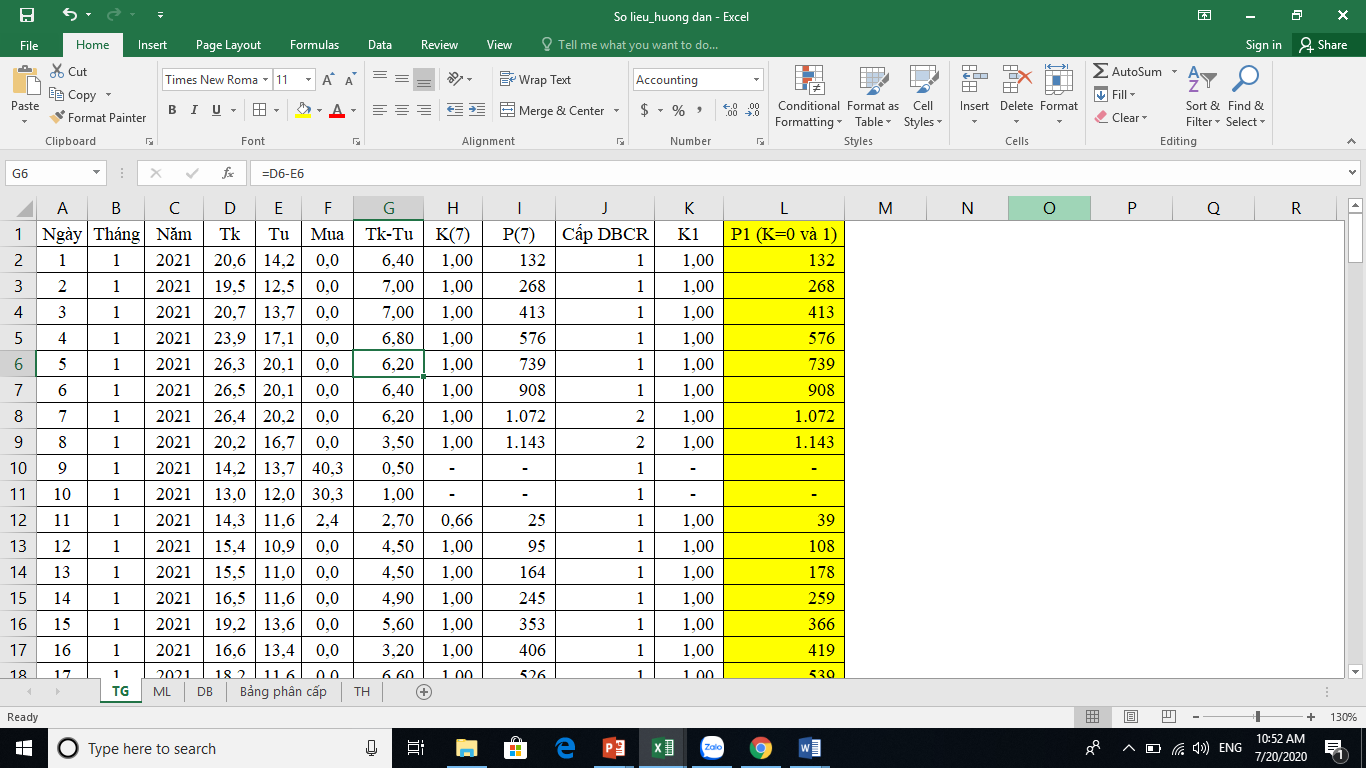 Hình 1: Cơ cấu bảng tính chỉ số PBảng tính chỉ số khí tượng tổng hợp (Pi) gồm các trường:- Trường ngày, tháng, năm.- Trường nhiệt độ khô lúc 13 giờ hàng ngày (Tk);- Trường nhiệt độ ướt lúc 13 giờ hàng ngày (Tu);- Trường lượng mưa ngày (Mua);- Trường độ Độ chênh lệch bão hoà độ ẩm không khí: Di13=Tk-Tu. Trường này nhập công thức sau: 	 “=Tk-Tu”- Trường hệ số K (K7). Trường này nhập công thức như sau:=IF(Fi>=7;0;(7-Fi)/7)Trong đó: Mua là lượng mưa ngày thứ i.- Trường tính chỉ số khí tượng tổng hợp (P7):+ Ngày 01/01/2021: nhập công thức 	=D2*G2*H2+ Từ ngày 02/01/2021: Nhập công thức=IF(D3*H3=0;D3*G3*H3;H3*D3*G3+I2)- Trường Cấp DBCR nhập công thức:=IF(I2<1000;1; IF(I2<2000;2;IF(I2<3000;3;IF(I2<4000;4;5))))Chú ý: Như hình 1, nếu muốn xác định cấp dự báo cháy rừng ngày 07/01/2021 thì số liệu trong bảng có đặc tính như sau:- Từ ngày 01 đến ngày 05 là số liệu quan trắc khí tượng;- Từ ngày 06 đến ngày 07 là số liệu dự báo khí tượng;- Giá trị P như trong Hình 1 là 1.072, đối chiếu với bảng tra cấp dự báo cháy rừng (Bảng 1), ngày 07/01/2021, cấp dự báo cháy rừng là cấp II.3.2. Hướng dẫn sử dụng Bảng tra cấp dự báo cháy rừng theo chỉ số P trên hệ thống bảng tra trực tiếpBảng tra được thiết lập tính toán tích số Tki13 x Di13 của một ngày bất kỳ trên cơ sở dữ liệu đã có hoặc dữ liệu dự báo về Tki13 (Di13 có giá trị được nội suy từ Tki13). Tổng các tích số Tki13 x Di13 của các ngày liên tục không mưa hoặc có mưa nhưng nhỏ hơn 7mm sẽ là chỉ số P làm cơ sở để xác định cấp dự báo cháy rừng.Ví dụ: Trên cơ sở số liệu quan trắc về thời tiết từ ngày 10/4/2015 đến ngày 22/4/2015 ở khu vực Tuần Giáo ta có bảng dữ liệu như sau:Với kết quả xác định lượng mưa ta có chu kỳ xác định cấp dự báo cháy rừng từ bắt đầu từ ngày 11/4/2015 đến ngày 21/4/2015 (do các ngày 10 và 22/4/2015 là các ngày có lượng mưa ≥ 7 mm.Từ bảng tra cấp dự báo cháy rừng theo chỉ số P, lựa chọn Bảng tra tiểu vùng Tuần Giáo, chọn tháng 4 và với chỉ số Tk (oC) đã xác định ta tra được tích số Tki13 x Di13  tại Bảng tra cho các ngày trong chu kỳ báo cáo.Chỉ số P của ngày 11/5/2015 = 85,1 (Cấp I) Chỉ số P của ngày 12/5/2015 = 85,1 + 72,5 = 157,6 (Cấp I)Chỉ số P của ngày 13/5/2015 = 157,6 + 125,0 = 282,6 (Cấp I)Chỉ số P của ngày 14/5/2015 = 282,6 + 160,2 = 442,8 (Cấp I)Chỉ số P của ngày 15/5/2015 =  442,8 + 213,0 = 655,8 (Cấp I)Chỉ số P của ngày 16/5/2015 = 655,8 + 260,6 = 916,4 (Cấp I)Chỉ số P của ngày 17/5/2015 = 916,4 + 352,8 = 1.269,2 (Cấp II)Chỉ số P của ngày 18/5/2015 = 1269,2 + 401,4 = 1.670,6 (Cấp II)Chỉ số P của ngày 19/5/2015 = 1670,6 + 396,8 = 2.067,4 (Cấp III)Chỉ số P của ngày 20/5/2015 = 2067,4 + 348,4 = 2.415,8 (Cấp III)Chỉ số P của ngày 21/5/2015 = 2415,8 + 392,2 = 2.808 (Cấp III)BẢNG TRA CẤP DỰ BÁO CHÁY RỪNG THEO CHỈ SỐ PTiểu vùng thung lũng Điện Biên(Các huyện Điện Biên, Điện Biên Đông và thành phố Điện Biên Phủ)BẢNG TRA CẤP DỰ BÁO CHÁY RỪNG THEO CHỈ SỐ PKhu vực Tuần Giáo(Các huyện Tuần Giáo, Tủa Chùa, Mường Ảng)BẢNG TRA CẤP DỰ BÁO CHÁY RỪNG THEO CHỈ SỐ PTiểu vùng Mường Lay(Các huyện Mường Chà, Nậm Pồ, Mường Nhé và thị xã Mường Lay)Nội dungCấp dự báo cháy rừng theo chỉ sốCấp dự báo cháy rừng theo chỉ sốCấp dự báo cháy rừng theo chỉ sốCấp dự báo cháy rừng theo chỉ sốCấp dự báo cháy rừng theo chỉ sốNội dungIIIIIIIVVChỉ số P0-10001000-20002000-30003000-4000>4000NgàyThángNămTki13 (oC)Mưa (mm)104201520,350,6114201524,30,0124201523,43,5134201526,60,0144201528,10,0154201530,00,0164201531,40,0174201533,60,0184201534,60,0194201534,50,3204201533,50,4214201534,40,0224201527,611,1NgàyTki13 (oC)Tki13 x Di13PCâp dự báo cháy rừng1124,385,185,1I1223,472,5157,6I1326,6125,0282,6I1428,1160,2442,8I1530,0213,0655,8I1631,4260,6916,4I1733,6352,81.269,2II1834,6401,41.670,6II1934,5396,82.067,4III2033,5348,42.415,8III2134,4392,22.808,0IIITTThángTki13 (oC)Tui13_nội suy (oC) Di13 =Tki13 - Tui13 Tki13 x Di1311 4,0  3,2  0,8  3,2 21 4,1  3,3  0,8  3,3 31 4,2  3,4  0,8  3,4 41 4,3  3,5  0,8  3,4 51 4,4  3,6  0,8  3,5 61 4,5  3,6  0,9  4,0 71 4,6  3,7  0,9  4,1 81 4,7  3,8  0,9  4,2 91 4,8  3,9  0,9  4,3 101 4,9  4,0  0,9  4,4 111 5,0  4,1  0,9  4,5 121 5,1  4,1  1,0  5,1 131 5,2  4,2  1,0  5,2 141 5,3  4,3  1,0  5,3 151 5,4  4,4  1,0  5,4 161 5,5  4,5  1,0  5,5 171 5,6  4,5  1,1  6,2 181 5,7  4,6  1,1  6,3 191 5,8  4,7  1,1  6,4 201 5,9  4,8  1,1  6,5 211 6,0  4,9  1,1  6,6 221 6,1  5,0  1,1  6,7 231 6,2  5,0  1,2  7,4 241 6,3  5,1  1,2  7,6 251 6,4  5,2  1,2  7,7 261 6,5  5,3  1,2  7,8 271 6,6  5,4  1,2  7,9 281 6,7  5,4  1,3  8,7 291 6,8  5,5  1,3  8,8 301 6,9  5,6  1,3  9,0 311 7,0  5,7  1,3  9,1 321 7,1  5,8  1,3  9,2 331 7,2  5,9  1,3  9,4 341 7,3  5,9  1,4  10,2 351 7,4  6,0  1,4  10,4 361 7,5  6,1  1,4  10,5 371 7,6  6,2  1,4  10,6 381 7,7  6,3  1,4  10,8 391 7,8  6,3  1,5  11,7 401 7,9  6,4  1,5  11,8 411 8,0  6,5  1,5  12,0 421 8,1  6,6  1,5  12,1 431 8,2  6,7  1,5  12,3 441 8,3  6,8  1,5  12,4 451 8,4  6,8  1,6  13,4 461 8,5  6,9  1,6  13,6 471 8,6  7,0  1,6  13,8 481 8,7  7,1  1,6  13,9 491 8,8  7,2  1,6  14,1 501 8,9  7,2  1,7  15,1 511 9,0  7,3  1,7  15,3 521 9,1  7,4  1,7  15,5 531 9,2  7,5  1,7  15,6 541 9,3  7,6  1,7  15,8 551 9,4  7,7  1,7  16,0 561 9,5  7,7  1,8  17,1 571 9,6  7,8  1,8  17,3 581 9,7  7,9  1,8  17,5 591 9,8  8,0  1,8  17,6 601 9,9  8,1  1,8  17,8 611 10,0  8,1  1,9  19,0 621 10,1  8,2  1,9  19,2 631 10,2  8,3  1,9  19,4 641 10,3  8,4  1,9  19,6 651 10,4  8,5  1,9  19,8 661 10,5  8,6  1,9  19,9 671 10,6  8,6  2,0  21,2 681 10,7  8,7  2,0  21,4 691 10,8  8,8  2,0  21,6 701 10,9  8,9  2,0  21,8 711 11,0  9,0  2,0  22,0 721 11,1  9,0  2,1  23,3 731 11,2  9,1  2,1  23,5 741 11,3  9,2  2,1  23,7 751 11,4  9,3  2,1  23,9 761 11,5  9,4  2,1  24,1 771 11,6  9,5  2,1  24,4 781 11,7  9,5  2,2  25,7 791 11,8  9,6  2,2  26,0 801 11,9  9,7  2,2  26,2 811 12,0  9,8  2,2  26,4 821 12,1  9,9  2,2  26,6 831 12,2  10,0  2,2  26,8 841 12,3  10,0  2,3  28,3 851 12,4  10,1  2,3  28,5 861 12,5  10,2  2,3  28,7 871 12,6  10,3  2,3  29,0 881 12,7  10,4  2,3  29,2 891 12,8  10,4  2,4  30,7 901 12,9  10,5  2,4  31,0 911 13,0  10,6  2,4  31,2 921 13,1  10,7  2,4  31,4 931 13,2  10,8  2,4  31,7 941 13,3  10,9  2,4  31,9 951 13,4  10,9  2,5  33,5 961 13,5  11,0  2,5  33,7 971 13,6  11,1  2,5  34,0 981 13,7  11,2  2,5  34,2 991 13,8  11,3  2,5  34,5 1001 13,9  11,3  2,6  36,1 1011 14,0  11,4  2,6  36,4 1021 14,1  11,5  2,6  36,7 1031 14,2  11,6  2,6  36,9 1041 14,3  11,7  2,6  37,2 1051 14,4  11,8  2,6  37,4 1061 14,5  11,8  2,7  39,1 1071 14,6  11,9  2,7  39,4 1081 14,7  12,0  2,7  39,7 1091 14,8  12,1  2,7  40,0 1101 14,9  12,2  2,7  40,2 1111 15,0  12,3  2,7  40,5 1121 15,1  12,3  2,8  42,3 1131 15,2  12,4  2,8  42,6 1141 15,3  12,5  2,8  42,8 1151 15,4  12,6  2,8  43,1 1161 15,5  12,7  2,8  43,4 1171 15,6  12,7  2,9  45,2 1181 15,7  12,8  2,9  45,5 1191 15,8  12,9  2,9  45,8 1201 15,9  13,0  2,9  46,1 1211 16,0  13,1  2,9  46,4 1221 16,1  13,2  2,9  46,7 1231 16,2  13,2  3,0  48,6 1241 16,3  13,3  3,0  48,9 1251 16,4  13,4  3,0  49,2 1261 16,5  13,5  3,0  49,5 1271 16,6  13,6  3,0  49,8 1281 16,7  13,7  3,0  50,1 1291 16,8  13,7  3,1  52,1 1301 16,9  13,8  3,1  52,4 1311 17,0  13,9  3,1  52,7 1321 17,1  14,0  3,1  53,0 1331 17,2  14,1  3,1  53,3 1341 17,3  14,1  3,2  55,4 1351 17,4  14,2  3,2  55,7 1361 17,5  14,3  3,2  56,0 1371 17,6  14,4  3,2  56,3 1381 17,7  14,5  3,2  56,6 1391 17,8  14,6  3,2  57,0 1401 17,9  14,6  3,3  59,1 1411 18,0  14,7  3,3  59,4 1421 18,1  14,8  3,3  59,7 1431 18,2  14,9  3,3  60,1 1441 18,3  15,0  3,3  60,4 1451 18,4  15,0  3,4  62,6 1461 18,5  15,1  3,4  62,9 1471 18,6  15,2  3,4  63,2 1481 18,7  15,3  3,4  63,6 1491 18,8  15,4  3,4  63,9 1501 18,9  15,5  3,4  64,3 1511 19,0  15,5  3,5  66,5 1521 19,1  15,6  3,5  66,9 1531 19,2  15,7  3,5  67,2 1541 19,3  15,8  3,5  67,6 1551 19,4  15,9  3,5  67,9 1561 19,5  16,0  3,5  68,3 1571 19,6  16,0  3,6  70,6 1581 19,7  16,1  3,6  70,9 1591 19,8  16,2  3,6  71,3 1601 19,9  16,3  3,6  71,6 1611 20,0  16,4  3,6  72,0 1621 20,1  16,4  3,7  74,4 1631 20,2  16,5  3,7  74,7 1641 20,3  16,6  3,7  75,1 1651 20,4  16,7  3,7  75,5 1661 20,5  16,8  3,7  75,9 1671 20,6  16,9  3,7  76,2 1681 20,7  16,9  3,8  78,7 1691 20,8  17,0  3,8  79,0 1701 20,9  17,1  3,8  79,4 1711 21,0  17,2  3,8  79,8 1721 21,1  17,3  3,8  80,2 1731 21,2  17,4  3,8  80,6 1741 21,3  17,4  3,9  83,1 1751 21,4  17,5  3,9  83,5 1761 21,5  17,6  3,9  83,9 1771 21,6  17,7  3,9  84,2 1781 21,7  17,8  3,9  84,6 1791 21,8  17,9  3,9  85,0 1801 21,9  17,9  4,0  87,6 1811 22,0  18,0  4,0  88,0 1821 22,1  18,1  4,0  88,4 1831 22,2  18,2  4,0  88,8 1841 22,3  18,3  4,0  89,2 1851 22,4  18,3  4,1  91,8 1861 22,5  18,4  4,1  92,3 1871 22,6  18,5  4,1  92,7 1881 22,7  18,6  4,1  93,1 1891 22,8  18,7  4,1  93,5 1901 22,9  18,8  4,1  93,9 1911 23,0  18,8  4,2  96,6 1921 23,1  18,9  4,2  97,0 1931 23,2  19,0  4,2  97,4 1941 23,3  19,1  4,2  97,9 1951 23,4  19,2  4,2  98,3 1961 23,5  19,3  4,2  98,7 1971 23,6  19,3  4,3  101,5 1981 23,7  19,4  4,3  101,9 1991 23,8  19,5  4,3  102,3 2001 23,9  19,6  4,3  102,8 2011 24,0  19,7  4,3  103,2 2021 24,1  19,7  4,4  106,0 2031 24,2  19,8  4,4  106,5 2041 24,3  19,9  4,4  106,9 2051 24,4  20,0  4,4  107,4 2061 24,5  20,1  4,4  107,8 2071 24,6  20,2  4,4  108,2 2081 24,7  20,2  4,5  111,2 2091 24,8  20,3  4,5  111,6 2101 24,9  20,4  4,5  112,1 2111 25,0  20,5  4,5  112,5 2121 25,1  20,6  4,5  113,0 2131 25,2  20,7  4,5  113,4 2141 25,3  20,7  4,6  116,4 2151 25,4  20,8  4,6  116,8 2161 25,5  20,9  4,6  117,3 2171 25,6  21,0  4,6  117,8 2181 25,7  21,1  4,6  118,2 2191 25,8  21,1  4,7  121,3 2201 25,9  21,2  4,7  121,7 2211 26,0  21,3  4,7  122,2 2221 26,1  21,4  4,7  122,7 2231 26,2  21,5  4,7  123,1 2241 26,3  21,6  4,7  123,6 2251 26,4  21,6  4,8  126,7 2261 26,5  21,7  4,8  127,2 2271 26,6  21,8  4,8  127,7 2281 26,7  21,9  4,8  128,2 2291 26,8  22,0  4,8  128,6 2301 26,9  22,1  4,8  129,1 2311 27,0  22,1  4,9  132,3 2321 27,1  22,2  4,9  132,8 2331 27,2  22,3  4,9  133,3 2341 27,3  22,4  4,9  133,8 2351 27,4  22,5  4,9  134,3 2361 27,5  22,6  4,9  134,8 2371 27,6  22,6  5,0  138,0 2381 27,7  22,7  5,0  138,5 2391 27,8  22,8  5,0  139,0 2401 27,9  22,9  5,0  139,5 2411 28,0  23,0  5,0  140,0 2421 28,1  23,0  5,1  143,3 2431 28,2  23,1  5,1  143,8 2441 28,3  23,2  5,1  144,3 2451 28,4  23,3  5,1  144,8 2461 28,5  23,4  5,1  145,4 2471 28,6  23,5  5,1  145,9 2481 28,7  23,5  5,2  149,2 2491 28,8  23,6  5,2  149,8 2501 28,9  23,7  5,2  150,3 2511 29,0  23,8  5,2  150,8 2521 29,1  23,9  5,2  151,3 2531 29,2  24,0  5,2  151,8 2541 29,3  24,0  5,3  155,3 2551 29,4  24,1  5,3  155,8 2561 29,5  24,2  5,3  156,4 2571 29,6  24,3  5,3  156,9 2581 29,7  24,4  5,3  157,4 2591 29,8  24,5  5,3  157,9 2601 29,9  24,5  5,4  161,5 2611 30,0  24,6  5,4  162,0 2622 9,0  7,2  1,8  16,2 2632 9,1  7,3  1,8  16,4 2642 9,2  7,4  1,8  16,6 2652 9,3  7,4  1,9  17,7 2662 9,4  7,5  1,9  17,9 2672 9,5  7,6  1,9  18,1 2682 9,6  7,7  1,9  18,2 2692 9,7  7,8  1,9  18,4 2702 9,8  7,8  2,0  19,6 2712 9,9  7,9  2,0  19,8 2722 10,0  8,0  2,0  20,0 2732 10,1  8,1  2,0  20,2 2742 10,2  8,1  2,1  21,4 2752 10,3  8,2  2,1  21,6 2762 10,4  8,3  2,1  21,8 2772 10,5  8,4  2,1  22,0 2782 10,6  8,5  2,1  22,3 2792 10,7  8,5  2,2  23,5 2802 10,8  8,6  2,2  23,8 2812 10,9  8,7  2,2  24,0 2822 11,0  8,8  2,2  24,2 2832 11,1  8,8  2,3  25,5 2842 11,2  8,9  2,3  25,8 2852 11,3  9,0  2,3  26,0 2862 11,4  9,1  2,3  26,2 2872 11,5  9,2  2,3  26,4 2882 11,6  9,2  2,4  27,8 2892 11,7  9,3  2,4  28,1 2902 11,8  9,4  2,4  28,3 2912 11,9  9,5  2,4  28,6 2922 12,0  9,5  2,5  30,0 2932 12,1  9,6  2,5  30,2 2942 12,2  9,7  2,5  30,5 2952 12,3  9,8  2,5  30,7 2962 12,4  9,9  2,5  31,0 2972 12,5  9,9  2,6  32,5 2982 12,6  10,0  2,6  32,8 2992 12,7  10,1  2,6  33,0 3002 12,8  10,2  2,6  33,3 3012 12,9  10,2  2,7  34,8 3022 13,0  10,3  2,7  35,1 3032 13,1  10,4  2,7  35,4 3042 13,2  10,5  2,7  35,6 3052 13,3  10,6  2,7  35,9 3062 13,4  10,6  2,8  37,5 3072 13,5  10,7  2,8  37,8 3082 13,6  10,8  2,8  38,1 3092 13,7  10,9  2,8  38,4 3102 13,8  10,9  2,9  40,0 3112 13,9  11,0  2,9  40,3 3122 14,0  11,1  2,9  40,6 3132 14,1  11,2  2,9  40,9 3142 14,2  11,3  2,9  41,2 3152 14,3  11,3  3,0  42,9 3162 14,4  11,4  3,0  43,2 3172 14,5  11,5  3,0  43,5 3182 14,6  11,6  3,0  43,8 3192 14,7  11,6  3,1  45,6 3202 14,8  11,7  3,1  45,9 3212 14,9  11,8  3,1  46,2 3222 15,0  11,9  3,1  46,5 3232 15,1  11,9  3,2  48,3 3242 15,2  12,0  3,2  48,6 3252 15,3  12,1  3,2  49,0 3262 15,4  12,2  3,2  49,3 3272 15,5  12,3  3,2  49,6 3282 15,6  12,3  3,3  51,5 3292 15,7  12,4  3,3  51,8 3302 15,8  12,5  3,3  52,1 3312 15,9  12,6  3,3  52,5 3322 16,0  12,6  3,4  54,4 3332 16,1  12,7  3,4  54,7 3342 16,2  12,8  3,4  55,1 3352 16,3  12,9  3,4  55,4 3362 16,4  13,0  3,4  55,8 3372 16,5  13,0  3,5  57,7 3382 16,6  13,1  3,5  58,1 3392 16,7  13,2  3,5  58,4 3402 16,8  13,3  3,5  58,8 3412 16,9  13,3  3,6  60,8 3422 17,0  13,4  3,6  61,2 3432 17,1  13,5  3,6  61,6 3442 17,2  13,6  3,6  61,9 3452 17,3  13,6  3,7  64,0 3462 17,4  13,7  3,7  64,4 3472 17,5  13,8  3,7  64,7 3482 17,6  13,9  3,7  65,1 3492 17,7  14,0  3,7  65,5 3502 17,8  14,0  3,8  67,6 3512 17,9  14,1  3,8  68,0 3522 18,0  14,2  3,8  68,4 3532 18,1  14,3  3,8  68,8 3542 18,2  14,3  3,9  71,0 3552 18,3  14,4  3,9  71,4 3562 18,4  14,5  3,9  71,8 3572 18,5  14,6  3,9  72,2 3582 18,6  14,6  4,0  74,4 3592 18,7  14,7  4,0  74,8 3602 18,8  14,8  4,0  75,2 3612 18,9  14,9  4,0  75,6 3622 19,0  15,0  4,0  76,0 3632 19,1  15,0  4,1  78,3 3642 19,2  15,1  4,1  78,7 3652 19,3  15,2  4,1  79,1 3662 19,4  15,3  4,1  79,5 3672 19,5  15,3  4,2  81,9 3682 19,6  15,4  4,2  82,3 3692 19,7  15,5  4,2  82,7 3702 19,8  15,6  4,2  83,2 3712 19,9  15,6  4,3  85,6 3722 20,0  15,7  4,3  86,0 3732 20,1  15,8  4,3  86,4 3742 20,2  15,9  4,3  86,9 3752 20,3  16,0  4,3  87,3 3762 20,4  16,0  4,4  89,8 3772 20,5  16,1  4,4  90,2 3782 20,6  16,2  4,4  90,6 3792 20,7  16,3  4,4  91,1 3802 20,8  16,3  4,5  93,6 3812 20,9  16,4  4,5  94,1 3822 21,0  16,5  4,5  94,5 3832 21,1  16,6  4,5  95,0 3842 21,2  16,6  4,6  97,5 3852 21,3  16,7  4,6  98,0 3862 21,4  16,8  4,6  98,4 3872 21,5  16,9  4,6  98,9 3882 21,6  16,9  4,7  101,5 3892 21,7  17,0  4,7  102,0 3902 21,8  17,1  4,7  102,5 3912 21,9  17,2  4,7  102,9 3922 22,0  17,3  4,7  103,4 3932 22,1  17,3  4,8  106,1 3942 22,2  17,4  4,8  106,6 3952 22,3  17,5  4,8  107,0 3962 22,4  17,6  4,8  107,5 3972 22,5  17,6  4,9  110,3 3982 22,6  17,7  4,9  110,7 3992 22,7  17,8  4,9  111,2 4002 22,8  17,9  4,9  111,7 4012 22,9  17,9  5,0  114,5 4022 23,0  18,0  5,0  115,0 4032 23,1  18,1  5,0  115,5 4042 23,2  18,2  5,0  116,0 4052 23,3  18,2  5,1  118,8 4062 23,4  18,3  5,1  119,3 4072 23,5  18,4  5,1  119,9 4082 23,6  18,5  5,1  120,4 4092 23,7  18,6  5,1  120,9 4102 23,8  18,6  5,2  123,8 4112 23,9  18,7  5,2  124,3 4122 24,0  18,8  5,2  124,8 4132 24,1  18,9  5,2  125,3 4142 24,2  18,9  5,3  128,3 4152 24,3  19,0  5,3  128,8 4162 24,4  19,1  5,3  129,3 4172 24,5  19,2  5,3  129,9 4182 24,6  19,2  5,4  132,8 4192 24,7  19,3  5,4  133,4 4202 24,8  19,4  5,4  133,9 4212 24,9  19,5  5,4  134,5 4222 25,0  19,5  5,5  137,5 4232 25,1  19,6  5,5  138,1 4242 25,2  19,7  5,5  138,6 4252 25,3  19,8  5,5  139,2 4262 25,4  19,9  5,5  139,7 4272 25,5  19,9  5,6  142,8 4282 25,6  20,0  5,6  143,4 4292 25,7  20,1  5,6  143,9 4302 25,8  20,2  5,6  144,5 4312 25,9  20,2  5,7  147,6 4322 26,0  20,3  5,7  148,2 4332 26,1  20,4  5,7  148,8 4342 26,2  20,5  5,7  149,3 4352 26,3  20,5  5,8  152,5 4362 26,4  20,6  5,8  153,1 4372 26,5  20,7  5,8  153,7 4382 26,6  20,8  5,8  154,3 4392 26,7  20,8  5,9  157,5 4402 26,8  20,9  5,9  158,1 4412 26,9  21,0  5,9  158,7 4422 27,0  21,1  5,9  159,3 4432 27,1  21,1  6,0  162,6 4442 27,2  21,2  6,0  163,2 4452 27,3  21,3  6,0  163,8 4462 27,4  21,4  6,0  164,4 4472 27,5  21,5  6,0  165,0 4482 27,6  21,5  6,1  168,4 4492 27,7  21,6  6,1  169,0 4502 27,8  21,7  6,1  169,6 4512 27,9  21,8  6,1  170,2 4522 28,0  21,8  6,2  173,6 4532 28,1  21,9  6,2  174,2 4542 28,2  22,0  6,2  174,8 4552 28,3  22,1  6,2  175,5 4562 28,4  22,1  6,3  178,9 4572 28,5  22,2  6,3  179,6 4582 28,6  22,3  6,3  180,2 4592 28,7  22,4  6,3  180,8 4602 28,8  22,4  6,4  184,3 4612 28,9  22,5  6,4  185,0 4622 29,0  22,6  6,4  185,6 4632 29,1  22,7  6,4  186,2 4642 29,2  22,7  6,5  189,8 4652 29,3  22,8  6,5  190,5 4662 29,4  22,9  6,5  191,1 4672 29,5  23,0  6,5  191,8 4682 29,6  23,1  6,5  192,4 4692 29,7  23,1  6,6  196,0 4702 29,8  23,2  6,6  196,7 4712 29,9  23,3  6,6  197,3 4722 30,0  23,4  6,6  198,0 4732 30,1  23,4  6,7  201,7 4742 30,2  23,5  6,7  202,3 4752 30,3  23,6  6,7  203,0 4762 30,4  23,7  6,7  203,7 4772 30,5  23,7  6,8  207,4 4782 30,6  23,8  6,8  208,1 4792 30,7  23,9  6,8  208,8 4802 30,8  24,0  6,8  209,4 4812 30,9  24,0  6,9  213,2 4822 31,0  24,1  6,9  213,9 4832 31,1  24,2  6,9  214,6 4842 31,2  24,3  6,9  215,3 4852 31,3  24,3  7,0  219,1 4862 31,4  24,4  7,0  219,8 4872 31,5  24,5  7,0  220,5 4882 31,6  24,6  7,0  221,2 4892 31,7  24,6  7,1  225,1 4902 31,8  24,7  7,1  225,8 4912 31,9  24,8  7,1  226,5 4922 32,0  24,9  7,1  227,2 4933 14,0  13,1  0,9  12,6 4943 14,1  13,1  1,0  14,1 4953 14,2  13,2  1,0  14,2 4963 14,3  13,3  1,0  14,3 4973 14,4  13,4  1,0  14,4 4983 14,5  13,5  1,0  14,5 4993 14,6  13,5  1,1  16,1 5003 14,7  13,6  1,1  16,2 5013 14,8  13,7  1,1  16,3 5023 14,9  13,8  1,1  16,4 5033 15,0  13,9  1,1  16,5 5043 15,1  14,0  1,1  16,6 5053 15,2  14,0  1,2  18,2 5063 15,3  14,1  1,2  18,4 5073 15,4  14,2  1,2  18,5 5083 15,5  14,3  1,2  18,6 5093 15,6  14,3  1,3  20,3 5103 15,7  14,4  1,3  20,4 5113 15,8  14,5  1,3  20,5 5123 15,9  14,6  1,3  20,7 5133 16,0  14,7  1,3  20,8 5143 16,1  14,7  1,4  22,5 5153 16,2  14,8  1,4  22,7 5163 16,3  14,9  1,4  22,8 5173 16,4  15,0  1,4  23,0 5183 16,5  15,0  1,5  24,8 5193 16,6  15,1  1,5  24,9 5203 16,7  15,2  1,5  25,1 5213 16,8  15,3  1,5  25,2 5223 16,9  15,3  1,6  27,0 5233 17,0  15,4  1,6  27,2 5243 17,1  15,5  1,6  27,4 5253 17,2  15,6  1,6  27,5 5263 17,3  15,6  1,7  29,4 5273 17,4  15,7  1,7  29,6 5283 17,5  15,8  1,7  29,8 5293 17,6  15,9  1,7  29,9 5303 17,7  15,9  1,8  31,9 5313 17,8  16,0  1,8  32,0 5323 17,9  16,1  1,8  32,2 5333 18,0  16,2  1,8  32,4 5343 18,1  16,2  1,9  34,4 5353 18,2  16,3  1,9  34,6 5363 18,3  16,4  1,9  34,8 5373 18,4  16,4  2,0  36,8 5383 18,5  16,5  2,0  37,0 5393 18,6  16,6  2,0  37,2 5403 18,7  16,7  2,0  37,4 5413 18,8  16,7  2,1  39,5 5423 18,9  16,8  2,1  39,7 5433 19,0  16,9  2,1  39,9 5443 19,1  16,9  2,2  42,0 5453 19,2  17,0  2,2  42,2 5463 19,3  17,1  2,2  42,5 5473 19,4  17,2  2,2  42,7 5483 19,5  17,2  2,3  44,9 5493 19,6  17,3  2,3  45,1 5503 19,7  17,4  2,3  45,3 5513 19,8  17,4  2,4  47,5 5523 19,9  17,5  2,4  47,8 5533 20,0  17,6  2,4  48,0 5543 20,1  17,6  2,5  50,3 5553 20,2  17,7  2,5  50,5 5563 20,3  17,8  2,5  50,8 5573 20,4  17,8  2,6  53,0 5583 20,5  17,9  2,6  53,3 5593 20,6  18,0  2,6  53,6 5603 20,7  18,0  2,7  55,9 5613 20,8  18,1  2,7  56,2 5623 20,9  18,2  2,7  56,4 5633 21,0  18,2  2,8  58,8 5643 21,1  18,3  2,8  59,1 5653 21,2  18,3  2,9  61,5 5663 21,3  18,4  2,9  61,8 5673 21,4  18,5  2,9  62,1 5683 21,5  18,5  3,0  64,5 5693 21,6  18,6  3,0  64,8 5703 21,7  18,7  3,0  65,1 5713 21,8  18,7  3,1  67,6 5723 21,9  18,8  3,1  67,9 5733 22,0  18,9  3,1  68,2 5743 22,1  18,9  3,2  70,7 5753 22,2  19,0  3,2  71,0 5763 22,3  19,0  3,3  73,6 5773 22,4  19,1  3,3  73,9 5783 22,5  19,2  3,3  74,3 5793 22,6  19,2  3,4  76,8 5803 22,7  19,3  3,4  77,2 5813 22,8  19,3  3,5  79,8 5823 22,9  19,4  3,5  80,2 5833 23,0  19,5  3,5  80,5 5843 23,1  19,5  3,6  83,2 5853 23,2  19,6  3,6  83,5 5863 23,3  19,6  3,7  86,2 5873 23,4  19,7  3,7  86,6 5883 23,5  19,7  3,8  89,3 5893 23,6  19,8  3,8  89,7 5903 23,7  19,9  3,8  90,1 5913 23,8  19,9  3,9  92,8 5923 23,9  20,0  3,9  93,2 5933 24,0  20,0  4,0  96,0 5943 24,1  20,1  4,0  96,4 5953 24,2  20,1  4,1  99,2 5963 24,3  20,2  4,1  99,6 5973 24,4  20,2  4,2  102,5 5983 24,5  20,3  4,2  102,9 5993 24,6  20,4  4,2  103,3 6003 24,7  20,4  4,3  106,2 6013 24,8  20,5  4,3  106,6 6023 24,9  20,5  4,4  109,6 6033 25,0  20,6  4,4  110,0 6043 25,1  20,6  4,5  113,0 6053 25,2  20,7  4,5  113,4 6063 25,3  20,7  4,6  116,4 6073 25,4  20,8  4,6  116,8 6083 25,5  20,8  4,7  119,9 6093 25,6  20,9  4,7  120,3 6103 25,7  20,9  4,8  123,4 6113 25,8  21,0  4,8  123,8 6123 25,9  21,0  4,9  126,9 6133 26,0  21,1  4,9  127,4 6143 26,1  21,1  5,0  130,5 6153 26,2  21,2  5,0  131,0 6163 26,3  21,2  5,1  134,1 6173 26,4  21,3  5,1  134,6 6183 26,5  21,3  5,2  137,8 6193 26,6  21,4  5,2  138,3 6203 26,7  21,4  5,3  141,5 6213 26,8  21,5  5,3  142,0 6223 26,9  21,5  5,4  145,3 6233 27,0  21,5  5,5  148,5 6243 27,1  21,6  5,5  149,1 6253 27,2  21,6  5,6  152,3 6263 27,3  21,7  5,6  152,9 6273 27,4  21,7  5,7  156,2 6283 27,5  21,8  5,7  156,8 6293 27,6  21,8  5,8  160,1 6303 27,7  21,9  5,8  160,7 6313 27,8  21,9  5,9  164,0 6323 27,9  21,9  6,0  167,4 6333 28,0  22,0  6,0  168,0 6343 28,1  22,0  6,1  171,4 6353 28,2  22,1  6,1  172,0 6363 28,3  22,1  6,2  175,5 6373 28,4  22,2  6,2  176,1 6383 28,5  22,2  6,3  179,6 6393 28,6  22,2  6,4  183,0 6403 28,7  22,3  6,4  183,7 6413 28,8  22,3  6,5  187,2 6423 28,9  22,4  6,5  187,9 6433 29,0  22,4  6,6  191,4 6443 29,1  22,4  6,7  195,0 6453 29,2  22,5  6,7  195,6 6463 29,3  22,5  6,8  199,2 6473 29,4  22,6  6,8  199,9 6483 29,5  22,6  6,9  203,6 6493 29,6  22,6  7,0  207,2 6503 29,7  22,7  7,0  207,9 6513 29,8  22,7  7,1  211,6 6523 29,9  22,7  7,2  215,3 6533 30,0  22,8  7,2  216,0 6543 30,1  22,8  7,3  219,7 6553 30,2  22,8  7,4  223,5 6563 30,3  22,9  7,4  224,2 6573 30,4  22,9  7,5  228,0 6583 30,5  22,9  7,6  231,8 6593 30,6  23,0  7,6  232,6 6603 30,7  23,0  7,7  236,4 6613 30,8  23,0  7,8  240,2 6623 30,9  23,1  7,8  241,0 6633 31,0  23,1  7,9  244,9 6643 31,1  23,1  8,0  248,8 6653 31,2  23,2  8,0  249,6 6663 31,3  23,2  8,1  253,5 6673 31,4  23,2  8,2  257,5 6683 31,5  23,3  8,2  258,3 6693 31,6  23,3  8,3  262,3 6703 31,7  23,3  8,4  266,3 6713 31,8  23,4  8,4  267,1 6723 31,9  23,4  8,5  271,2 6733 32,0  23,4  8,6  275,2 6743 32,1  23,4  8,7  279,3 6753 32,2  23,5  8,7  280,1 6763 32,3  23,5  8,8  284,2 6773 32,4  23,5  8,9  288,4 6783 32,5  23,5  9,0  292,5 6793 32,6  23,6  9,0  293,4 6803 32,7  23,6  9,1  297,6 6813 32,8  23,6  9,2  301,8 6823 32,9  23,6  9,3  306,0 6833 33,0  23,7  9,3  306,9 6843 33,1  23,7  9,4  311,1 6853 33,2  23,7  9,5  315,4 6863 33,3  23,7  9,6  319,7 6873 33,4  23,8  9,6  320,6 6883 33,5  23,8  9,7  325,0 6893 33,6  23,8  9,8  329,3 6903 33,7  23,8  9,9  333,6 6913 33,8  23,9  9,9  334,6 6923 33,9  23,9  10,0  339,0 6933 34,0  23,9  10,1  343,4 6943 34,1  23,9  10,2  347,8 6953 34,2  23,9  10,3  352,3 6963 34,3  24,0  10,3  353,3 6973 34,4  24,0  10,4  357,8 6983 34,5  24,0  10,5  362,3 6993 34,6  24,0  10,6  366,8 7003 34,7  24,0  10,7  371,3 7013 34,8  24,0  10,8  375,8 7023 34,9  24,1  10,8  376,9 7033 35,0  24,1  10,9  381,5 7044 15,0  12,3  0,1  1,5 7054 15,1  14,9  0,2  3,0 7064 15,2  15,0  0,2  3,0 7074 15,3  15,1  0,2  3,1 7084 15,4  15,2  0,2  3,1 7094 15,5  15,3  0,2  3,1 7104 15,6  15,4  0,2  3,1 7114 15,7  15,5  0,2  3,1 7124 15,8  15,6  0,2  3,2 7134 15,9  15,7  0,2  3,2 7144 16,0  15,8  0,2  3,2 7154 16,1  15,9  0,2  3,2 7164 16,2  16,0  0,2  3,2 7174 16,3  16,1  0,2  3,3 7184 16,4  16,2  0,2  3,3 7194 16,5  16,3  0,2  3,3 7204 16,6  16,3  0,3  5,0 7214 16,7  16,4  0,3  5,0 7224 16,8  16,5  0,3  5,0 7234 16,9  16,6  0,3  5,1 7244 17,0  16,7  0,3  5,1 7254 17,1  16,8  0,3  5,1 7264 17,2  16,9  0,3  5,2 7274 17,3  17,0  0,3  5,2 7284 17,4  17,1  0,3  5,2 7294 17,5  17,2  0,3  5,3 7304 17,6  17,2  0,4  7,0 7314 17,7  17,3  0,4  7,1 7324 17,8  17,4  0,4  7,1 7334 17,9  17,5  0,4  7,2 7344 18,0  17,6  0,4  7,2 7354 18,1  17,7  0,4  7,2 7364 18,2  17,8  0,4  7,3 7374 18,3  17,9  0,4  7,3 7384 18,4  17,9  0,5  9,2 7394 18,5  18,0  0,5  9,3 7404 18,6  18,1  0,5  9,3 7414 18,7  18,2  0,5  9,4 7424 18,8  18,3  0,5  9,4 7434 18,9  18,4  0,5  9,5 7444 19,0  18,5  0,5  9,5 7454 19,1  18,5  0,6  11,5 7464 19,2  18,6  0,6  11,5 7474 19,3  18,7  0,6  11,6 7484 19,4  18,8  0,6  11,6 7494 19,5  18,9  0,6  11,7 7504 19,6  19,0  0,6  11,8 7514 19,7  19,0  0,7  13,8 7524 19,8  19,1  0,7  13,9 7534 19,9  19,2  0,7  13,9 7544 20,0  19,3  0,7  14,0 7554 20,1  19,4  0,7  14,1 7564 20,2  19,5  0,7  14,1 7574 20,3  19,5  0,8  16,2 7584 20,4  19,6  0,8  16,3 7594 20,5  19,7  0,8  16,4 7604 20,6  19,8  0,8  16,5 7614 20,7  19,8  0,9  18,6 7624 20,8  19,9  0,9  18,7 7634 20,9  20,0  0,9  18,8 7644 21,0  20,1  0,9  18,9 7654 21,1  20,1  1,0  21,1 7664 21,2  20,2  1,0  21,2 7674 21,3  20,3  1,0  21,3 7684 21,4  20,4  1,0  21,4 7694 21,5  20,4  1,1  23,7 7704 21,6  20,5  1,1  23,8 7714 21,7  20,6  1,1  23,9 7724 21,8  20,7  1,1  24,0 7734 21,9  20,7  1,2  26,3 7744 22,0  20,8  1,2  26,4 7754 22,1  20,9  1,2  26,5 7764 22,2  20,9  1,3  28,9 7774 22,3  21,0  1,3  29,0 7784 22,4  21,1  1,3  29,1 7794 22,5  21,2  1,3  29,3 7804 22,6  21,2  1,4  31,6 7814 22,7  21,3  1,4  31,8 7824 22,8  21,4  1,4  31,9 7834 22,9  21,4  1,5  34,4 7844 23,0  21,5  1,5  34,5 7854 23,1  21,5  1,6  37,0 7864 23,2  21,6  1,6  37,1 7874 23,3  21,7  1,6  37,3 7884 23,4  21,7  1,7  39,8 7894 23,5  21,8  1,7  40,0 7904 23,6  21,9  1,7  40,1 7914 23,7  21,9  1,8  42,7 7924 23,8  22,0  1,8  42,8 7934 23,9  22,0  1,9  45,4 7944 24,0  22,1  1,9  45,6 7954 24,1  22,1  2,0  48,2 7964 24,2  22,2  2,0  48,4 7974 24,3  22,3  2,0  48,6 7984 24,4  22,3  2,1  51,2 7994 24,5  22,4  2,1  51,5 8004 24,6  22,4  2,2  54,1 8014 24,7  22,5  2,2  54,3 8024 24,8  22,5  2,3  57,0 8034 24,9  22,6  2,3  57,3 8044 25,0  22,6  2,4  60,0 8054 25,1  22,7  2,4  60,2 8064 25,2  22,7  2,5  63,0 8074 25,3  22,8  2,5  63,3 8084 25,4  22,8  2,6  66,0 8094 25,5  22,8  2,7  68,9 8104 25,6  22,9  2,7  69,1 8114 25,7  22,9  2,8  72,0 8124 25,8  23,0  2,8  72,2 8134 25,9  23,0  2,9  75,1 8144 26,0  23,0  3,0  78,0 8154 26,1  23,1  3,0  78,3 8164 26,2  23,1  3,1  81,2 8174 26,3  23,2  3,1  81,5 8184 26,4  23,2  3,2  84,5 8194 26,5  23,2  3,3  87,5 8204 26,6  23,3  3,3  87,8 8214 26,7  23,3  3,4  90,8 8224 26,8  23,3  3,5  93,8 8234 26,9  23,3  3,6  96,8 8244 27,0  23,4  3,6  97,2 8254 27,1  23,4  3,7  100,3 8264 27,2  23,4  3,8  103,4 8274 27,3  23,4  3,9  106,5 8284 27,4  23,5  3,9  106,9 8294 27,5  23,5  4,0  110,0 8304 27,6  23,5  4,1  113,2 8314 27,7  23,5  4,2  116,3 8324 27,8  23,5  4,3  119,5 8334 27,9  23,6  4,3  120,0 8344 28,0  23,6  4,4  123,2 8354 28,1  23,6  4,5  126,5 8364 28,2  23,6  4,6  129,7 8374 28,3  23,6  4,7  133,0 8384 28,4  23,6  4,8  136,3 8394 28,5  23,6  4,9  139,7 8404 28,6  23,6  5,0  143,0 8414 28,7  23,6  5,1  146,4 8424 28,8  23,6  5,2  149,8 8434 28,9  23,6  5,3  153,2 8444 29,0  23,6  5,4  156,6 8454 29,1  23,6  5,5  160,1 8464 29,2  23,6  5,6  163,5 8474 29,3  23,6  5,7  167,0 8484 29,4  23,6  5,8  170,5 8494 29,5  23,6  5,9  174,1 8504 29,6  23,6  6,0  177,6 8514 29,7  23,6  6,1  181,2 8524 29,8  23,6  6,2  184,8 8534 29,9  23,6  6,3  188,4 8544 30,0  23,6  6,4  192,0 8554 30,1  23,5  6,6  198,7 8564 30,2  23,5  6,7  202,3 8574 30,3  23,5  6,8  206,0 8584 30,4  23,5  6,9  209,8 8594 30,5  23,5  7,0  213,5 8604 30,6  23,4  7,2  220,3 8614 30,7  23,4  7,3  224,1 8624 30,8  23,4  7,4  227,9 8634 30,9  23,3  7,6  234,8 8644 31,0  23,3  7,7  238,7 8654 31,1  23,3  7,8  242,6 8664 31,2  23,2  8,0  249,6 8674 31,3  23,2  8,1  253,5 8684 31,4  23,1  8,3  260,6 8694 31,5  23,1  8,4  264,6 8704 31,6  23,1  8,5  268,6 8714 31,7  23,0  8,7  275,8 8724 31,8  23,0  8,8  279,8 8734 31,9  22,9  9,0  287,1 8744 32,0  22,9  9,1  291,2 8754 32,1  22,8  9,3  298,5 8764 32,2  22,7  9,5  305,9 8774 32,3  22,7  9,6  310,1 8784 32,4  22,6  9,8  317,5 8794 32,5  22,6  9,9  321,8 8804 32,6  22,5  10,1  329,3 8814 32,7  22,4  10,3  336,8 8824 32,8  22,3  10,5  344,4 8834 32,9  22,3  10,6  348,7 8844 33,0  22,2  10,8  356,4 8854 33,1  22,1  11,0  364,1 8864 33,2  22,0  11,2  371,8 8874 33,3  21,9  11,4  379,6 8884 33,4  21,9  11,5  384,1 8894 33,5  21,8  11,7  392,0 8904 33,6  21,7  11,9  399,8 8914 33,7  21,6  12,1  407,8 8924 33,8  21,5  12,3  415,7 8934 33,9  21,4  12,5  423,8 8944 34,0  21,3  12,7  431,8 8954 34,1  21,2  12,9  439,9 8964 34,2  21,1  13,1  448,0 8974 34,3  21,0  13,3  456,2 8984 34,4  20,8  13,6  467,8 8994 34,5  20,7  13,8  476,1 9004 34,6  20,6  14,0  484,4 9014 34,7  20,5  14,2  492,7 9024 34,8  20,4  14,4  501,1 9034 34,9  20,2  14,7  513,0 9044 35,0  20,1  14,9  521,5 9054 35,1  20,0  15,1  530,0 9064 35,2  19,8  15,4  542,1 9074 35,3  19,7  15,6  550,7 9084 35,4  19,6  15,8  559,3 9094 35,5  19,4  16,1  571,6 9104 35,6  19,3  16,3  580,3 9114 35,7  19,1  16,6  592,6 9124 35,8  19,0  16,8  601,4 9134 35,9  18,8  17,1  613,9 9144 36,0  18,6  17,4  626,4 9154 36,1  18,5  17,6  635,4 9164 36,2  18,3  17,9  648,0 9174 36,3  18,1  18,2  660,7 9184 36,4  18,0  18,4  669,8 9194 36,5  17,8  18,7  682,6 9204 36,6  17,6  19,0  695,4 9214 36,7  17,4  19,3  708,3 9224 36,8  17,2  19,6  721,3 9234 36,9  17,1  19,8  730,6 9244 37,0  16,9  20,1  743,7 9254 37,1  16,7  20,4  756,8 9264 37,2  16,5  20,7  770,0 9274 37,3  16,3  21,0  783,3 9284 37,4  16,1  21,3  796,6 9294 37,5  15,8  21,7  813,8 9304 37,6  15,6  22,0  827,2 9314 37,7  15,4  22,3  840,7 9324 37,8  15,2  22,6  854,3 9334 37,9  15,0  22,9  867,9 9344 38,0  14,7  23,3  885,4 9354 38,1  14,5  23,6  899,2 9364 38,2  14,2  24,0  916,8 9374 38,3  14,0  24,3  930,7 9384 38,4  13,8  24,6  944,6 9394 38,5  13,5  25,0  962,5 9404 38,6  13,3  25,3  976,6 9414 38,7  13,0  25,7  994,6 9424 38,8  12,7  26,1  1.012,7 9434 38,9  12,5  26,4  1.027,0 9444 39,0  12,2  26,8  1.045,2 9455 19,0  18,3  0,7  13,3 9465 19,1  18,4  0,7  13,4 9475 19,2  18,5  0,7  13,4 9485 19,3  18,6  0,7  13,5 9495 19,4  18,7  0,7  13,6 9505 19,5  18,8  0,7  13,7 9515 19,6  18,8  0,8  15,7 9525 19,7  18,9  0,8  15,8 9535 19,8  19,0  0,8  15,8 9545 19,9  19,1  0,8  15,9 9555 20,0  19,2  0,8  16,0 9565 20,1  19,3  0,8  16,1 9575 20,2  19,4  0,8  16,2 9585 20,3  19,4  0,9  18,3 9595 20,4  19,5  0,9  18,4 9605 20,5  19,6  0,9  18,5 9615 20,6  19,7  0,9  18,5 9625 20,7  19,8  0,9  18,6 9635 20,8  19,9  0,9  18,7 9645 20,9  19,9  1,0  20,9 9655 21,0  20,0  1,0  21,0 9665 21,1  20,1  1,0  21,1 9675 21,2  20,2  1,0  21,2 9685 21,3  20,3  1,0  21,3 9695 21,4  20,3  1,1  23,5 9705 21,5  20,4  1,1  23,7 9715 21,6  20,5  1,1  23,8 9725 21,7  20,6  1,1  23,9 9735 21,8  20,7  1,1  24,0 9745 21,9  20,8  1,1  24,1 9755 22,0  20,8  1,2  26,4 9765 22,1  20,9  1,2  26,5 9775 22,2  21,0  1,2  26,6 9785 22,3  21,1  1,2  26,8 9795 22,4  21,2  1,2  26,9 9805 22,5  21,2  1,3  29,3 9815 22,6  21,3  1,3  29,4 9825 22,7  21,4  1,3  29,5 9835 22,8  21,5  1,3  29,6 9845 22,9  21,5  1,4  32,1 9855 23,0  21,6  1,4  32,2 9865 23,1  21,7  1,4  32,3 9875 23,2  21,8  1,4  32,5 9885 23,3  21,9  1,4  32,6 9895 23,4  21,9  1,5  35,1 9905 23,5  22,0  1,5  35,3 9915 23,6  22,1  1,5  35,4 9925 23,7  22,2  1,5  35,6 9935 23,8  22,2  1,6  38,1 9945 23,9  22,3  1,6  38,2 9955 24,0  22,4  1,6  38,4 9965 24,1  22,5  1,6  38,6 9975 24,2  22,5  1,7  41,1 9985 24,3  22,6  1,7  41,3 9995 24,4  22,7  1,7  41,5 10005 24,5  22,7  1,8  44,1 10015 24,6  22,8  1,8  44,3 10025 24,7  22,9  1,8  44,5 10035 24,8  23,0  1,8  44,6 10045 24,9  23,0  1,9  47,3 10055 25,0  23,1  1,9  47,5 10065 25,1  23,2  1,9  47,7 10075 25,2  23,3  1,9  47,9 10085 25,3  23,3  2,0  50,6 10095 25,4  23,4  2,0  50,8 10105 25,5  23,5  2,0  51,0 10115 25,6  23,5  2,1  53,8 10125 25,7  23,6  2,1  54,0 10135 25,8  23,7  2,1  54,2 10145 25,9  23,7  2,2  57,0 10155 26,0  23,8  2,2  57,2 10165 26,1  23,9  2,2  57,4 10175 26,2  23,9  2,3  60,3 10185 26,3  24,0  2,3  60,5 10195 26,4  24,1  2,3  60,7 10205 26,5  24,1  2,4  63,6 10215 26,6  24,2  2,4  63,8 10225 26,7  24,3  2,4  64,1 10235 26,8  24,3  2,5  67,0 10245 26,9  24,4  2,5  67,3 10255 27,0  24,5  2,5  67,5 10265 27,1  24,5  2,6  70,5 10275 27,2  24,6  2,6  70,7 10285 27,3  24,7  2,6  71,0 10295 27,4  24,7  2,7  74,0 10305 27,5  24,8  2,7  74,3 10315 27,6  24,9  2,7  74,5 10325 27,7  24,9  2,8  77,6 10335 27,8  25,0  2,8  77,8 10345 27,9  25,0  2,9  80,9 10355 28,0  25,1  2,9  81,2 10365 28,1  25,2  2,9  81,5 10375 28,2  25,2  3,0  84,6 10385 28,3  25,3  3,0  84,9 10395 28,4  25,3  3,1  88,0 10405 28,5  25,4  3,1  88,4 10415 28,6  25,5  3,1  88,7 10425 28,7  25,5  3,2  91,8 10435 28,8  25,6  3,2  92,2 10445 28,9  25,6  3,3  95,4 10455 29,0  25,7  3,3  95,7 10465 29,1  25,7  3,4  98,9 10475 29,2  25,8  3,4  99,3 10485 29,3  25,9  3,4  99,6 10495 29,4  25,9  3,5  102,9 10505 29,5  26,0  3,5  103,3 10515 29,6  26,0  3,6  106,6 10525 29,7  26,1  3,6  106,9 10535 29,8  26,1  3,7  110,3 10545 29,9  26,2  3,7  110,6 10555 30,0  26,2  3,8  114,0 10565 30,1  26,3  3,8  114,4 10575 30,2  26,3  3,9  117,8 10585 30,3  26,4  3,9  118,2 10595 30,4  26,4  4,0  121,6 10605 30,5  26,5  4,0  122,0 10615 30,6  26,5  4,1  125,5 10625 30,7  26,6  4,1  125,9 10635 30,8  26,6  4,2  129,4 10645 30,9  26,7  4,2  129,8 10655 31,0  26,7  4,3  133,3 10665 31,1  26,8  4,3  133,7 10675 31,2  26,8  4,4  137,3 10685 31,3  26,9  4,4  137,7 10695 31,4  26,9  4,5  141,3 10705 31,5  27,0  4,5  141,8 10715 31,6  27,0  4,6  145,4 10725 31,7  27,1  4,6  145,8 10735 31,8  27,1  4,7  149,5 10745 31,9  27,2  4,7  149,9 10755 32,0  27,2  4,8  153,6 10765 32,1  27,2  4,9  157,3 10775 32,2  27,3  4,9  157,8 10785 32,3  27,3  5,0  161,5 10795 32,4  27,4  5,0  162,0 10805 32,5  27,4  5,1  165,8 10815 32,6  27,5  5,1  166,3 10825 32,7  27,5  5,2  170,0 10835 32,8  27,5  5,3  173,8 10845 32,9  27,6  5,3  174,4 10855 33,0  27,6  5,4  178,2 10865 33,1  27,7  5,4  178,7 10875 33,2  27,7  5,5  182,6 10885 33,3  27,7  5,6  186,5 10895 33,4  27,8  5,6  187,0 10905 33,5  27,8  5,7  191,0 10915 33,6  27,8  5,8  194,9 10925 33,7  27,9  5,8  195,5 10935 33,8  27,9  5,9  199,4 10945 33,9  27,9  6,0  203,4 10955 34,0  28,0  6,0  204,0 10965 34,1  28,0  6,1  208,0 10975 34,2  28,0  6,2  212,0 10985 34,3  28,1  6,2  212,7 10995 34,4  28,1  6,3  216,7 11005 34,5  28,1  6,4  220,8 11015 34,6  28,2  6,4  221,4 11025 34,7  28,2  6,5  225,6 11035 34,8  28,2  6,6  229,7 11045 34,9  28,2  6,7  233,8 11055 35,0  28,3  6,7  234,5 11065 35,1  28,3  6,8  238,7 11075 35,2  28,3  6,9  242,9 11085 35,3  28,4  6,9  243,6 11095 35,4  28,4  7,0  247,8 11105 35,5  28,4  7,1  252,1 11115 35,6  28,4  7,2  256,3 11125 35,7  28,5  7,2  257,0 11135 35,8  28,5  7,3  261,3 11145 35,9  28,5  7,4  265,7 11155 36,0  28,5  7,5  270,0 11165 36,1  28,5  7,6  274,4 11175 36,2  28,6  7,6  275,1 11185 36,3  28,6  7,7  279,5 11195 36,4  28,6  7,8  283,9 11205 36,5  28,6  7,9  288,4 11215 36,6  28,6  8,0  292,8 11225 36,7  28,7  8,0  293,6 11235 36,8  28,7  8,1  298,1 11245 36,9  28,7  8,2  302,6 11255 37,0  28,7  8,3  307,1 11265 37,1  28,7  8,4  311,6 11275 37,2  28,7  8,5  316,2 11285 37,3  28,7  8,6  320,8 11295 37,4  28,8  8,6  321,6 11305 37,5  28,8  8,7  326,3 11315 37,6  28,8  8,8  330,9 11325 37,7  28,8  8,9  335,5 11335 37,8  28,8  9,0  340,2 11345 37,9  28,8  9,1  344,9 11355 38,0  28,8  9,2  349,6 11365 38,1  28,8  9,3  354,3 11375 38,2  28,8  9,4  359,1 11385 38,3  28,8  9,5  363,9 11395 38,4  28,9  9,5  364,8 11405 38,5  28,9  9,6  369,6 11415 38,6  28,9  9,7  374,4 11425 38,7  28,9  9,8  379,3 11435 38,8  28,9  9,9  384,1 11445 38,9  28,9  10,0  389,0 11455 39,0  28,9  10,1  393,9 11465 39,1  28,9  10,2  398,8 11475 39,2  28,9  10,3  403,8 11485 39,3  28,9  10,4  408,7 11495 39,4  28,9  10,5  413,7 11505 39,5  28,9  10,6  418,7 11515 39,6  28,9  10,7  423,7 11525 39,7  28,9  10,8  428,8 11535 39,8  28,9  10,9  433,8 11545 39,9  28,9  11,0  438,9 11555 40,0  28,9  11,1  444,0 11565 40,1  28,9  11,2  449,1 11575 40,2  28,9  11,3  454,3 11585 40,3  28,8  11,5  463,5 11595 40,4  28,8  11,6  468,6 11605 40,5  28,8  11,7  473,9 11615 40,6  28,8  11,8  479,1 11625 40,7  28,8  11,9  484,3 11635 40,8  28,8  12,0  489,6 11645 40,9  28,8  12,1  494,9 11655 41,0  28,8  12,2  500,2 116610 18,0  16,9  1,1  19,8 116710 18,1  16,9  1,2  21,7 116810 18,2  17,0  1,2  21,8 116910 18,3  17,1  1,2  22,0 117010 18,4  17,1  1,3  23,9 117110 18,5  17,2  1,3  24,1 117210 18,6  17,2  1,4  26,0 117310 18,7  17,3  1,4  26,2 117410 18,8  17,3  1,5  28,2 117510 18,9  17,4  1,5  28,4 117610 19,0  17,5  1,5  28,5 117710 19,1  17,5  1,6  30,6 117810 19,2  17,6  1,6  30,7 117910 19,3  17,6  1,7  32,8 118010 19,4  17,7  1,7  33,0 118110 19,5  17,7  1,8  35,1 118210 19,6  17,8  1,8  35,3 118310 19,7  17,9  1,8  35,5 118410 19,8  17,9  1,9  37,6 118510 19,9  18,0  1,9  37,8 118610 20,0  18,0  2,0  40,0 118710 20,1  18,1  2,0  40,2 118810 20,2  18,1  2,1  42,4 118910 20,3  18,2  2,1  42,6 119010 20,4  18,3  2,1  42,8 119110 20,5  18,3  2,2  45,1 119210 20,6  18,4  2,2  45,3 119310 20,7  18,4  2,3  47,6 119410 20,8  18,5  2,3  47,8 119510 20,9  18,5  2,4  50,2 119610 21,0  18,6  2,4  50,4 119710 21,1  18,6  2,5  52,8 119810 21,2  18,7  2,5  53,0 119910 21,3  18,8  2,5  53,3 120010 21,4  18,8  2,6  55,6 120110 21,5  18,9  2,6  55,9 120210 21,6  18,9  2,7  58,3 120310 21,7  19,0  2,7  58,6 120410 21,8  19,0  2,8  61,0 120510 21,9  19,1  2,8  61,3 120610 22,0  19,1  2,9  63,8 120710 22,1  19,2  2,9  64,1 120810 22,2  19,2  3,0  66,6 120910 22,3  19,3  3,0  66,9 121010 22,4  19,4  3,0  67,2 121110 22,5  19,4  3,1  69,8 121210 22,6  19,5  3,1  70,1 121310 22,7  19,5  3,2  72,6 121410 22,8  19,6  3,2  73,0 121510 22,9  19,6  3,3  75,6 121610 23,0  19,7  3,3  75,9 121710 23,1  19,7  3,4  78,5 121810 23,2  19,8  3,4  78,9 121910 23,3  19,8  3,5  81,6 122010 23,4  19,9  3,5  81,9 122110 23,5  19,9  3,6  84,6 122210 23,6  20,0  3,6  85,0 122310 23,7  20,0  3,7  87,7 122410 23,8  20,1  3,7  88,1 122510 23,9  20,2  3,7  88,4 122610 24,0  20,2  3,8  91,2 122710 24,1  20,3  3,8  91,6 122810 24,2  20,3  3,9  94,4 122910 24,3  20,4  3,9  94,8 123010 24,4  20,4  4,0  97,6 123110 24,5  20,5  4,0  98,0 123210 24,6  20,5  4,1  100,9 123310 24,7  20,6  4,1  101,3 123410 24,8  20,6  4,2  104,2 123510 24,9  20,7  4,2  104,6 123610 25,0  20,7  4,3  107,5 123710 25,1  20,8  4,3  107,9 123810 25,2  20,8  4,4  110,9 123910 25,3  20,9  4,4  111,3 124010 25,4  20,9  4,5  114,3 124110 25,5  21,0  4,5  114,8 124210 25,6  21,0  4,6  117,8 124310 25,7  21,1  4,6  118,2 124410 25,8  21,1  4,7  121,3 124510 25,9  21,2  4,7  121,7 124610 26,0  21,2  4,8  124,8 124710 26,1  21,3  4,8  125,3 124810 26,2  21,3  4,9  128,4 124910 26,3  21,4  4,9  128,9 125010 26,4  21,4  5,0  132,0 125110 26,5  21,5  5,0  132,5 125210 26,6  21,6  5,0  133,0 125310 26,7  21,6  5,1  136,2 125410 26,8  21,7  5,1  136,7 125510 26,9  21,7  5,2  139,9 125610 27,0  21,8  5,2  140,4 125710 27,1  21,8  5,3  143,6 125810 27,2  21,9  5,3  144,2 125910 27,3  21,9  5,4  147,4 126010 27,4  22,0  5,4  148,0 126110 27,5  22,0  5,5  151,3 126210 27,6  22,1  5,5  151,8 126310 27,7  22,1  5,6  155,1 126410 27,8  22,2  5,6  155,7 126510 27,9  22,2  5,7  159,0 126610 28,0  22,3  5,7  159,6 126710 28,1  22,3  5,8  163,0 126810 28,2  22,4  5,8  163,6 126910 28,3  22,4  5,9  167,0 127010 28,4  22,5  5,9  167,6 127110 28,5  22,5  6,0  171,0 127210 28,6  22,6  6,0  171,6 127310 28,7  22,6  6,1  175,1 127410 28,8  22,7  6,1  175,7 127510 28,9  22,7  6,2  179,2 127610 29,0  22,7  6,3  182,7 127710 29,1  22,8  6,3  183,3 127810 29,2  22,8  6,4  186,9 127910 29,3  22,9  6,4  187,5 128010 29,4  22,9  6,5  191,1 128110 29,5  23,0  6,5  191,8 128210 29,6  23,0  6,6  195,4 128310 29,7  23,1  6,6  196,0 128410 29,8  23,1  6,7  199,7 128510 29,9  23,2  6,7  200,3 128610 30,0  23,2  6,8  204,0 128710 30,1  23,3  6,8  204,7 128810 30,2  23,3  6,9  208,4 128910 30,3  23,4  6,9  209,1 129010 30,4  23,4  7,0  212,8 129110 30,5  23,5  7,0  213,5 129210 30,6  23,5  7,1  217,3 129310 30,7  23,6  7,1  218,0 129410 30,8  23,6  7,2  221,8 129510 30,9  23,7  7,2  222,5 129610 31,0  23,7  7,3  226,3 129710 31,1  23,8  7,3  227,0 129810 31,2  23,8  7,4  230,9 129910 31,3  23,9  7,4  231,6 130010 31,4  23,9  7,5  235,5 130110 31,5  24,0  7,5  236,3 130210 31,6  24,0  7,6  240,2 130310 31,7  24,1  7,6  240,9 130410 31,8  24,1  7,7  244,9 130510 31,9  24,1  7,8  248,8 130610 32,0  24,2  7,8  249,6 130710 32,1  24,2  7,9  253,6 130810 32,2  24,3  7,9  254,4 130910 32,3  24,3  8,0  258,4 131010 32,4  24,4  8,0  259,2 131110 32,5  24,4  8,1  263,3 131210 32,6  24,5  8,1  264,1 131310 32,7  24,5  8,2  268,1 131410 32,8  24,6  8,2  269,0 131510 32,9  24,6  8,3  273,1 131610 33,0  24,7  8,3  273,9 131710 33,1  24,7  8,4  278,0 131810 33,2  24,8  8,4  278,9 131910 33,3  24,8  8,5  283,1 132010 33,4  24,9  8,5  283,9 132110 33,5  24,9  8,6  288,1 132210 33,6  24,9  8,7  292,3 132310 33,7  25,0  8,7  293,2 132410 33,8  25,0  8,8  297,4 132510 33,9  25,1  8,8  298,3 132610 34,0  25,1  8,9  302,6 132710 34,1  25,2  8,9  303,5 132810 34,2  25,2  9,0  307,8 132910 34,3  25,3  9,0  308,7 133010 34,4  25,3  9,1  313,0 133110 34,5  25,4  9,1  314,0 133210 34,6  25,4  9,2  318,3 133310 34,7  25,5  9,2  319,2 133410 34,8  25,5  9,3  323,6 133510 34,9  25,5  9,4  328,1 133610 35,0  25,6  9,4  329,0 133711 11,0  10,5  0,5  5,5 133811 11,1  10,6  0,5  5,6 133911 11,2  10,7  0,5  5,6 134011 11,3  10,8  0,5  5,7 134111 11,4  10,9  0,5  5,7 134211 11,5  11,0  0,5  5,8 134311 11,6  11,1  0,5  5,8 134411 11,7  11,2  0,5  5,9 134511 11,8  11,2  0,6  7,1 134611 11,9  11,3  0,6  7,1 134711 12,0  11,4  0,6  7,2 134811 12,1  11,5  0,6  7,3 134911 12,2  11,6  0,6  7,3 135011 12,3  11,7  0,6  7,4 135111 12,4  11,8  0,6  7,4 135211 12,5  11,9  0,6  7,5 135311 12,6  11,9  0,7  8,8 135411 12,7  12,0  0,7  8,9 135511 12,8  12,1  0,7  9,0 135611 12,9  12,2  0,7  9,0 135711 13,0  12,3  0,7  9,1 135811 13,1  12,4  0,7  9,2 135911 13,2  12,5  0,7  9,2 136011 13,3  12,5  0,8  10,6 136111 13,4  12,6  0,8  10,7 136211 13,5  12,7  0,8  10,8 136311 13,6  12,8  0,8  10,9 136411 13,7  12,9  0,8  11,0 136511 13,8  13,0  0,8  11,0 136611 13,9  13,0  0,9  12,5 136711 14,0  13,1  0,9  12,6 136811 14,1  13,2  0,9  12,7 136911 14,2  13,3  0,9  12,8 137011 14,3  13,4  0,9  12,9 137111 14,4  13,5  0,9  13,0 137211 14,5  13,5  1,0  14,5 137311 14,6  13,6  1,0  14,6 137411 14,7  13,7  1,0  14,7 137511 14,8  13,8  1,0  14,8 137611 14,9  13,9  1,0  14,9 137711 15,0  14,0  1,0  15,0 137811 15,1  14,0  1,1  16,6 137911 15,2  14,1  1,1  16,7 138011 15,3  14,2  1,1  16,8 138111 15,4  14,3  1,1  16,9 138211 15,5  14,4  1,1  17,1 138311 15,6  14,4  1,2  18,7 138411 15,7  14,5  1,2  18,8 138511 15,8  14,6  1,2  19,0 138611 15,9  14,7  1,2  19,1 138711 16,0  14,8  1,2  19,2 138811 16,1  14,8  1,3  20,9 138911 16,2  14,9  1,3  21,1 139011 16,3  15,0  1,3  21,2 139111 16,4  15,1  1,3  21,3 139211 16,5  15,2  1,3  21,5 139311 16,6  15,2  1,4  23,2 139411 16,7  15,3  1,4  23,4 139511 16,8  15,4  1,4  23,5 139611 16,9  15,5  1,4  23,7 139711 17,0  15,5  1,5  25,5 139811 17,1  15,6  1,5  25,7 139911 17,2  15,7  1,5  25,8 140011 17,3  15,8  1,5  26,0 140111 17,4  15,9  1,5  26,1 140211 17,5  15,9  1,6  28,0 140311 17,6  16,0  1,6  28,2 140411 17,7  16,1  1,6  28,3 140511 17,8  16,2  1,6  28,5 140611 17,9  16,2  1,7  30,4 140711 18,0  16,3  1,7  30,6 140811 18,1  16,4  1,7  30,8 140911 18,2  16,5  1,7  30,9 141011 18,3  16,5  1,8  32,9 141111 18,4  16,6  1,8  33,1 141211 18,5  16,7  1,8  33,3 141311 18,6  16,8  1,8  33,5 141411 18,7  16,8  1,9  35,5 141511 18,8  16,9  1,9  35,7 141611 18,9  17,0  1,9  35,9 141711 19,0  17,1  1,9  36,1 141811 19,1  17,1  2,0  38,2 141911 19,2  17,2  2,0  38,4 142011 19,3  17,3  2,0  38,6 142111 19,4  17,3  2,1  40,7 142211 19,5  17,4  2,1  41,0 142311 19,6  17,5  2,1  41,2 142411 19,7  17,6  2,1  41,4 142511 19,8  17,6  2,2  43,6 142611 19,9  17,7  2,2  43,8 142711 20,0  17,8  2,2  44,0 142811 20,1  17,8  2,3  46,2 142911 20,2  17,9  2,3  46,5 143011 20,3  18,0  2,3  46,7 143111 20,4  18,0  2,4  49,0 143211 20,5  18,1  2,4  49,2 143311 20,6  18,2  2,4  49,4 143411 20,7  18,3  2,4  49,7 143511 20,8  18,3  2,5  52,0 143611 20,9  18,4  2,5  52,3 143711 21,0  18,5  2,5  52,5 143811 21,1  18,5  2,6  54,9 143911 21,2  18,6  2,6  55,1 144011 21,3  18,7  2,6  55,4 144111 21,4  18,7  2,7  57,8 144211 21,5  18,8  2,7  58,1 144311 21,6  18,9  2,7  58,3 144411 21,7  18,9  2,8  60,8 144511 21,8  19,0  2,8  61,0 144611 21,9  19,1  2,8  61,3 144711 22,0  19,1  2,9  63,8 144811 22,1  19,2  2,9  64,1 144911 22,2  19,3  2,9  64,4 145011 22,3  19,3  3,0  66,9 145111 22,4  19,4  3,0  67,2 145211 22,5  19,5  3,0  67,5 145311 22,6  19,5  3,1  70,1 145411 22,7  19,6  3,1  70,4 145511 22,8  19,6  3,2  73,0 145611 22,9  19,7  3,2  73,3 145711 23,0  19,8  3,2  73,6 145811 23,1  19,8  3,3  76,2 145911 23,2  19,9  3,3  76,6 146011 23,3  20,0  3,3  76,9 146111 23,4  20,0  3,4  79,6 146211 23,5  20,1  3,4  79,9 146311 23,6  20,1  3,5  82,6 146411 23,7  20,2  3,5  83,0 146511 23,8  20,3  3,5  83,3 146611 23,9  20,3  3,6  86,0 146711 24,0  20,4  3,6  86,4 146811 24,1  20,4  3,7  89,2 146911 24,2  20,5  3,7  89,5 147011 24,3  20,6  3,7  89,9 147111 24,4  20,6  3,8  92,7 147211 24,5  20,7  3,8  93,1 147311 24,6  20,7  3,9  95,9 147411 24,7  20,8  3,9  96,3 147511 24,8  20,9  3,9  96,7 147611 24,9  20,9  4,0  99,6 147711 25,0  21,0  4,0  100,0 147811 25,1  21,0  4,1  102,9 147911 25,2  21,1  4,1  103,3 148011 25,3  21,1  4,2  106,3 148111 25,4  21,2  4,2  106,7 148211 25,5  21,3  4,2  107,1 148311 25,6  21,3  4,3  110,1 148411 25,7  21,4  4,3  110,5 148511 25,8  21,4  4,4  113,5 148611 25,9  21,5  4,4  114,0 148711 26,0  21,5  4,5  117,0 148811 26,1  21,6  4,5  117,5 148911 26,2  21,6  4,6  120,5 149011 26,3  21,7  4,6  121,0 149111 26,4  21,7  4,7  124,1 149211 26,5  21,8  4,7  124,6 149311 26,6  21,9  4,7  125,0 149411 26,7  21,9  4,8  128,2 149511 26,8  22,0  4,8  128,6 149611 26,9  22,0  4,9  131,8 149711 27,0  22,1  4,9  132,3 149811 27,1  22,1  5,0  135,5 149911 27,2  22,2  5,0  136,0 150011 27,3  22,2  5,1  139,2 150111 27,4  22,3  5,1  139,7 150211 27,5  22,3  5,2  143,0 150311 27,6  22,4  5,2  143,5 150411 27,7  22,4  5,3  146,8 150511 27,8  22,5  5,3  147,3 150611 27,9  22,5  5,4  150,7 150711 28,0  22,6  5,4  151,2 150811 28,1  22,6  5,5  154,6 150911 28,2  22,7  5,5  155,1 151011 28,3  22,7  5,6  158,5 151111 28,4  22,8  5,6  159,0 151211 28,5  22,8  5,7  162,5 151311 28,6  22,8  5,8  165,9 151411 28,7  22,9  5,8  166,5 151511 28,8  22,9  5,9  169,9 151611 28,9  23,0  5,9  170,5 151711 29,0  23,0  6,0  174,0 151811 29,1  23,1  6,0  174,6 151911 29,2  23,1  6,1  178,1 152011 29,3  23,2  6,1  178,7 152111 29,4  23,2  6,2  182,3 152211 29,5  23,3  6,2  182,9 152311 29,6  23,3  6,3  186,5 152411 29,7  23,3  6,4  190,1 152511 29,8  23,4  6,4  190,7 152611 29,9  23,4  6,5  194,4 152711 30,0  23,5  6,5  195,0 152811 30,1  23,5  6,6  198,7 152911 30,2  23,6  6,6  199,3 153011 30,3  23,6  6,7  203,0 153111 30,4  23,6  6,8  206,7 153211 30,5  23,7  6,8  207,4 153311 30,6  23,7  6,9  211,1 153411 30,7  23,8  6,9  211,8 153511 30,8  23,8  7,0  215,6 153611 30,9  23,8  7,1  219,4 153711 31,0  23,9  7,1  220,1 153811 31,1  23,9  7,2  223,9 153911 31,2  24,0  7,2  224,6 154011 31,3  24,0  7,3  228,5 154111 31,4  24,0  7,4  232,4 154211 31,5  24,1  7,4  233,1 154311 31,6  24,1  7,5  237,0 154411 31,7  24,1  7,6  240,9 154511 31,8  24,2  7,6  241,7 154611 31,9  24,2  7,7  245,6 154711 32,0  24,3  7,7  246,4 154812 9,0  8,0  1,0  9,0 154912 9,1  8,1  1,0  9,1 155012 9,2  8,2  1,0  9,2 155112 9,3  8,3  1,0  9,3 155212 9,4  8,3  1,1  10,3 155312 9,5  8,4  1,1  10,5 155412 9,6  8,5  1,1  10,6 155512 9,7  8,6  1,1  10,7 155612 9,8  8,6  1,2  11,8 155712 9,9  8,7  1,2  11,9 155812 10,0  8,8  1,2  12,0 155912 10,1  8,9  1,2  12,1 156012 10,2  8,9  1,3  13,3 156112 10,3  9,0  1,3  13,4 156212 10,4  9,1  1,3  13,5 156312 10,5  9,2  1,3  13,6 156412 10,6  9,2  1,4  14,8 156512 10,7  9,3  1,4  15,0 156612 10,8  9,4  1,4  15,1 156712 10,9  9,5  1,4  15,3 156812 11,0  9,5  1,5  16,5 156912 11,1  9,6  1,5  16,6 157012 11,2  9,7  1,5  16,8 157112 11,3  9,7  1,6  18,1 157212 11,4  9,8  1,6  18,2 157312 11,5  9,9  1,6  18,4 157412 11,6  10,0  1,6  18,6 157512 11,7  10,0  1,7  19,9 157612 11,8  10,1  1,7  20,1 157712 11,9  10,2  1,7  20,2 157812 12,0  10,3  1,7  20,4 157912 12,1  10,3  1,8  21,8 158012 12,2  10,4  1,8  22,0 158112 12,3  10,5  1,8  22,1 158212 12,4  10,6  1,8  22,3 158312 12,5  10,6  1,9  23,7 158412 12,6  10,7  1,9  23,9 158512 12,7  10,8  1,9  24,1 158612 12,8  10,8  2,0  25,6 158712 12,9  10,9  2,0  25,8 158812 13,0  11,0  2,0  26,0 158912 13,1  11,1  2,0  26,2 159012 13,2  11,1  2,1  27,7 159112 13,3  11,2  2,1  27,9 159212 13,4  11,3  2,1  28,1 159312 13,5  11,4  2,1  28,3 159412 13,6  11,4  2,2  29,9 159512 13,7  11,5  2,2  30,1 159612 13,8  11,6  2,2  30,4 159712 13,9  11,6  2,3  32,0 159812 14,0  11,7  2,3  32,2 159912 14,1  11,8  2,3  32,4 160012 14,2  11,9  2,3  32,7 160112 14,3  11,9  2,4  34,3 160212 14,4  12,0  2,4  34,6 160312 14,5  12,1  2,4  34,8 160412 14,6  12,1  2,5  36,5 160512 14,7  12,2  2,5  36,7 160612 14,8  12,3  2,5  37,0 160712 14,9  12,4  2,5  37,2 160812 15,0  12,4  2,6  39,0 160912 15,1  12,5  2,6  39,3 161012 15,2  12,6  2,6  39,5 161112 15,3  12,6  2,7  41,3 161212 15,4  12,7  2,7  41,6 161312 15,5  12,8  2,7  41,8 161412 15,6  12,8  2,8  43,7 161512 15,7  12,9  2,8  44,0 161612 15,8  13,0  2,8  44,2 161712 15,9  13,1  2,8  44,5 161812 16,0  13,1  2,9  46,4 161912 16,1  13,2  2,9  46,7 162012 16,2  13,3  2,9  47,0 162112 16,3  13,3  3,0  48,9 162212 16,4  13,4  3,0  49,2 162312 16,5  13,5  3,0  49,5 162412 16,6  13,5  3,1  51,5 162512 16,7  13,6  3,1  51,8 162612 16,8  13,7  3,1  52,1 162712 16,9  13,8  3,1  52,4 162812 17,0  13,8  3,2  54,4 162912 17,1  13,9  3,2  54,7 163012 17,2  14,0  3,2  55,0 163112 17,3  14,0  3,3  57,1 163212 17,4  14,1  3,3  57,4 163312 17,5  14,2  3,3  57,7 163412 17,6  14,2  3,4  59,8 163512 17,7  14,3  3,4  60,2 163612 17,8  14,4  3,4  60,5 163712 17,9  14,4  3,5  62,7 163812 18,0  14,5  3,5  63,0 163912 18,1  14,6  3,5  63,4 164012 18,2  14,7  3,5  63,7 164112 18,3  14,7  3,6  65,9 164212 18,4  14,8  3,6  66,2 164312 18,5  14,9  3,6  66,6 164412 18,6  14,9  3,7  68,8 164512 18,7  15,0  3,7  69,2 164612 18,8  15,1  3,7  69,6 164712 18,9  15,1  3,8  71,8 164812 19,0  15,2  3,8  72,2 164912 19,1  15,3  3,8  72,6 165012 19,2  15,3  3,9  74,9 165112 19,3  15,4  3,9  75,3 165212 19,4  15,5  3,9  75,7 165312 19,5  15,5  4,0  78,0 165412 19,6  15,6  4,0  78,4 165512 19,7  15,7  4,0  78,8 165612 19,8  15,8  4,0  79,2 165712 19,9  15,8  4,1  81,6 165812 20,0  15,9  4,1  82,0 165912 20,1  16,0  4,1  82,4 166012 20,2  16,0  4,2  84,8 166112 20,3  16,1  4,2  85,3 166212 20,4  16,2  4,2  85,7 166312 20,5  16,2  4,3  88,2 166412 20,6  16,3  4,3  88,6 166512 20,7  16,4  4,3  89,0 166612 20,8  16,4  4,4  91,5 166712 20,9  16,5  4,4  92,0 166812 21,0  16,6  4,4  92,4 166912 21,1  16,6  4,5  95,0 167012 21,2  16,7  4,5  95,4 167112 21,3  16,8  4,5  95,9 167212 21,4  16,8  4,6  98,4 167312 21,5  16,9  4,6  98,9 167412 21,6  17,0  4,6  99,4 167512 21,7  17,0  4,7  102,0 167612 21,8  17,1  4,7  102,5 167712 21,9  17,2  4,7  102,9 167812 22,0  17,2  4,8  105,6 167912 22,1  17,3  4,8  106,1 168012 22,2  17,4  4,8  106,6 168112 22,3  17,4  4,9  109,3 168212 22,4  17,5  4,9  109,8 168312 22,5  17,6  4,9  110,3 168412 22,6  17,6  5,0  113,0 168512 22,7  17,7  5,0  113,5 168612 22,8  17,8  5,0  114,0 168712 22,9  17,8  5,1  116,8 168812 23,0  17,9  5,1  117,3 168912 23,1  18,0  5,1  117,8 169012 23,2  18,0  5,2  120,6 169112 23,3  18,1  5,2  121,2 169212 23,4  18,2  5,2  121,7 169312 23,5  18,2  5,3  124,6 169412 23,6  18,3  5,3  125,1 169512 23,7  18,4  5,3  125,6 169612 23,8  18,4  5,4  128,5 169712 23,9  18,5  5,4  129,1 169812 24,0  18,6  5,4  129,6 169912 24,1  18,6  5,5  132,6 170012 24,2  18,7  5,5  133,1 170112 24,3  18,8  5,5  133,7 170212 24,4  18,8  5,6  136,6 170312 24,5  18,9  5,6  137,2 170412 24,6  19,0  5,6  137,8 170512 24,7  19,0  5,7  140,8 170612 24,8  19,1  5,7  141,4 170712 24,9  19,2  5,7  141,9 170812 25,0  19,2  5,8  145,0 170912 25,1  19,3  5,8  145,6 171012 25,2  19,4  5,8  146,2 171112 25,3  19,4  5,9  149,3 171212 25,4  19,5  5,9  149,9 171312 25,5  19,6  5,9  150,5 171412 25,6  19,6  6,0  153,6 171512 25,7  19,7  6,0  154,2 171612 25,8  19,8  6,0  154,8 171712 25,9  19,8  6,1  158,0 171812 26,0  19,9  6,1  158,6 171912 26,1  20,0  6,1  159,2 172012 26,2  20,0  6,2  162,4 172112 26,3  20,1  6,2  163,1 172212 26,4  20,1  6,3  166,3 172312 26,5  20,2  6,3  167,0 172412 26,6  20,3  6,3  167,6 172512 26,7  20,3  6,4  170,9 172612 26,8  20,4  6,4  171,5 172712 26,9  20,5  6,4  172,2 172812 27,0  20,5  6,5  175,5 172912 27,1  20,6  6,5  176,2 173012 27,2  20,7  6,5  176,8 173112 27,3  20,7  6,6  180,2 173212 27,4  20,8  6,6  180,8 173312 27,5  20,9  6,6  181,5 173412 27,6  20,9  6,7  184,9 173512 27,7  21,0  6,7  185,6 173612 27,8  21,1  6,7  186,3 173712 27,9  21,1  6,8  189,7 173812 28,0  21,2  6,8  190,4 173912 28,1  21,3  6,8  191,1 174012 28,2  21,3  6,9  194,6 174112 28,3  21,4  6,9  195,3 174212 28,4  21,4  7,0  198,8 174312 28,5  21,5  7,0  199,5 174412 28,6  21,6  7,0  200,2 174512 28,7  21,6  7,1  203,8 174612 28,8  21,7  7,1  204,5 174712 28,9  21,8  7,1  205,2 174812 29,0  21,8  7,2  208,8 174912 29,1  21,9  7,2  209,5 175012 29,2  22,0  7,2  210,2 175112 29,3  22,0  7,3  213,9 175212 29,4  22,1  7,3  214,6 175312 29,5  22,2  7,3  215,4 175412 29,6  22,2  7,4  219,0 175512 29,7  22,3  7,4  219,8 175612 29,8  22,3  7,5  223,5 175712 29,9  22,4  7,5  224,3 175812 30,0  22,5  7,5  225,0 TTThángTki13 (oC)Tui13_nội suy (oC) Di13 =Tki13 - Tui13 Tki13 x Di1311 4,0  3,6  0,4  1,6 21 4,1  3,7  0,4  1,6 31 4,2  3,8  0,4  1,7 41 4,3  3,9  0,4  1,7 51 4,4  3,9  0,5  2,2 61 4,5  4,0  0,5  2,2 71 4,6  4,1  0,5  2,3 81 4,7  4,2  0,5  2,3 91 4,8  4,3  0,5  2,4 101 4,9  4,3  0,6  2,9 111 5,0  4,4  0,6  3,0 121 5,1  4,5  0,6  3,1 131 5,2  4,6  0,6  3,1 141 5,3  4,7  0,6  3,2 151 5,4  4,8  0,6  3,2 161 5,5  4,8  0,7  3,8 171 5,6  4,9  0,7  3,9 181 5,7  5,0  0,7  4,0 191 5,8  5,1  0,7  4,1 201 5,9  5,2  0,7  4,1 211 6,0  5,2  0,8  4,8 221 6,1  5,3  0,8  4,9 231 6,2  5,4  0,8  5,0 241 6,3  5,5  0,8  5,0 251 6,4  5,6  0,8  5,1 261 6,5  5,6  0,9  5,8 271 6,6  5,7  0,9  5,9 281 6,7  5,8  0,9  6,0 291 6,8  5,9  0,9  6,1 301 6,9  6,0  0,9  6,2 311 7,0  6,0  1,0  7,0 321 7,1  6,1  1,0  7,1 331 7,2  6,2  1,0  7,2 341 7,3  6,3  1,0  7,3 351 7,4  6,3  1,1  8,1 361 7,5  6,4  1,1  8,2 371 7,6  6,5  1,1  8,4 381 7,7  6,6  1,1  8,5 391 7,8  6,7  1,1  8,6 401 7,9  6,7  1,2  9,5 411 8,0  6,8  1,2  9,6 421 8,1  6,9  1,2  9,7 431 8,2  7,0  1,2  9,8 441 8,3  7,1  1,2  10,0 451 8,4  7,1  1,3  10,9 461 8,5  7,2  1,3  11,0 471 8,6  7,3  1,3  11,2 481 8,7  7,4  1,3  11,3 491 8,8  7,4  1,4  12,3 501 8,9  7,5  1,4  12,5 511 9,0  7,6  1,4  12,6 521 9,1  7,7  1,4  12,7 531 9,2  7,8  1,4  12,9 541 9,3  7,8  1,5  13,9 551 9,4  7,9  1,5  14,1 561 9,5  8,0  1,5  14,2 571 9,6  8,1  1,5  14,4 581 9,7  8,1  1,6  15,5 591 9,8  8,2  1,6  15,7 601 9,9  8,3  1,6  15,8 611 10,0  8,4  1,6  16,0 621 10,1  8,4  1,7  17,2 631 10,2  8,5  1,7  17,3 641 10,3  8,6  1,7  17,5 651 10,4  8,7  1,7  17,7 661 10,5  8,8  1,7  17,8 671 10,6  8,8  1,8  19,1 681 10,7  8,9  1,8  19,3 691 10,8  9,0  1,8  19,4 701 10,9  9,1  1,8  19,6 711 11,0  9,1  1,9  20,9 721 11,1  9,2  1,9  21,1 731 11,2  9,3  1,9  21,3 741 11,3  9,4  1,9  21,5 751 11,4  9,4  2,0  22,8 761 11,5  9,5  2,0  23,0 771 11,6  9,6  2,0  23,2 781 11,7  9,7  2,0  23,4 791 11,8  9,7  2,1  24,8 801 11,9  9,8  2,1  25,0 811 12,0  9,9  2,1  25,2 821 12,1  10,0  2,1  25,4 831 12,2  10,1  2,1  25,6 841 12,3  10,1  2,2  27,1 851 12,4  10,2  2,2  27,3 861 12,5  10,3  2,2  27,5 871 12,6  10,4  2,2  27,7 881 12,7  10,4  2,3  29,2 891 12,8  10,5  2,3  29,4 901 12,9  10,6  2,3  29,7 911 13,0  10,7  2,3  29,9 921 13,1  10,7  2,4  31,4 931 13,2  10,8  2,4  31,7 941 13,3  10,9  2,4  31,9 951 13,4  11,0  2,4  32,2 961 13,5  11,0  2,5  33,7 971 13,6  11,1  2,5  34,0 981 13,7  11,2  2,5  34,2 991 13,8  11,3  2,5  34,5 1001 13,9  11,3  2,6  36,1 1011 14,0  11,4  2,6  36,4 1021 14,1  11,5  2,6  36,7 1031 14,2  11,6  2,6  36,9 1041 14,3  11,6  2,7  38,6 1051 14,4  11,7  2,7  38,9 1061 14,5  11,8  2,7  39,1 1071 14,6  11,9  2,7  39,4 1081 14,7  11,9  2,8  41,2 1091 14,8  12,0  2,8  41,4 1101 14,9  12,1  2,8  41,7 1111 15,0  12,2  2,8  42,0 1121 15,1  12,2  2,9  43,8 1131 15,2  12,3  2,9  44,1 1141 15,3  12,4  2,9  44,4 1151 15,4  12,5  2,9  44,7 1161 15,5  12,5  3,0  46,5 1171 15,6  12,6  3,0  46,8 1181 15,7  12,7  3,0  47,1 1191 15,8  12,7  3,1  49,0 1201 15,9  12,8  3,1  49,3 1211 16,0  12,9  3,1  49,6 1221 16,1  13,0  3,1  49,9 1231 16,2  13,0  3,2  51,8 1241 16,3  13,1  3,2  52,2 1251 16,4  13,2  3,2  52,5 1261 16,5  13,3  3,2  52,8 1271 16,6  13,3  3,3  54,8 1281 16,7  13,4  3,3  55,1 1291 16,8  13,5  3,3  55,4 1301 16,9  13,6  3,3  55,8 1311 17,0  13,6  3,4  57,8 1321 17,1  13,7  3,4  58,1 1331 17,2  13,8  3,4  58,5 1341 17,3  13,9  3,4  58,8 1351 17,4  13,9  3,5  60,9 1361 17,5  14,0  3,5  61,2 1371 17,6  14,1  3,5  61,6 1381 17,7  14,2  3,5  61,9 1391 17,8  14,2  3,6  64,1 1401 17,9  14,3  3,6  64,4 1411 18,0  14,4  3,6  64,8 1421 18,1  14,4  3,7  67,0 1431 18,2  14,5  3,7  67,3 1441 18,3  14,6  3,7  67,7 1451 18,4  14,7  3,7  68,1 1461 18,5  14,7  3,8  70,3 1471 18,6  14,8  3,8  70,7 1481 18,7  14,9  3,8  71,1 1491 18,8  15,0  3,8  71,4 1501 18,9  15,0  3,9  73,7 1511 19,0  15,1  3,9  74,1 1521 19,1  15,2  3,9  74,5 1531 19,2  15,2  4,0  76,8 1541 19,3  15,3  4,0  77,2 1551 19,4  15,4  4,0  77,6 1561 19,5  15,5  4,0  78,0 1571 19,6  15,5  4,1  80,4 1581 19,7  15,6  4,1  80,8 1591 19,8  15,7  4,1  81,2 1601 19,9  15,8  4,1  81,6 1611 20,0  15,8  4,2  84,0 1621 20,1  15,9  4,2  84,4 1631 20,2  16,0  4,2  84,8 1641 20,3  16,1  4,2  85,3 1651 20,4  16,1  4,3  87,7 1661 20,5  16,2  4,3  88,2 1671 20,6  16,3  4,3  88,6 1681 20,7  16,3  4,4  91,1 1691 20,8  16,4  4,4  91,5 1701 20,9  16,5  4,4  92,0 1711 21,0  16,6  4,4  92,4 1721 21,1  16,6  4,5  95,0 1731 21,2  16,7  4,5  95,4 1741 21,3  16,8  4,5  95,9 1751 21,4  16,8  4,6  98,4 1761 21,5  16,9  4,6  98,9 1771 21,6  17,0  4,6  99,4 1781 21,7  17,1  4,6  99,8 1791 21,8  17,1  4,7  102,5 1801 21,9  17,2  4,7  102,9 1811 22,0  17,3  4,7  103,4 1821 22,1  17,4  4,7  103,9 1831 22,2  17,4  4,8  106,6 1841 22,3  17,5  4,8  107,0 1851 22,4  17,6  4,8  107,5 1861 22,5  17,6  4,9  110,3 1871 22,6  17,7  4,9  110,7 1881 22,7  17,8  4,9  111,2 1891 22,8  17,9  4,9  111,7 1901 22,9  17,9  5,0  114,5 1911 23,0  18,0  5,0  115,0 1921 23,1  18,1  5,0  115,5 1931 23,2  18,1  5,1  118,3 1941 23,3  18,2  5,1  118,8 1951 23,4  18,3  5,1  119,3 1961 23,5  18,4  5,1  119,9 1971 23,6  18,4  5,2  122,7 1981 23,7  18,5  5,2  123,2 1991 23,8  18,6  5,2  123,8 2001 23,9  18,6  5,3  126,7 2011 24,0  18,7  5,3  127,2 2021 24,1  18,8  5,3  127,7 2031 24,2  18,9  5,3  128,3 2041 24,3  18,9  5,4  131,2 2051 24,4  19,0  5,4  131,8 2061 24,5  19,1  5,4  132,3 2071 24,6  19,2  5,4  132,8 2081 24,7  19,2  5,5  135,9 2091 24,8  19,3  5,5  136,4 2101 24,9  19,4  5,5  137,0 2111 25,0  19,4  5,6  140,0 2121 25,1  19,5  5,6  140,6 2131 25,2  19,6  5,6  141,1 2141 25,3  19,7  5,6  141,7 2151 25,4  19,7  5,7  144,8 2161 25,5  19,8  5,7  145,4 2171 25,6  19,9  5,7  145,9 2181 25,7  19,9  5,8  149,1 2191 25,8  20,0  5,8  149,6 2201 25,9  20,1  5,8  150,2 2211 26,0  20,1  5,9  153,4 2221 26,1  20,2  5,9  154,0 2231 26,2  20,3  5,9  154,6 2241 26,3  20,4  5,9  155,2 2251 26,4  20,4  6,0  158,4 2261 26,5  20,5  6,0  159,0 2271 26,6  20,6  6,0  159,6 2281 26,7  20,6  6,1  162,9 2291 26,8  20,7  6,1  163,5 2301 26,9  20,8  6,1  164,1 2311 27,0  20,9  6,1  164,7 2321 27,1  20,9  6,2  168,0 2331 27,2  21,0  6,2  168,6 2341 27,3  21,1  6,2  169,3 2351 27,4  21,1  6,3  172,6 2361 27,5  21,2  6,3  173,3 2371 27,6  21,3  6,3  173,9 2381 27,7  21,4  6,3  174,5 2391 27,8  21,4  6,4  177,9 2401 27,9  21,5  6,4  178,6 2411 28,0  21,6  6,4  179,2 2421 28,1  21,6  6,5  182,7 2431 28,2  21,7  6,5  183,3 2441 28,3  21,8  6,5  184,0 2451 28,4  21,9  6,5  184,6 2461 28,5  21,9  6,6  188,1 2471 28,6  22,0  6,6  188,8 2481 28,7  22,1  6,6  189,4 2491 28,8  22,1  6,7  193,0 2501 28,9  22,2  6,7  193,6 2511 29,0  22,3  6,7  194,3 2521 29,1  22,3  6,8  197,9 2531 29,2  22,4  6,8  198,6 2541 29,3  22,5  6,8  199,2 2551 29,4  22,6  6,8  199,9 2561 29,5  22,6  6,9  203,6 2571 29,6  22,7  6,9  204,2 2581 29,7  22,8  6,9  204,9 2591 29,8  22,8  7,0  208,6 2601 29,9  22,9  7,0  209,3 2611 30,0  23,0  7,0  210,0 2622 7,0  6,3  0,7  4,9 2632 7,1  6,4  0,7  5,0 2642 7,2  6,5  0,7  5,0 2652 7,3  6,5  0,8  5,8 2662 7,4  6,6  0,8  5,9 2672 7,5  6,7  0,8  6,0 2682 7,6  6,8  0,8  6,1 2692 7,7  6,8  0,9  6,9 2702 7,8  6,9  0,9  7,0 2712 7,9  7,0  0,9  7,1 2722 8,0  7,1  0,9  7,2 2732 8,1  7,1  1,0  8,1 2742 8,2  7,2  1,0  8,2 2752 8,3  7,3  1,0  8,3 2762 8,4  7,4  1,0  8,4 2772 8,5  7,4  1,1  9,3 2782 8,6  7,5  1,1  9,5 2792 8,7  7,6  1,1  9,6 2802 8,8  7,6  1,2  10,6 2812 8,9  7,7  1,2  10,7 2822 9,0  7,8  1,2  10,8 2832 9,1  7,9  1,2  10,9 2842 9,2  7,9  1,3  12,0 2852 9,3  8,0  1,3  12,1 2862 9,4  8,1  1,3  12,2 2872 9,5  8,1  1,4  13,3 2882 9,6  8,2  1,4  13,4 2892 9,7  8,3  1,4  13,6 2902 9,8  8,4  1,4  13,7 2912 9,9  8,4  1,5  14,8 2922 10,0  8,5  1,5  15,0 2932 10,1  8,6  1,5  15,1 2942 10,2  8,6  1,6  16,3 2952 10,3  8,7  1,6  16,5 2962 10,4  8,8  1,6  16,6 2972 10,5  8,8  1,7  17,8 2982 10,6  8,9  1,7  18,0 2992 10,7  9,0  1,7  18,2 3002 10,8  9,1  1,7  18,4 3012 10,9  9,1  1,8  19,6 3022 11,0  9,2  1,8  19,8 3032 11,1  9,3  1,8  20,0 3042 11,2  9,3  1,9  21,3 3052 11,3  9,4  1,9  21,5 3062 11,4  9,5  1,9  21,7 3072 11,5  9,5  2,0  23,0 3082 11,6  9,6  2,0  23,2 3092 11,7  9,7  2,0  23,4 3102 11,8  9,7  2,1  24,8 3112 11,9  9,8  2,1  25,0 3122 12,0  9,9  2,1  25,2 3132 12,1  9,9  2,2  26,6 3142 12,2  10,0  2,2  26,8 3152 12,3  10,1  2,2  27,1 3162 12,4  10,1  2,3  28,5 3172 12,5  10,2  2,3  28,7 3182 12,6  10,3  2,3  29,0 3192 12,7  10,3  2,4  30,5 3202 12,8  10,4  2,4  30,7 3212 12,9  10,5  2,4  31,0 3222 13,0  10,5  2,5  32,5 3232 13,1  10,6  2,5  32,7 3242 13,2  10,7  2,5  33,0 3252 13,3  10,8  2,5  33,2 3262 13,4  10,8  2,6  34,8 3272 13,5  10,9  2,6  35,1 3282 13,6  11,0  2,6  35,4 3292 13,7  11,0  2,7  37,0 3302 13,8  11,1  2,7  37,3 3312 13,9  11,1  2,8  38,9 3322 14,0  11,2  2,8  39,2 3332 14,1  11,3  2,8  39,5 3342 14,2  11,3  2,9  41,2 3352 14,3  11,4  2,9  41,5 3362 14,4  11,5  2,9  41,8 3372 14,5  11,5  3,0  43,5 3382 14,6  11,6  3,0  43,8 3392 14,7  11,7  3,0  44,1 3402 14,8  11,7  3,1  45,9 3412 14,9  11,8  3,1  46,2 3422 15,0  11,9  3,1  46,5 3432 15,1  11,9  3,2  48,3 3442 15,2  12,0  3,2  48,6 3452 15,3  12,1  3,2  49,0 3462 15,4  12,1  3,3  50,8 3472 15,5  12,2  3,3  51,1 3482 15,6  12,3  3,3  51,5 3492 15,7  12,3  3,4  53,4 3502 15,8  12,4  3,4  53,7 3512 15,9  12,5  3,4  54,1 3522 16,0  12,5  3,5  56,0 3532 16,1  12,6  3,5  56,3 3542 16,2  12,7  3,5  56,7 3552 16,3  12,7  3,6  58,7 3562 16,4  12,8  3,6  59,0 3572 16,5  12,8  3,7  61,0 3582 16,6  12,9  3,7  61,4 3592 16,7  13,0  3,7  61,8 3602 16,8  13,0  3,8  63,8 3612 16,9  13,1  3,8  64,2 3622 17,0  13,2  3,8  64,6 3632 17,1  13,2  3,9  66,7 3642 17,2  13,3  3,9  67,1 3652 17,3  13,4  3,9  67,5 3662 17,4  13,4  4,0  69,6 3672 17,5  13,5  4,0  70,0 3682 17,6  13,6  4,0  70,4 3692 17,7  13,6  4,1  72,6 3702 17,8  13,7  4,1  73,0 3712 17,9  13,7  4,2  75,2 3722 18,0  13,8  4,2  75,6 3732 18,1  13,9  4,2  76,0 3742 18,2  13,9  4,3  78,3 3752 18,3  14,0  4,3  78,7 3762 18,4  14,1  4,3  79,1 3772 18,5  14,1  4,4  81,4 3782 18,6  14,2  4,4  81,8 3792 18,7  14,2  4,5  84,2 3802 18,8  14,3  4,5  84,6 3812 18,9  14,4  4,5  85,1 3822 19,0  14,4  4,6  87,4 3832 19,1  14,5  4,6  87,9 3842 19,2  14,6  4,6  88,3 3852 19,3  14,6  4,7  90,7 3862 19,4  14,7  4,7  91,2 3872 19,5  14,7  4,8  93,6 3882 19,6  14,8  4,8  94,1 3892 19,7  14,9  4,8  94,6 3902 19,8  14,9  4,9  97,0 3912 19,9  15,0  4,9  97,5 3922 20,0  15,1  4,9  98,0 3932 20,1  15,1  5,0  100,5 3942 20,2  15,2  5,0  101,0 3952 20,3  15,2  5,1  103,5 3962 20,4  15,3  5,1  104,0 3972 20,5  15,4  5,1  104,6 3982 20,6  15,4  5,2  107,1 3992 20,7  15,5  5,2  107,6 4002 20,8  15,6  5,2  108,2 4012 20,9  15,6  5,3  110,8 4022 21,0  15,7  5,3  111,3 4032 21,1  15,7  5,4  113,9 4042 21,2  15,8  5,4  114,5 4052 21,3  15,9  5,4  115,0 4062 21,4  15,9  5,5  117,7 4072 21,5  16,0  5,5  118,3 4082 21,6  16,1  5,5  118,8 4092 21,7  16,1  5,6  121,5 4102 21,8  16,2  5,6  122,1 4112 21,9  16,2  5,7  124,8 4122 22,0  16,3  5,7  125,4 4132 22,1  16,4  5,7  126,0 4142 22,2  16,4  5,8  128,8 4152 22,3  16,5  5,8  129,3 4162 22,4  16,5  5,9  132,2 4172 22,5  16,6  5,9  132,8 4182 22,6  16,7  5,9  133,3 4192 22,7  16,7  6,0  136,2 4202 22,8  16,8  6,0  136,8 4212 22,9  16,8  6,1  139,7 4222 23,0  16,9  6,1  140,3 4232 23,1  17,0  6,1  140,9 4242 23,2  17,0  6,2  143,8 4252 23,3  17,1  6,2  144,5 4262 23,4  17,1  6,3  147,4 4272 23,5  17,2  6,3  148,1 4282 23,6  17,3  6,3  148,7 4292 23,7  17,3  6,4  151,7 4302 23,8  17,4  6,4  152,3 4312 23,9  17,5  6,4  153,0 4322 24,0  17,5  6,5  156,0 4332 24,1  17,6  6,5  156,7 4342 24,2  17,6  6,6  159,7 4352 24,3  17,7  6,6  160,4 4362 24,4  17,8  6,6  161,0 4372 24,5  17,8  6,7  164,2 4382 24,6  17,9  6,7  164,8 4392 24,7  17,9  6,8  168,0 4402 24,8  18,0  6,8  168,6 4412 24,9  18,1  6,8  169,3 4422 25,0  18,1  6,9  172,5 4432 25,1  18,2  6,9  173,2 4442 25,2  18,2  7,0  176,4 4452 25,3  18,3  7,0  177,1 4462 25,4  18,4  7,0  177,8 4472 25,5  18,4  7,1  181,1 4482 25,6  18,5  7,1  181,8 4492 25,7  18,5  7,2  185,0 4502 25,8  18,6  7,2  185,8 4512 25,9  18,6  7,3  189,1 4522 26,0  18,7  7,3  189,8 4532 26,1  18,8  7,3  190,5 4542 26,2  18,8  7,4  193,9 4552 26,3  18,9  7,4  194,6 4562 26,4  18,9  7,5  198,0 4572 26,5  19,0  7,5  198,8 4582 26,6  19,1  7,5  199,5 4592 26,7  19,1  7,6  202,9 4602 26,8  19,2  7,6  203,7 4612 26,9  19,2  7,7  207,1 4622 27,0  19,3  7,7  207,9 4632 27,1  19,4  7,7  208,7 4642 27,2  19,4  7,8  212,2 4652 27,3  19,5  7,8  212,9 4662 27,4  19,5  7,9  216,5 4672 27,5  19,6  7,9  217,3 4682 27,6  19,7  7,9  218,0 4692 27,7  19,7  8,0  221,6 4702 27,8  19,8  8,0  222,4 4712 27,9  19,8  8,1  226,0 4722 28,0  19,9  8,1  226,8 4732 28,1  19,9  8,2  230,4 4742 28,2  20,0  8,2  231,2 4752 28,3  20,1  8,2  232,1 4762 28,4  20,1  8,3  235,7 4772 28,5  20,2  8,3  236,6 4782 28,6  20,2  8,4  240,2 4792 28,7  20,3  8,4  241,1 4802 28,8  20,4  8,4  241,9 4812 28,9  20,4  8,5  245,7 4822 29,0  20,5  8,5  246,5 4832 29,1  20,5  8,6  250,3 4842 29,2  20,6  8,6  251,1 4852 29,3  20,7  8,6  252,0 4862 29,4  20,7  8,7  255,8 4872 29,5  20,8  8,7  256,7 4882 29,6  20,8  8,8  260,5 4892 29,7  20,9  8,8  261,4 4902 29,8  20,9  8,9  265,2 4912 29,9  21,0  8,9  266,1 4922 30,0  21,1  8,9  267,0 4932 30,1  21,1  9,0  270,9 4942 30,2  21,2  9,0  271,8 4952 30,3  21,2  9,1  275,7 4962 30,4  21,3  9,1  276,6 4972 30,5  21,3  9,2  280,6 4982 30,6  21,4  9,2  281,5 4992 30,7  21,5  9,2  282,4 5002 30,8  21,5  9,3  286,4 5012 30,9  21,6  9,3  287,4 5022 31,0  21,6  9,4  291,4 5032 31,1  21,7  9,4  292,3 5042 31,2  21,8  9,4  293,3 5052 31,3  21,8  9,5  297,4 5062 31,4  21,9  9,5  298,3 5072 31,5  21,9  9,6  302,4 5082 31,6  22,0  9,6  303,4 5092 31,7  22,0  9,7  307,5 5102 31,8  22,1  9,7  308,5 5112 31,9  22,2  9,7  309,4 5122 32,0  22,2  9,8  313,6 5132 32,1  22,3  9,8  314,6 5142 32,2  22,3  9,9  318,8 5152 32,3  22,4  9,9  319,8 5162 32,4  22,4  10,0  324,0 5172 32,5  22,5  10,0  325,0 5182 32,6  22,6  10,0  326,0 5192 32,7  22,6  10,1  330,3 5202 32,8  22,7  10,1  331,3 5212 32,9  22,7  10,2  335,6 5222 33,0  22,8  10,2  336,6 5233 12,0  11,6  0,4  4,8 5243 12,1  11,6  0,5  6,1 5253 12,2  11,7  0,5  6,1 5263 12,3  11,8  0,5  6,2 5273 12,4  11,9  0,5  6,2 5283 12,5  12,0  0,5  6,3 5293 12,6  12,1  0,5  6,3 5303 12,7  12,2  0,5  6,4 5313 12,8  12,3  0,5  6,4 5323 12,9  12,3  0,6  7,7 5333 13,0  12,4  0,6  7,8 5343 13,1  12,5  0,6  7,9 5353 13,2  12,6  0,6  7,9 5363 13,3  12,7  0,6  8,0 5373 13,4  12,8  0,6  8,0 5383 13,5  12,9  0,6  8,1 5393 13,6  12,9  0,7  9,5 5403 13,7  13,0  0,7  9,6 5413 13,8  13,1  0,7  9,7 5423 13,9  13,2  0,7  9,7 5433 14,0  13,3  0,7  9,8 5443 14,1  13,4  0,7  9,9 5453 14,2  13,4  0,8  11,4 5463 14,3  13,5  0,8  11,4 5473 14,4  13,6  0,8  11,5 5483 14,5  13,7  0,8  11,6 5493 14,6  13,8  0,8  11,7 5503 14,7  13,9  0,8  11,8 5513 14,8  13,9  0,9  13,3 5523 14,9  14,0  0,9  13,4 5533 15,0  14,1  0,9  13,5 5543 15,1  14,2  0,9  13,6 5553 15,2  14,3  0,9  13,7 5563 15,3  14,4  0,9  13,8 5573 15,4  14,4  1,0  15,4 5583 15,5  14,5  1,0  15,5 5593 15,6  14,6  1,0  15,6 5603 15,7  14,7  1,0  15,7 5613 15,8  14,8  1,0  15,8 5623 15,9  14,8  1,1  17,5 5633 16,0  14,9  1,1  17,6 5643 16,1  15,0  1,1  17,7 5653 16,2  15,1  1,1  17,8 5663 16,3  15,1  1,2  19,6 5673 16,4  15,2  1,2  19,7 5683 16,5  15,3  1,2  19,8 5693 16,6  15,4  1,2  19,9 5703 16,7  15,5  1,2  20,0 5713 16,8  15,5  1,3  21,8 5723 16,9  15,6  1,3  22,0 5733 17,0  15,7  1,3  22,1 5743 17,1  15,8  1,3  22,2 5753 17,2  15,8  1,4  24,1 5763 17,3  15,9  1,4  24,2 5773 17,4  16,0  1,4  24,4 5783 17,5  16,1  1,4  24,5 5793 17,6  16,1  1,5  26,4 5803 17,7  16,2  1,5  26,6 5813 17,8  16,3  1,5  26,7 5823 17,9  16,4  1,5  26,9 5833 18,0  16,4  1,6  28,8 5843 18,1  16,5  1,6  29,0 5853 18,2  16,6  1,6  29,1 5863 18,3  16,6  1,7  31,1 5873 18,4  16,7  1,7  31,3 5883 18,5  16,8  1,7  31,5 5893 18,6  16,9  1,7  31,6 5903 18,7  16,9  1,8  33,7 5913 18,8  17,0  1,8  33,8 5923 18,9  17,1  1,8  34,0 5933 19,0  17,1  1,9  36,1 5943 19,1  17,2  1,9  36,3 5953 19,2  17,3  1,9  36,5 5963 19,3  17,4  1,9  36,7 5973 19,4  17,4  2,0  38,8 5983 19,5  17,5  2,0  39,0 5993 19,6  17,6  2,0  39,2 6003 19,7  17,6  2,1  41,4 6013 19,8  17,7  2,1  41,6 6023 19,9  17,8  2,1  41,8 6033 20,0  17,8  2,2  44,0 6043 20,1  17,9  2,2  44,2 6053 20,2  18,0  2,2  44,4 6063 20,3  18,0  2,3  46,7 6073 20,4  18,1  2,3  46,9 6083 20,5  18,2  2,3  47,2 6093 20,6  18,2  2,4  49,4 6103 20,7  18,3  2,4  49,7 6113 20,8  18,3  2,5  52,0 6123 20,9  18,4  2,5  52,3 6133 21,0  18,5  2,5  52,5 6143 21,1  18,5  2,6  54,9 6153 21,2  18,6  2,6  55,1 6163 21,3  18,7  2,6  55,4 6173 21,4  18,7  2,7  57,8 6183 21,5  18,8  2,7  58,1 6193 21,6  18,8  2,8  60,5 6203 21,7  18,9  2,8  60,8 6213 21,8  19,0  2,8  61,0 6223 21,9  19,0  2,9  63,5 6233 22,0  19,1  2,9  63,8 6243 22,1  19,1  3,0  66,3 6253 22,2  19,2  3,0  66,6 6263 22,3  19,3  3,0  66,9 6273 22,4  19,3  3,1  69,4 6283 22,5  19,4  3,1  69,8 6293 22,6  19,4  3,2  72,3 6303 22,7  19,5  3,2  72,6 6313 22,8  19,5  3,3  75,2 6323 22,9  19,6  3,3  75,6 6333 23,0  19,6  3,4  78,2 6343 23,1  19,7  3,4  78,5 6353 23,2  19,8  3,4  78,9 6363 23,3  19,8  3,5  81,6 6373 23,4  19,9  3,5  81,9 6383 23,5  19,9  3,6  84,6 6393 23,6  20,0  3,6  85,0 6403 23,7  20,0  3,7  87,7 6413 23,8  20,1  3,7  88,1 6423 23,9  20,1  3,8  90,8 6433 24,0  20,2  3,8  91,2 6443 24,1  20,2  3,9  94,0 6453 24,2  20,3  3,9  94,4 6463 24,3  20,3  4,0  97,2 6473 24,4  20,4  4,0  97,6 6483 24,5  20,4  4,1  100,5 6493 24,6  20,5  4,1  100,9 6503 24,7  20,5  4,2  103,7 6513 24,8  20,6  4,2  104,2 6523 24,9  20,6  4,3  107,1 6533 25,0  20,7  4,3  107,5 6543 25,1  20,7  4,4  110,4 6553 25,2  20,7  4,5  113,4 6563 25,3  20,8  4,5  113,9 6573 25,4  20,8  4,6  116,8 6583 25,5  20,9  4,6  117,3 6593 25,6  20,9  4,7  120,3 6603 25,7  21,0  4,7  120,8 6613 25,8  21,0  4,8  123,8 6623 25,9  21,0  4,9  126,9 6633 26,0  21,1  4,9  127,4 6643 26,1  21,1  5,0  130,5 6653 26,2  21,2  5,0  131,0 6663 26,3  21,2  5,1  134,1 6673 26,4  21,3  5,1  134,6 6683 26,5  21,3  5,2  137,8 6693 26,6  21,3  5,3  141,0 6703 26,7  21,4  5,3  141,5 6713 26,8  21,4  5,4  144,7 6723 26,9  21,4  5,5  148,0 6733 27,0  21,5  5,5  148,5 6743 27,1  21,5  5,6  151,8 6753 27,2  21,6  5,6  152,3 6763 27,3  21,6  5,7  155,6 6773 27,4  21,6  5,8  158,9 6783 27,5  21,7  5,8  159,5 6793 27,6  21,7  5,9  162,8 6803 27,7  21,7  6,0  166,2 6813 27,8  21,8  6,0  166,8 6823 27,9  21,8  6,1  170,2 6833 28,0  21,8  6,2  173,6 6843 28,1  21,9  6,2  174,2 6853 28,2  21,9  6,3  177,7 6863 28,3  21,9  6,4  181,1 6873 28,4  21,9  6,5  184,6 6883 28,5  22,0  6,5  185,3 6893 28,6  22,0  6,6  188,8 6903 28,7  22,0  6,7  192,3 6913 28,8  22,1  6,7  193,0 6923 28,9  22,1  6,8  196,5 6933 29,0  22,1  6,9  200,1 6943 29,1  22,1  7,0  203,7 6953 29,2  22,2  7,0  204,4 6963 29,3  22,2  7,1  208,0 6973 29,4  22,2  7,2  211,7 6983 29,5  22,2  7,3  215,4 6993 29,6  22,3  7,3  216,1 7003 29,7  22,3  7,4  219,8 7013 29,8  22,3  7,5  223,5 7023 29,9  22,3  7,6  227,2 7033 30,0  22,3  7,7  231,0 7043 30,1  22,4  7,7  231,8 7053 30,2  22,4  7,8  235,6 7063 30,3  22,4  7,9  239,4 7073 30,4  22,4  8,0  243,2 7083 30,5  22,4  8,1  247,1 7093 30,6  22,5  8,1  247,9 7103 30,7  22,5  8,2  251,7 7113 30,8  22,5  8,3  255,6 7123 30,9  22,5  8,4  259,6 7133 31,0  22,5  8,5  263,5 7143 31,1  22,5  8,6  267,5 7153 31,2  22,6  8,6  268,3 7163 31,3  22,6  8,7  272,3 7173 31,4  22,6  8,8  276,3 7183 31,5  22,6  8,9  280,4 7193 31,6  22,6  9,0  284,4 7203 31,7  22,6  9,1  288,5 7213 31,8  22,6  9,2  292,6 7223 31,9  22,6  9,3  296,7 7233 32,0  22,6  9,4  300,8 7243 32,1  22,7  9,4  301,7 7253 32,2  22,7  9,5  305,9 7263 32,3  22,7  9,6  310,1 7273 32,4  22,7  9,7  314,3 7283 32,5  22,7  9,8  318,5 7293 32,6  22,7  9,9  322,7 7303 32,7  22,7  10,0  327,0 7313 32,8  22,7  10,1  331,3 7323 32,9  22,7  10,2  335,6 7333 33,0  22,7  10,3  339,9 7343 33,1  22,7  10,4  344,2 7353 33,2  22,7  10,5  348,6 7363 33,3  22,7  10,6  353,0 7373 33,4  22,7  10,7  357,4 7383 33,5  22,7  10,8  361,8 7393 33,6  22,7  10,9  366,2 7403 33,7  22,7  11,0  370,7 7413 33,8  22,7  11,1  375,2 7423 33,9  22,7  11,2  379,7 7433 34,0  22,7  11,3  384,2 7443 34,1  22,7  11,4  388,7 7453 34,2  22,7  11,5  393,3 7463 34,3  22,7  11,6  397,9 7473 34,4  22,7  11,7  402,5 7483 34,5  22,7  11,8  407,1 7493 34,6  22,7  11,9  411,7 7503 34,7  22,7  12,0  416,4 7513 34,8  22,7  12,1  421,1 7523 34,9  22,7  12,2  425,8 7533 35,0  22,7  12,3  430,5 7543 35,1  22,6  12,5  438,8 7553 35,2  22,6  12,6  443,5 7563 35,3  22,6  12,7  448,3 7573 35,4  22,6  12,8  453,1 7583 35,5  22,6  12,9  458,0 7593 35,6  22,6  13,0  462,8 7603 35,7  22,6  13,1  467,7 7613 35,8  22,6  13,2  472,6 7623 35,9  22,5  13,4  481,1 7633 36,0  22,5  13,5  486,0 7643 36,1  22,5  13,6  491,0 7653 36,2  22,5  13,7  495,9 7663 36,3  22,5  13,8  500,9 7673 36,4  22,5  13,9  506,0 7683 36,5  22,4  14,1  514,7 7693 36,6  22,4  14,2  519,7 7703 36,7  22,4  14,3  524,8 7713 36,8  22,4  14,4  529,9 7723 36,9  22,3  14,6  538,7 7733 37,0  22,3  14,7  543,9 7744 16,0  15,2  0,8  12,8 7754 16,1  15,2  0,9  14,5 7764 16,2  15,3  0,9  14,6 7774 16,3  15,4  0,9  14,7 7784 16,4  15,5  0,9  14,8 7794 16,5  15,6  0,9  14,9 7804 16,6  15,6  1,0  16,6 7814 16,7  15,7  1,0  16,7 7824 16,8  15,8  1,0  16,8 7834 16,9  15,9  1,0  16,9 7844 17,0  16,0  1,0  17,0 7854 17,1  16,0  1,1  18,8 7864 17,2  16,1  1,1  18,9 7874 17,3  16,2  1,1  19,0 7884 17,4  16,3  1,1  19,1 7894 17,5  16,4  1,1  19,3 7904 17,6  16,4  1,2  21,1 7914 17,7  16,5  1,2  21,2 7924 17,8  16,6  1,2  21,4 7934 17,9  16,7  1,2  21,5 7944 18,0  16,7  1,3  23,4 7954 18,1  16,8  1,3  23,5 7964 18,2  16,9  1,3  23,7 7974 18,3  17,0  1,3  23,8 7984 18,4  17,0  1,4  25,8 7994 18,5  17,1  1,4  25,9 8004 18,6  17,2  1,4  26,0 8014 18,7  17,3  1,4  26,2 8024 18,8  17,3  1,5  28,2 8034 18,9  17,4  1,5  28,4 8044 19,0  17,5  1,5  28,5 8054 19,1  17,6  1,5  28,7 8064 19,2  17,6  1,6  30,7 8074 19,3  17,7  1,6  30,9 8084 19,4  17,8  1,6  31,0 8094 19,5  17,8  1,7  33,2 8104 19,6  17,9  1,7  33,3 8114 19,7  18,0  1,7  33,5 8124 19,8  18,1  1,7  33,7 8134 19,9  18,1  1,8  35,8 8144 20,0  18,2  1,8  36,0 8154 20,1  18,3  1,8  36,2 8164 20,2  18,3  1,9  38,4 8174 20,3  18,4  1,9  38,6 8184 20,4  18,5  1,9  38,8 8194 20,5  18,5  2,0  41,0 8204 20,6  18,6  2,0  41,2 8214 20,7  18,7  2,0  41,4 8224 20,8  18,7  2,1  43,7 8234 20,9  18,8  2,1  43,9 8244 21,0  18,9  2,1  44,1 8254 21,1  18,9  2,2  46,4 8264 21,2  19,0  2,2  46,6 8274 21,3  19,1  2,2  46,9 8284 21,4  19,1  2,3  49,2 8294 21,5  19,2  2,3  49,5 8304 21,6  19,3  2,3  49,7 8314 21,7  19,3  2,4  52,1 8324 21,8  19,4  2,4  52,3 8334 21,9  19,4  2,5  54,8 8344 22,0  19,5  2,5  55,0 8354 22,1  19,6  2,5  55,3 8364 22,2  19,6  2,6  57,7 8374 22,3  19,7  2,6  58,0 8384 22,4  19,7  2,7  60,5 8394 22,5  19,8  2,7  60,8 8404 22,6  19,9  2,7  61,0 8414 22,7  19,9  2,8  63,6 8424 22,8  20,0  2,8  63,8 8434 22,9  20,0  2,9  66,4 8444 23,0  20,1  2,9  66,7 8454 23,1  20,2  2,9  67,0 8464 23,2  20,2  3,0  69,6 8474 23,3  20,3  3,0  69,9 8484 23,4  20,3  3,1  72,5 8494 23,5  20,4  3,1  72,9 8504 23,6  20,4  3,2  75,5 8514 23,7  20,5  3,2  75,8 8524 23,8  20,5  3,3  78,5 8534 23,9  20,6  3,3  78,9 8544 24,0  20,7  3,3  79,2 8554 24,1  20,7  3,4  81,9 8564 24,2  20,8  3,4  82,3 8574 24,3  20,8  3,5  85,1 8584 24,4  20,9  3,5  85,4 8594 24,5  20,9  3,6  88,2 8604 24,6  21,0  3,6  88,6 8614 24,7  21,0  3,7  91,4 8624 24,8  21,1  3,7  91,8 8634 24,9  21,1  3,8  94,6 8644 25,0  21,2  3,8  95,0 8654 25,1  21,2  3,9  97,9 8664 25,2  21,2  4,0  100,8 8674 25,3  21,3  4,0  101,2 8684 25,4  21,3  4,1  104,1 8694 25,5  21,4  4,1  104,6 8704 25,6  21,4  4,2  107,5 8714 25,7  21,5  4,2  107,9 8724 25,8  21,5  4,3  110,9 8734 25,9  21,6  4,3  111,4 8744 26,0  21,6  4,4  114,4 8754 26,1  21,6  4,5  117,5 8764 26,2  21,7  4,5  117,9 8774 26,3  21,7  4,6  121,0 8784 26,4  21,8  4,6  121,4 8794 26,5  21,8  4,7  124,6 8804 26,6  21,9  4,7  125,0 8814 26,7  21,9  4,8  128,2 8824 26,8  21,9  4,9  131,3 8834 26,9  22,0  4,9  131,8 8844 27,0  22,0  5,0  135,0 8854 27,1  22,0  5,1  138,2 8864 27,2  22,1  5,1  138,7 8874 27,3  22,1  5,2  142,0 8884 27,4  22,2  5,2  142,5 8894 27,5  22,2  5,3  145,8 8904 27,6  22,2  5,4  149,0 8914 27,7  22,3  5,4  149,6 8924 27,8  22,3  5,5  152,9 8934 27,9  22,3  5,6  156,2 8944 28,0  22,4  5,6  156,8 8954 28,1  22,4  5,7  160,2 8964 28,2  22,4  5,8  163,6 8974 28,3  22,4  5,9  167,0 8984 28,4  22,5  5,9  167,6 8994 28,5  22,5  6,0  171,0 9004 28,6  22,5  6,1  174,5 9014 28,7  22,6  6,1  175,1 9024 28,8  22,6  6,2  178,6 9034 28,9  22,6  6,3  182,1 9044 29,0  22,6  6,4  185,6 9054 29,1  22,7  6,4  186,2 9064 29,2  22,7  6,5  189,8 9074 29,3  22,7  6,6  193,4 9084 29,4  22,7  6,7  197,0 9094 29,5  22,8  6,7  197,7 9104 29,6  22,8  6,8  201,3 9114 29,7  22,8  6,9  204,9 9124 29,8  22,8  7,0  208,6 9134 29,9  22,8  7,1  212,3 9144 30,0  22,9  7,1  213,0 9154 30,1  22,9  7,2  216,7 9164 30,2  22,9  7,3  220,5 9174 30,3  22,9  7,4  224,2 9184 30,4  22,9  7,5  228,0 9194 30,5  23,0  7,5  228,8 9204 30,6  23,0  7,6  232,6 9214 30,7  23,0  7,7  236,4 9224 30,8  23,0  7,8  240,2 9234 30,9  23,0  7,9  244,1 9244 31,0  23,0  8,0  248,0 9254 31,1  23,0  8,1  251,9 9264 31,2  23,0  8,2  255,8 9274 31,3  23,1  8,2  256,7 9284 31,4  23,1  8,3  260,6 9294 31,5  23,1  8,4  264,6 9304 31,6  23,1  8,5  268,6 9314 31,7  23,1  8,6  272,6 9324 31,8  23,1  8,7  276,7 9334 31,9  23,1  8,8  280,7 9344 32,0  23,1  8,9  284,8 9354 32,1  23,1  9,0  288,9 9364 32,2  23,1  9,1  293,0 9374 32,3  23,1  9,2  297,2 9384 32,4  23,1  9,3  301,3 9394 32,5  23,1  9,4  305,5 9404 32,6  23,1  9,5  309,7 9414 32,7  23,1  9,6  313,9 9424 32,8  23,1  9,7  318,2 9434 32,9  23,1  9,8  322,4 9444 33,0  23,1  9,9  326,7 9454 33,1  23,1  10,0  331,0 9464 33,2  23,1  10,1  335,3 9474 33,3  23,1  10,2  339,7 9484 33,4  23,1  10,3  344,0 9494 33,5  23,1  10,4  348,4 9504 33,6  23,1  10,5  352,8 9514 33,7  23,1  10,6  357,2 9524 33,8  23,1  10,7  361,7 9534 33,9  23,1  10,8  366,1 9544 34,0  23,1  10,9  370,6 9554 34,1  23,1  11,0  375,1 9564 34,2  23,1  11,1  379,6 9574 34,3  23,1  11,2  384,2 9584 34,4  23,0  11,4  392,2 9594 34,5  23,0  11,5  396,8 9604 34,6  23,0  11,6  401,4 9614 34,7  23,0  11,7  406,0 9624 34,8  23,0  11,8  410,6 9634 34,9  23,0  11,9  415,3 9644 35,0  23,0  12,0  420,0 9654 35,1  22,9  12,2  428,2 9664 35,2  22,9  12,3  433,0 9674 35,3  22,9  12,4  437,7 9684 35,4  22,9  12,5  442,5 9694 35,5  22,9  12,6  447,3 9704 35,6  22,8  12,8  455,7 9714 35,7  22,8  12,9  460,5 9724 35,8  22,8  13,0  465,4 9734 35,9  22,8  13,1  470,3 9744 36,0  22,8  13,2  475,2 9754 36,1  22,7  13,4  483,7 9764 36,2  22,7  13,5  488,7 9774 36,3  22,7  13,6  493,7 9784 36,4  22,6  13,8  502,3 9794 36,5  22,6  13,9  507,4 9804 36,6  22,6  14,0  512,4 9814 36,7  22,6  14,1  517,5 9824 36,8  22,5  14,3  526,2 9834 36,9  22,5  14,4  531,4 9844 37,0  22,5  14,5  536,5 9854 37,1  22,4  14,7  545,4 9864 37,2  22,4  14,8  550,6 9874 37,3  22,4  14,9  555,8 9884 37,4  22,3  15,1  564,7 9894 37,5  22,3  15,2  570,0 9904 37,6  22,3  15,3  575,3 9914 37,7  22,2  15,5  584,4 9924 37,8  22,2  15,6  589,7 9934 37,9  22,1  15,8  598,8 9944 38,0  22,1  15,9  604,2 9954 38,1  22,0  16,1  613,4 9964 38,2  22,0  16,2  618,8 9974 38,3  22,0  16,3  624,3 9984 38,4  21,9  16,5  633,6 9994 38,5  21,9  16,6  639,1 10004 38,6  21,8  16,8  648,5 10014 38,7  21,8  16,9  654,0 10024 38,8  21,7  17,1  663,5 10034 38,9  21,7  17,2  669,1 10044 39,0  21,6  17,4  678,6 10054 39,1  21,6  17,5  684,3 10064 39,2  21,5  17,7  693,8 10074 39,3  21,5  17,8  699,5 10084 39,4  21,4  18,0  709,2 10094 39,5  21,4  18,1  715,0 10104 39,6  21,3  18,3  724,7 10114 39,7  21,2  18,5  734,5 10124 39,8  21,2  18,6  740,3 10134 39,9  21,1  18,8  750,1 10144 40,0  21,1  18,9  756,0 10155 18,0  17,5  0,5  9,0 10165 18,1  17,6  0,5  9,1 10175 18,2  17,7  0,5  9,1 10185 18,3  17,8  0,5  9,2 10195 18,4  17,9  0,5  9,2 10205 18,5  18,0  0,5  9,3 10215 18,6  18,0  0,6  11,2 10225 18,7  18,1  0,6  11,2 10235 18,8  18,2  0,6  11,3 10245 18,9  18,3  0,6  11,3 10255 19,0  18,4  0,6  11,4 10265 19,1  18,5  0,6  11,5 10275 19,2  18,5  0,7  13,4 10285 19,3  18,6  0,7  13,5 10295 19,4  18,7  0,7  13,6 10305 19,5  18,8  0,7  13,7 10315 19,6  18,9  0,7  13,7 10325 19,7  19,0  0,7  13,8 10335 19,8  19,0  0,8  15,8 10345 19,9  19,1  0,8  15,9 10355 20,0  19,2  0,8  16,0 10365 20,1  19,3  0,8  16,1 10375 20,2  19,4  0,8  16,2 10385 20,3  19,4  0,9  18,3 10395 20,4  19,5  0,9  18,4 10405 20,5  19,6  0,9  18,5 10415 20,6  19,7  0,9  18,5 10425 20,7  19,7  1,0  20,7 10435 20,8  19,8  1,0  20,8 10445 20,9  19,9  1,0  20,9 10455 21,0  20,0  1,0  21,0 10465 21,1  20,0  1,1  23,2 10475 21,2  20,1  1,1  23,3 10485 21,3  20,2  1,1  23,4 10495 21,4  20,3  1,1  23,5 10505 21,5  20,3  1,2  25,8 10515 21,6  20,4  1,2  25,9 10525 21,7  20,5  1,2  26,0 10535 21,8  20,6  1,2  26,2 10545 21,9  20,6  1,3  28,5 10555 22,0  20,7  1,3  28,6 10565 22,1  20,8  1,3  28,7 10575 22,2  20,8  1,4  31,1 10585 22,3  20,9  1,4  31,2 10595 22,4  21,0  1,4  31,4 10605 22,5  21,0  1,5  33,8 10615 22,6  21,1  1,5  33,9 10625 22,7  21,2  1,5  34,1 10635 22,8  21,2  1,6  36,5 10645 22,9  21,3  1,6  36,6 10655 23,0  21,4  1,6  36,8 10665 23,1  21,4  1,7  39,3 10675 23,2  21,5  1,7  39,4 10685 23,3  21,5  1,8  41,9 10695 23,4  21,6  1,8  42,1 10705 23,5  21,7  1,8  42,3 10715 23,6  21,7  1,9  44,8 10725 23,7  21,8  1,9  45,0 10735 23,8  21,9  1,9  45,2 10745 23,9  21,9  2,0  47,8 10755 24,0  22,0  2,0  48,0 10765 24,1  22,0  2,1  50,6 10775 24,2  22,1  2,1  50,8 10785 24,3  22,1  2,2  53,5 10795 24,4  22,2  2,2  53,7 10805 24,5  22,2  2,3  56,4 10815 24,6  22,3  2,3  56,6 10825 24,7  22,3  2,4  59,3 10835 24,8  22,4  2,4  59,5 10845 24,9  22,4  2,5  62,3 10855 25,0  22,5  2,5  62,5 10865 25,1  22,5  2,6  65,3 10875 25,2  22,6  2,6  65,5 10885 25,3  22,6  2,7  68,3 10895 25,4  22,7  2,7  68,6 10905 25,5  22,7  2,8  71,4 10915 25,6  22,8  2,8  71,7 10925 25,7  22,8  2,9  74,5 10935 25,8  22,9  2,9  74,8 10945 25,9  22,9  3,0  77,7 10955 26,0  22,9  3,1  80,6 10965 26,1  23,0  3,1  80,9 10975 26,2  23,0  3,2  83,8 10985 26,3  23,1  3,2  84,2 10995 26,4  23,1  3,3  87,1 11005 26,5  23,1  3,4  90,1 11015 26,6  23,2  3,4  90,4 11025 26,7  23,2  3,5  93,5 11035 26,8  23,2  3,6  96,5 11045 26,9  23,3  3,6  96,8 11055 27,0  23,3  3,7  99,9 11065 27,1  23,3  3,8  103,0 11075 27,2  23,4  3,8  103,4 11085 27,3  23,4  3,9  106,5 11095 27,4  23,4  4,0  109,6 11105 27,5  23,4  4,1  112,8 11115 27,6  23,5  4,1  113,2 11125 27,7  23,5  4,2  116,3 11135 27,8  23,5  4,3  119,5 11145 27,9  23,5  4,4  122,8 11155 28,0  23,6  4,4  123,2 11165 28,1  23,6  4,5  126,5 11175 28,2  23,6  4,6  129,7 11185 28,3  23,6  4,7  133,0 11195 28,4  23,6  4,8  136,3 11205 28,5  23,6  4,9  139,7 11215 28,6  23,6  5,0  143,0 11225 28,7  23,7  5,0  143,5 11235 28,8  23,7  5,1  146,9 11245 28,9  23,7  5,2  150,3 11255 29,0  23,7  5,3  153,7 11265 29,1  23,7  5,4  157,1 11275 29,2  23,7  5,5  160,6 11285 29,3  23,7  5,6  164,1 11295 29,4  23,7  5,7  167,6 11305 29,5  23,7  5,8  171,1 11315 29,6  23,7  5,9  174,6 11325 29,7  23,7  6,0  178,2 11335 29,8  23,7  6,1  181,8 11345 29,9  23,7  6,2  185,4 11355 30,0  23,7  6,3  189,0 11365 30,1  23,7  6,4  192,6 11375 30,2  23,7  6,5  196,3 11385 30,3  23,7  6,6  200,0 11395 30,4  23,6  6,8  206,7 11405 30,5  23,6  6,9  210,5 11415 30,6  23,6  7,0  214,2 11425 30,7  23,6  7,1  218,0 11435 30,8  23,6  7,2  221,8 11445 30,9  23,6  7,3  225,6 11455 31,0  23,5  7,5  232,5 11465 31,1  23,5  7,6  236,4 11475 31,2  23,5  7,7  240,2 11485 31,3  23,5  7,8  244,1 11495 31,4  23,4  8,0  251,2 11505 31,5  23,4  8,1  255,2 11515 31,6  23,4  8,2  259,1 11525 31,7  23,3  8,4  266,3 11535 31,8  23,3  8,5  270,3 11545 31,9  23,3  8,6  274,3 11555 32,0  23,2  8,8  281,6 11565 32,1  23,2  8,9  285,7 11575 32,2  23,2  9,0  289,8 11585 32,3  23,1  9,2  297,2 11595 32,4  23,1  9,3  301,3 11605 32,5  23,0  9,5  308,8 11615 32,6  23,0  9,6  313,0 11625 32,7  22,9  9,8  320,5 11635 32,8  22,9  9,9  324,7 11645 32,9  22,8  10,1  332,3 11655 33,0  22,8  10,2  336,6 11665 33,1  22,7  10,4  344,2 11675 33,2  22,6  10,6  351,9 11685 33,3  22,6  10,7  356,3 11695 33,4  22,5  10,9  364,1 11705 33,5  22,4  11,1  371,9 11715 33,6  22,4  11,2  376,3 11725 33,7  22,3  11,4  384,2 11735 33,8  22,2  11,6  392,1 11745 33,9  22,2  11,7  396,6 11755 34,0  22,1  11,9  404,6 11765 34,1  22,0  12,1  412,6 11775 34,2  21,9  12,3  420,7 11785 34,3  21,8  12,5  428,8 11795 34,4  21,7  12,7  436,9 11805 34,5  21,7  12,8  441,6 11815 34,6  21,6  13,0  449,8 11825 34,7  21,5  13,2  458,0 11835 34,8  21,4  13,4  466,3 11845 34,9  21,3  13,6  474,6 11855 35,0  21,2  13,8  483,0 11865 35,1  21,1  14,0  491,4 11875 35,2  21,0  14,2  499,8 11885 35,3  20,9  14,4  508,3 11895 35,4  20,8  14,6  516,8 11905 35,5  20,7  14,8  525,4 11915 35,6  20,5  15,1  537,6 11925 35,7  20,4  15,3  546,2 11935 35,8  20,3  15,5  554,9 11945 35,9  20,2  15,7  563,6 11955 36,0  20,1  15,9  572,4 11965 36,1  19,9  16,2  584,8 11975 36,2  19,8  16,4  593,7 11985 36,3  19,7  16,6  602,6 11995 36,4  19,5  16,9  615,2 12005 36,5  19,4  17,1  624,2 12015 36,6  19,3  17,3  633,2 12025 36,7  19,1  17,6  645,9 12035 36,8  19,0  17,8  655,0 12045 36,9  18,8  18,1  667,9 12055 37,0  18,7  18,3  677,1 12065 37,1  18,5  18,6  690,1 12075 37,2  18,4  18,8  699,4 12085 37,3  18,2  19,1  712,4 12095 37,4  18,1  19,3  721,8 12105 37,5  17,9  19,6  735,0 12115 37,6  17,7  19,9  748,2 12125 37,7  17,6  20,1  757,8 12135 37,8  17,4  20,4  771,1 12145 37,9  17,2  20,7  784,5 12155 38,0  17,0  21,0  798,0 12165 38,1  16,8  21,3  811,5 12175 38,2  16,7  21,5  821,3 12185 38,3  16,5  21,8  834,9 12195 38,4  16,3  22,1  848,6 12205 38,5  16,1  22,4  862,4 12215 38,6  15,9  22,7  876,2 12225 38,7  15,7  23,0  890,1 12235 38,8  15,5  23,3  904,0 12245 38,9  15,3  23,6  918,0 12255 39,0  15,1  23,9  932,1 12265 39,1  14,9  24,2  946,2 12275 39,2  14,6  24,6  964,3 12285 39,3  14,4  24,9  978,6 12295 39,4  14,2  25,2  992,9 12305 39,5  14,0  25,5  1.007,3 12315 39,6  13,7  25,9  1.025,6 12325 39,7  13,5  26,2  1.040,1 12335 39,8  13,3  26,5  1.054,7 12345 39,9  13,0  26,9  1.073,3 12355 40,0  12,8  27,2  1.088,0 123610 17,0  16,2  0,8  13,6 123710 17,1  16,3  0,8  13,7 123810 17,2  16,4  0,8  13,8 123910 17,3  16,5  0,8  13,8 124010 17,4  16,5  0,9  15,7 124110 17,5  16,6  0,9  15,8 124210 17,6  16,7  0,9  15,8 124310 17,7  16,8  0,9  15,9 124410 17,8  16,9  0,9  16,0 124510 17,9  16,9  1,0  17,9 124610 18,0  17,0  1,0  18,0 124710 18,1  17,1  1,0  18,1 124810 18,2  17,2  1,0  18,2 124910 18,3  17,3  1,0  18,3 125010 18,4  17,3  1,1  20,2 125110 18,5  17,4  1,1  20,4 125210 18,6  17,5  1,1  20,5 125310 18,7  17,6  1,1  20,6 125410 18,8  17,7  1,1  20,7 125510 18,9  17,7  1,2  22,7 125610 19,0  17,8  1,2  22,8 125710 19,1  17,9  1,2  22,9 125810 19,2  18,0  1,2  23,0 125910 19,3  18,0  1,3  25,1 126010 19,4  18,1  1,3  25,2 126110 19,5  18,2  1,3  25,4 126210 19,6  18,3  1,3  25,5 126310 19,7  18,3  1,4  27,6 126410 19,8  18,4  1,4  27,7 126510 19,9  18,5  1,4  27,9 126610 20,0  18,6  1,4  28,0 126710 20,1  18,6  1,5  30,2 126810 20,2  18,7  1,5  30,3 126910 20,3  18,8  1,5  30,5 127010 20,4  18,9  1,5  30,6 127110 20,5  18,9  1,6  32,8 127210 20,6  19,0  1,6  33,0 127310 20,7  19,1  1,6  33,1 127410 20,8  19,2  1,6  33,3 127510 20,9  19,2  1,7  35,5 127610 21,0  19,3  1,7  35,7 127710 21,1  19,4  1,7  35,9 127810 21,2  19,4  1,8  38,2 127910 21,3  19,5  1,8  38,3 128010 21,4  19,6  1,8  38,5 128110 21,5  19,6  1,9  40,9 128210 21,6  19,7  1,9  41,0 128310 21,7  19,8  1,9  41,2 128410 21,8  19,9  1,9  41,4 128510 21,9  19,9  2,0  43,8 128610 22,0  20,0  2,0  44,0 128710 22,1  20,1  2,0  44,2 128810 22,2  20,1  2,1  46,6 128910 22,3  20,2  2,1  46,8 129010 22,4  20,3  2,1  47,0 129110 22,5  20,3  2,2  49,5 129210 22,6  20,4  2,2  49,7 129310 22,7  20,5  2,2  49,9 129410 22,8  20,5  2,3  52,4 129510 22,9  20,6  2,3  52,7 129610 23,0  20,6  2,4  55,2 129710 23,1  20,7  2,4  55,4 129810 23,2  20,8  2,4  55,7 129910 23,3  20,8  2,5  58,3 130010 23,4  20,9  2,5  58,5 130110 23,5  21,0  2,5  58,8 130210 23,6  21,0  2,6  61,4 130310 23,7  21,1  2,6  61,6 130410 23,8  21,1  2,7  64,3 130510 23,9  21,2  2,7  64,5 130610 24,0  21,3  2,7  64,8 130710 24,1  21,3  2,8  67,5 130810 24,2  21,4  2,8  67,8 130910 24,3  21,4  2,9  70,5 131010 24,4  21,5  2,9  70,8 131110 24,5  21,5  3,0  73,5 131210 24,6  21,6  3,0  73,8 131310 24,7  21,7  3,0  74,1 131410 24,8  21,7  3,1  76,9 131510 24,9  21,8  3,1  77,2 131610 25,0  21,8  3,2  80,0 131710 25,1  21,9  3,2  80,3 131810 25,2  21,9  3,3  83,2 131910 25,3  22,0  3,3  83,5 132010 25,4  22,0  3,4  86,4 132110 25,5  22,1  3,4  86,7 132210 25,6  22,1  3,5  89,6 132310 25,7  22,2  3,5  90,0 132410 25,8  22,2  3,6  92,9 132510 25,9  22,3  3,6  93,2 132610 26,0  22,3  3,7  96,2 132710 26,1  22,4  3,7  96,6 132810 26,2  22,4  3,8  99,6 132910 26,3  22,5  3,8  99,9 133010 26,4  22,5  3,9  103,0 133110 26,5  22,6  3,9  103,4 133210 26,6  22,6  4,0  106,4 133310 26,7  22,7  4,0  106,8 133410 26,8  22,7  4,1  109,9 133510 26,9  22,8  4,1  110,3 133610 27,0  22,8  4,2  113,4 133710 27,1  22,8  4,3  116,5 133810 27,2  22,9  4,3  117,0 133910 27,3  22,9  4,4  120,1 134010 27,4  23,0  4,4  120,6 134110 27,5  23,0  4,5  123,8 134210 27,6  23,1  4,5  124,2 134310 27,7  23,1  4,6  127,4 134410 27,8  23,1  4,7  130,7 134510 27,9  23,2  4,7  131,1 134610 28,0  23,2  4,8  134,4 134710 28,1  23,3  4,8  134,9 134810 28,2  23,3  4,9  138,2 134910 28,3  23,3  5,0  141,5 135010 28,4  23,4  5,0  142,0 135110 28,5  23,4  5,1  145,4 135210 28,6  23,4  5,2  148,7 135310 28,7  23,5  5,2  149,2 135410 28,8  23,5  5,3  152,6 135510 28,9  23,5  5,4  156,1 135610 29,0  23,6  5,4  156,6 135710 29,1  23,6  5,5  160,1 135810 29,2  23,6  5,6  163,5 135910 29,3  23,7  5,6  164,1 136010 29,4  23,7  5,7  167,6 136110 29,5  23,7  5,8  171,1 136210 29,6  23,8  5,8  171,7 136310 29,7  23,8  5,9  175,2 136410 29,8  23,8  6,0  178,8 136510 29,9  23,8  6,1  182,4 136610 30,0  23,9  6,1  183,0 136710 30,1  23,9  6,2  186,6 136810 30,2  23,9  6,3  190,3 136910 30,3  23,9  6,4  193,9 137010 30,4  24,0  6,4  194,6 137110 30,5  24,0  6,5  198,3 137210 30,6  24,0  6,6  202,0 137310 30,7  24,0  6,7  205,7 137410 30,8  24,1  6,7  206,4 137510 30,9  24,1  6,8  210,1 137610 31,0  24,1  6,9  213,9 137710 31,1  24,1  7,0  217,7 137810 31,2  24,1  7,1  221,5 137910 31,3  24,2  7,1  222,2 138010 31,4  24,2  7,2  226,1 138110 31,5  24,2  7,3  230,0 138210 31,6  24,2  7,4  233,8 138310 31,7  24,2  7,5  237,8 138410 31,8  24,2  7,6  241,7 138510 31,9  24,3  7,6  242,4 138610 32,0  24,3  7,7  246,4 138710 32,1  24,3  7,8  250,4 138810 32,2  24,3  7,9  254,4 138910 32,3  24,3  8,0  258,4 139010 32,4  24,3  8,1  262,4 139110 32,5  24,3  8,2  266,5 139210 32,6  24,3  8,3  270,6 139310 32,7  24,3  8,4  274,7 139410 32,8  24,4  8,4  275,5 139510 32,9  24,4  8,5  279,7 139610 33,0  24,4  8,6  283,8 139710 33,1  24,4  8,7  288,0 139810 33,2  24,4  8,8  292,2 139910 33,3  24,4  8,9  296,4 140010 33,4  24,4  9,0  300,6 140110 33,5  24,4  9,1  304,9 140210 33,6  24,4  9,2  309,1 140310 33,7  24,4  9,3  313,4 140410 33,8  24,4  9,4  317,7 140510 33,9  24,4  9,5  322,1 140610 34,0  24,4  9,6  326,4 140710 34,1  24,4  9,7  330,8 140810 34,2  24,4  9,8  335,2 140910 34,3  24,4  9,9  339,6 141010 34,4  24,4  10,0  344,0 141110 34,5  24,4  10,1  348,5 141210 34,6  24,4  10,2  352,9 141310 34,7  24,4  10,3  357,4 141410 34,8  24,4  10,4  361,9 141510 34,9  24,3  10,6  369,9 141610 35,0  24,3  10,7  374,5 141710 35,1  24,3  10,8  379,1 141810 35,2  24,3  10,9  383,7 141910 35,3  24,3  11,0  388,3 142010 35,4  24,3  11,1  392,9 142110 35,5  24,3  11,2  397,6 142210 35,6  24,3  11,3  402,3 142310 35,7  24,2  11,5  410,6 142410 35,8  24,2  11,6  415,3 142510 35,9  24,2  11,7  420,0 142610 36,0  24,2  11,8  424,8 142711 12,0  11,7  0,3  3,6 142811 12,1  11,8  0,3  3,6 142911 12,2  11,9  0,3  3,7 143011 12,3  12,0  0,3  3,7 143111 12,4  12,0  0,4  5,0 143211 12,5  12,1  0,4  5,0 143311 12,6  12,2  0,4  5,0 143411 12,7  12,2  0,5  6,3 143511 12,8  12,3  0,5  6,4 143611 12,9  12,4  0,5  6,4 143711 13,0  12,4  0,6  7,8 143811 13,1  12,5  0,6  7,9 143911 13,2  12,6  0,6  7,9 144011 13,3  12,6  0,7  9,3 144111 13,4  12,7  0,7  9,4 144211 13,5  12,8  0,7  9,4 144311 13,6  12,8  0,8  10,9 144411 13,7  12,9  0,8  11,0 144511 13,8  13,0  0,8  11,0 144611 13,9  13,0  0,9  12,5 144711 14,0  13,1  0,9  12,6 144811 14,1  13,2  0,9  12,7 144911 14,2  13,3  0,9  12,8 145011 14,3  13,3  1,0  14,3 145111 14,4  13,4  1,0  14,4 145211 14,5  13,5  1,0  14,5 145311 14,6  13,5  1,1  16,1 145411 14,7  13,6  1,1  16,2 145511 14,8  13,6  1,2  17,8 145611 14,9  13,7  1,2  17,9 145711 15,0  13,8  1,2  18,0 145811 15,1  13,8  1,3  19,6 145911 15,2  13,9  1,3  19,8 146011 15,3  14,0  1,3  19,9 146111 15,4  14,0  1,4  21,6 146211 15,5  14,1  1,4  21,7 146311 15,6  14,2  1,4  21,8 146411 15,7  14,2  1,5  23,5 146511 15,8  14,3  1,5  23,7 146611 15,9  14,4  1,5  23,8 146711 16,0  14,4  1,6  25,6 146811 16,1  14,5  1,6  25,8 146911 16,2  14,6  1,6  25,9 147011 16,3  14,6  1,7  27,7 147111 16,4  14,7  1,7  27,9 147211 16,5  14,8  1,7  28,0 147311 16,6  14,8  1,8  29,9 147411 16,7  14,9  1,8  30,1 147511 16,8  14,9  1,9  31,9 147611 16,9  15,0  1,9  32,1 147711 17,0  15,1  1,9  32,3 147811 17,1  15,1  2,0  34,2 147911 17,2  15,2  2,0  34,4 148011 17,3  15,3  2,0  34,6 148111 17,4  15,3  2,1  36,5 148211 17,5  15,4  2,1  36,8 148311 17,6  15,5  2,1  37,0 148411 17,7  15,5  2,2  38,9 148511 17,8  15,6  2,2  39,2 148611 17,9  15,6  2,3  41,2 148711 18,0  15,7  2,3  41,4 148811 18,1  15,8  2,3  41,6 148911 18,2  15,8  2,4  43,7 149011 18,3  15,9  2,4  43,9 149111 18,4  15,9  2,5  46,0 149211 18,5  16,0  2,5  46,3 149311 18,6  16,1  2,5  46,5 149411 18,7  16,1  2,6  48,6 149511 18,8  16,2  2,6  48,9 149611 18,9  16,3  2,6  49,1 149711 19,0  16,3  2,7  51,3 149811 19,1  16,4  2,7  51,6 149911 19,2  16,4  2,8  53,8 150011 19,3  16,5  2,8  54,0 150111 19,4  16,6  2,8  54,3 150211 19,5  16,6  2,9  56,6 150311 19,6  16,7  2,9  56,8 150411 19,7  16,7  3,0  59,1 150511 19,8  16,8  3,0  59,4 150611 19,9  16,9  3,0  59,7 150711 20,0  16,9  3,1  62,0 150811 20,1  17,0  3,1  62,3 150911 20,2  17,1  3,1  62,6 151011 20,3  17,1  3,2  65,0 151111 20,4  17,2  3,2  65,3 151211 20,5  17,2  3,3  67,7 151311 20,6  17,3  3,3  68,0 151411 20,7  17,4  3,3  68,3 151511 20,8  17,4  3,4  70,7 151611 20,9  17,5  3,4  71,1 151711 21,0  17,5  3,5  73,5 151811 21,1  17,6  3,5  73,9 151911 21,2  17,7  3,5  74,2 152011 21,3  17,7  3,6  76,7 152111 21,4  17,8  3,6  77,0 152211 21,5  17,8  3,7  79,6 152311 21,6  17,9  3,7  79,9 152411 21,7  17,9  3,8  82,5 152511 21,8  18,0  3,8  82,8 152611 21,9  18,1  3,8  83,2 152711 22,0  18,1  3,9  85,8 152811 22,1  18,2  3,9  86,2 152911 22,2  18,2  4,0  88,8 153011 22,3  18,3  4,0  89,2 153111 22,4  18,4  4,0  89,6 153211 22,5  18,4  4,1  92,3 153311 22,6  18,5  4,1  92,7 153411 22,7  18,5  4,2  95,3 153511 22,8  18,6  4,2  95,8 153611 22,9  18,7  4,2  96,2 153711 23,0  18,7  4,3  98,9 153811 23,1  18,8  4,3  99,3 153911 23,2  18,8  4,4  102,1 154011 23,3  18,9  4,4  102,5 154111 23,4  18,9  4,5  105,3 154211 23,5  19,0  4,5  105,8 154311 23,6  19,1  4,5  106,2 154411 23,7  19,1  4,6  109,0 154511 23,8  19,2  4,6  109,5 154611 23,9  19,2  4,7  112,3 154711 24,0  19,3  4,7  112,8 154811 24,1  19,3  4,8  115,7 154911 24,2  19,4  4,8  116,2 155011 24,3  19,5  4,8  116,6 155111 24,4  19,5  4,9  119,6 155211 24,5  19,6  4,9  120,1 155311 24,6  19,6  5,0  123,0 155411 24,7  19,7  5,0  123,5 155511 24,8  19,7  5,1  126,5 155611 24,9  19,8  5,1  127,0 155711 25,0  19,9  5,1  127,5 155811 25,1  19,9  5,2  130,5 155911 25,2  20,0  5,2  131,0 156011 25,3  20,0  5,3  134,1 156111 25,4  20,1  5,3  134,6 156211 25,5  20,1  5,4  137,7 156311 25,6  20,2  5,4  138,2 156411 25,7  20,3  5,4  138,8 156511 25,8  20,3  5,5  141,9 156611 25,9  20,4  5,5  142,5 156711 26,0  20,4  5,6  145,6 156811 26,1  20,5  5,6  146,2 156911 26,2  20,5  5,7  149,3 157011 26,3  20,6  5,7  149,9 157111 26,4  20,6  5,8  153,1 157211 26,5  20,7  5,8  153,7 157311 26,6  20,8  5,8  154,3 157411 26,7  20,8  5,9  157,5 157511 26,8  20,9  5,9  158,1 157611 26,9  20,9  6,0  161,4 157711 27,0  21,0  6,0  162,0 157811 27,1  21,0  6,1  165,3 157911 27,2  21,1  6,1  165,9 158011 27,3  21,2  6,1  166,5 158111 27,4  21,2  6,2  169,9 158211 27,5  21,3  6,2  170,5 158311 27,6  21,3  6,3  173,9 158411 27,7  21,4  6,3  174,5 158511 27,8  21,4  6,4  177,9 158611 27,9  21,5  6,4  178,6 158711 28,0  21,5  6,5  182,0 158811 28,1  21,6  6,5  182,7 158911 28,2  21,6  6,6  186,1 159011 28,3  21,7  6,6  186,8 159111 28,4  21,8  6,6  187,4 159211 28,5  21,8  6,7  191,0 159311 28,6  21,9  6,7  191,6 159411 28,7  21,9  6,8  195,2 159511 28,8  22,0  6,8  195,8 159611 28,9  22,0  6,9  199,4 159711 29,0  22,1  6,9  200,1 159811 29,1  22,1  7,0  203,7 159911 29,2  22,2  7,0  204,4 160011 29,3  22,2  7,1  208,0 160111 29,4  22,3  7,1  208,7 160211 29,5  22,4  7,1  209,5 160311 29,6  22,4  7,2  213,1 160411 29,7  22,5  7,2  213,8 160511 29,8  22,5  7,3  217,5 160611 29,9  22,6  7,3  218,3 160711 30,0  22,6  7,4  222,0 160811 30,1  22,7  7,4  222,7 160911 30,2  22,7  7,5  226,5 161011 30,3  22,8  7,5  227,3 161111 30,4  22,8  7,6  231,0 161211 30,5  22,9  7,6  231,8 161311 30,6  22,9  7,7  235,6 161411 30,7  23,0  7,7  236,4 161511 30,8  23,1  7,7  237,2 161611 30,9  23,1  7,8  241,0 161711 31,0  23,2  7,8  241,8 161811 31,1  23,2  7,9  245,7 161911 31,2  23,3  7,9  246,5 162011 31,3  23,3  8,0  250,4 162111 31,4  23,4  8,0  251,2 162211 31,5  23,4  8,1  255,2 162311 31,6  23,5  8,1  256,0 162411 31,7  23,5  8,2  259,9 162511 31,8  23,6  8,2  260,8 162611 31,9  23,6  8,3  264,8 162711 32,0  23,7  8,3  265,6 162811 32,1  23,7  8,4  269,6 162911 32,2  23,8  8,4  270,5 163011 32,3  23,9  8,4  271,3 163111 32,4  23,9  8,5  275,4 163211 32,5  24,0  8,5  276,3 163311 32,6  24,0  8,6  280,4 163411 32,7  24,1  8,6  281,2 163511 32,8  24,1  8,7  285,4 163611 32,9  24,2  8,7  286,2 163711 33,0  24,2  8,8  290,4 163811 33,1  24,3  8,8  291,3 163911 33,2  24,3  8,9  295,5 164011 33,3  24,4  8,9  296,4 164111 33,4  24,4  9,0  300,6 164211 33,5  24,5  9,0  301,5 164311 33,6  24,5  9,1  305,8 164411 33,7  24,6  9,1  306,7 164511 33,8  24,6  9,2  311,0 164611 33,9  24,7  9,2  311,9 164711 34,0  24,7  9,3  316,2 164812 9,0  8,1  0,9  8,1 164912 9,1  8,2  0,9  8,2 165012 9,2  8,3  0,9  8,3 165112 9,3  8,4  0,9  8,4 165212 9,4  8,5  0,9  8,5 165312 9,5  8,5  1,0  9,5 165412 9,6  8,6  1,0  9,6 165512 9,7  8,7  1,0  9,7 165612 9,8  8,8  1,0  9,8 165712 9,9  8,8  1,1  10,9 165812 10,0  8,9  1,1  11,0 165912 10,1  9,0  1,1  11,1 166012 10,2  9,1  1,1  11,2 166112 10,3  9,1  1,2  12,4 166212 10,4  9,2  1,2  12,5 166312 10,5  9,3  1,2  12,6 166412 10,6  9,4  1,2  12,7 166512 10,7  9,4  1,3  13,9 166612 10,8  9,5  1,3  14,0 166712 10,9  9,6  1,3  14,2 166812 11,0  9,6  1,4  15,4 166912 11,1  9,7  1,4  15,5 167012 11,2  9,8  1,4  15,7 167112 11,3  9,9  1,4  15,8 167212 11,4  9,9  1,5  17,1 167312 11,5  10,0  1,5  17,2 167412 11,6  10,1  1,5  17,4 167512 11,7  10,2  1,5  17,5 167612 11,8  10,2  1,6  18,9 167712 11,9  10,3  1,6  19,0 167812 12,0  10,4  1,6  19,2 167912 12,1  10,5  1,6  19,4 168012 12,2  10,5  1,7  20,7 168112 12,3  10,6  1,7  20,9 168212 12,4  10,7  1,7  21,1 168312 12,5  10,7  1,8  22,5 168412 12,6  10,8  1,8  22,7 168512 12,7  10,9  1,8  22,9 168612 12,8  11,0  1,8  23,0 168712 12,9  11,0  1,9  24,5 168812 13,0  11,1  1,9  24,7 168912 13,1  11,2  1,9  24,9 169012 13,2  11,2  2,0  26,4 169112 13,3  11,3  2,0  26,6 169212 13,4  11,4  2,0  26,8 169312 13,5  11,5  2,0  27,0 169412 13,6  11,5  2,1  28,6 169512 13,7  11,6  2,1  28,8 169612 13,8  11,7  2,1  29,0 169712 13,9  11,7  2,2  30,6 169812 14,0  11,8  2,2  30,8 169912 14,1  11,9  2,2  31,0 170012 14,2  12,0  2,2  31,2 170112 14,3  12,0  2,3  32,9 170212 14,4  12,1  2,3  33,1 170312 14,5  12,2  2,3  33,3 170412 14,6  12,2  2,4  35,0 170512 14,7  12,3  2,4  35,3 170612 14,8  12,4  2,4  35,5 170712 14,9  12,5  2,4  35,8 170812 15,0  12,5  2,5  37,5 170912 15,1  12,6  2,5  37,7 171012 15,2  12,7  2,5  38,0 171112 15,3  12,7  2,6  39,8 171212 15,4  12,8  2,6  40,0 171312 15,5  12,9  2,6  40,3 171412 15,6  12,9  2,7  42,1 171512 15,7  13,0  2,7  42,4 171612 15,8  13,1  2,7  42,7 171712 15,9  13,2  2,7  42,9 171812 16,0  13,2  2,8  44,8 171912 16,1  13,3  2,8  45,1 172012 16,2  13,4  2,8  45,4 172112 16,3  13,4  2,9  47,3 172212 16,4  13,5  2,9  47,6 172312 16,5  13,6  2,9  47,8 172412 16,6  13,6  3,0  49,8 172512 16,7  13,7  3,0  50,1 172612 16,8  13,8  3,0  50,4 172712 16,9  13,8  3,1  52,4 172812 17,0  13,9  3,1  52,7 172912 17,1  14,0  3,1  53,0 173012 17,2  14,1  3,1  53,3 173112 17,3  14,1  3,2  55,4 173212 17,4  14,2  3,2  55,7 173312 17,5  14,3  3,2  56,0 173412 17,6  14,3  3,3  58,1 173512 17,7  14,4  3,3  58,4 173612 17,8  14,5  3,3  58,7 173712 17,9  14,5  3,4  60,9 173812 18,0  14,6  3,4  61,2 173912 18,1  14,7  3,4  61,5 174012 18,2  14,7  3,5  63,7 174112 18,3  14,8  3,5  64,1 174212 18,4  14,9  3,5  64,4 174312 18,5  14,9  3,6  66,6 174412 18,6  15,0  3,6  67,0 174512 18,7  15,1  3,6  67,3 174612 18,8  15,1  3,7  69,6 174712 18,9  15,2  3,7  69,9 174812 19,0  15,3  3,7  70,3 174912 19,1  15,4  3,7  70,7 175012 19,2  15,4  3,8  73,0 175112 19,3  15,5  3,8  73,3 175212 19,4  15,6  3,8  73,7 175312 19,5  15,6  3,9  76,1 175412 19,6  15,7  3,9  76,4 175512 19,7  15,8  3,9  76,8 175612 19,8  15,8  4,0  79,2 175712 19,9  15,9  4,0  79,6 175812 20,0  16,0  4,0  80,0 175912 20,1  16,0  4,1  82,4 176012 20,2  16,1  4,1  82,8 176112 20,3  16,2  4,1  83,2 176212 20,4  16,2  4,2  85,7 176312 20,5  16,3  4,2  86,1 176412 20,6  16,4  4,2  86,5 176512 20,7  16,4  4,3  89,0 176612 20,8  16,5  4,3  89,4 176712 20,9  16,6  4,3  89,9 176812 21,0  16,6  4,4  92,4 176912 21,1  16,7  4,4  92,8 177012 21,2  16,8  4,4  93,3 177112 21,3  16,8  4,5  95,9 177212 21,4  16,9  4,5  96,3 177312 21,5  17,0  4,5  96,8 177412 21,6  17,0  4,6  99,4 177512 21,7  17,1  4,6  99,8 177612 21,8  17,2  4,6  100,3 177712 21,9  17,2  4,7  102,9 177812 22,0  17,3  4,7  103,4 177912 22,1  17,4  4,7  103,9 178012 22,2  17,4  4,8  106,6 178112 22,3  17,5  4,8  107,0 178212 22,4  17,6  4,8  107,5 178312 22,5  17,6  4,9  110,3 178412 22,6  17,7  4,9  110,7 178512 22,7  17,8  4,9  111,2 178612 22,8  17,8  5,0  114,0 178712 22,9  17,9  5,0  114,5 178812 23,0  18,0  5,0  115,0 178912 23,1  18,0  5,1  117,8 179012 23,2  18,1  5,1  118,3 179112 23,3  18,2  5,1  118,8 179212 23,4  18,2  5,2  121,7 179312 23,5  18,3  5,2  122,2 179412 23,6  18,3  5,3  125,1 179512 23,7  18,4  5,3  125,6 179612 23,8  18,5  5,3  126,1 179712 23,9  18,5  5,4  129,1 179812 24,0  18,6  5,4  129,6 179912 24,1  18,7  5,4  130,1 180012 24,2  18,7  5,5  133,1 180112 24,3  18,8  5,5  133,7 180212 24,4  18,9  5,5  134,2 180312 24,5  18,9  5,6  137,2 180412 24,6  19,0  5,6  137,8 180512 24,7  19,1  5,6  138,3 180612 24,8  19,1  5,7  141,4 180712 24,9  19,2  5,7  141,9 180812 25,0  19,3  5,7  142,5 180912 25,1  19,3  5,8  145,6 181012 25,2  19,4  5,8  146,2 181112 25,3  19,5  5,8  146,7 181212 25,4  19,5  5,9  149,9 181312 25,5  19,6  5,9  150,5 181412 25,6  19,6  6,0  153,6 181512 25,7  19,7  6,0  154,2 181612 25,8  19,8  6,0  154,8 181712 25,9  19,8  6,1  158,0 181812 26,0  19,9  6,1  158,6 181912 26,1  20,0  6,1  159,2 182012 26,2  20,0  6,2  162,4 182112 26,3  20,1  6,2  163,1 182212 26,4  20,2  6,2  163,7 182312 26,5  20,2  6,3  167,0 182412 26,6  20,3  6,3  167,6 182512 26,7  20,4  6,3  168,2 182612 26,8  20,4  6,4  171,5 182712 26,9  20,5  6,4  172,2 182812 27,0  20,5  6,5  175,5 182912 27,1  20,6  6,5  176,2 183012 27,2  20,7  6,5  176,8 183112 27,3  20,7  6,6  180,2 183212 27,4  20,8  6,6  180,8 183312 27,5  20,9  6,6  181,5 183412 27,6  20,9  6,7  184,9 183512 27,7  21,0  6,7  185,6 183612 27,8  21,1  6,7  186,3 183712 27,9  21,1  6,8  189,7 183812 28,0  21,2  6,8  190,4 183912 28,1  21,3  6,8  191,1 184012 28,2  21,3  6,9  194,6 184112 28,3  21,4  6,9  195,3 184212 28,4  21,4  7,0  198,8 184312 28,5  21,5  7,0  199,5 184412 28,6  21,6  7,0  200,2 184512 28,7  21,6  7,1  203,8 184612 28,8  21,7  7,1  204,5 184712 28,9  21,8  7,1  205,2 184812 29,0  21,8  7,2  208,8 184912 29,1  21,9  7,2  209,5 185012 29,2  22,0  7,2  210,2 185112 29,3  22,0  7,3  213,9 185212 29,4  22,1  7,3  214,6 185312 29,5  22,1  7,4  218,3 185412 29,6  22,2  7,4  219,0 185512 29,7  22,3  7,4  219,8 185612 29,8  22,3  7,5  223,5 185712 29,9  22,4  7,5  224,3 185812 30,0  22,5  7,5  225,0 185912 30,1  22,5  7,6  228,8 186012 30,2  22,6  7,6  229,5 186112 30,3  22,6  7,7  233,3 186212 30,4  22,7  7,7  234,1 186312 30,5  22,8  7,7  234,9 186412 30,6  22,8  7,8  238,7 186512 30,7  22,9  7,8  239,5 186612 30,8  23,0  7,8  240,2 186712 30,9  23,0  7,9  244,1 186812 31,0  23,1  7,9  244,9 TTThángTki13 (oC)Tui13_nội suy (oC) Di13 =Tki13 - Tui13 Tki13 x Di1311 5,0  4,4  0,6  3,0 21 5,1  4,5  0,6  3,1 31 5,2  4,6  0,6  3,1 41 5,3  4,6  0,7  3,7 51 5,4  4,7  0,7  3,8 61 5,5  4,8  0,7  3,8 71 5,6  4,9  0,7  3,9 81 5,7  5,0  0,7  4,0 91 5,8  5,1  0,7  4,1 101 5,9  5,2  0,7  4,1 111 6,0  5,2  0,8  4,8 121 6,1  5,3  0,8  4,9 131 6,2  5,4  0,8  5,0 141 6,3  5,5  0,8  5,0 151 6,4  5,6  0,8  5,1 161 6,5  5,7  0,8  5,2 171 6,6  5,7  0,9  5,9 181 6,7  5,8  0,9  6,0 191 6,8  5,9  0,9  6,1 201 6,9  6,0  0,9  6,2 211 7,0  6,1  0,9  6,3 221 7,1  6,2  0,9  6,4 231 7,2  6,2  1,0  7,2 241 7,3  6,3  1,0  7,3 251 7,4  6,4  1,0  7,4 261 7,5  6,5  1,0  7,5 271 7,6  6,6  1,0  7,6 281 7,7  6,7  1,0  7,7 291 7,8  6,7  1,1  8,6 301 7,9  6,8  1,1  8,7 311 8,0  6,9  1,1  8,8 321 8,1  7,0  1,1  8,9 331 8,2  7,1  1,1  9,0 341 8,3  7,2  1,1  9,1 351 8,4  7,2  1,2  10,1 361 8,5  7,3  1,2  10,2 371 8,6  7,4  1,2  10,3 381 8,7  7,5  1,2  10,4 391 8,8  7,6  1,2  10,6 401 8,9  7,7  1,2  10,7 411 9,0  7,7  1,3  11,7 421 9,1  7,8  1,3  11,8 431 9,2  7,9  1,3  12,0 441 9,3  8,0  1,3  12,1 451 9,4  8,1  1,3  12,2 461 9,5  8,2  1,3  12,3 471 9,6  8,2  1,4  13,4 481 9,7  8,3  1,4  13,6 491 9,8  8,4  1,4  13,7 501 9,9  8,5  1,4  13,9 511 10,0  8,6  1,4  14,0 521 10,1  8,6  1,5  15,1 531 10,2  8,7  1,5  15,3 541 10,3  8,8  1,5  15,4 551 10,4  8,9  1,5  15,6 561 10,5  9,0  1,5  15,7 571 10,6  9,1  1,5  15,9 581 10,7  9,1  1,6  17,1 591 10,8  9,2  1,6  17,3 601 10,9  9,3  1,6  17,4 611 11,0  9,4  1,6  17,6 621 11,1  9,5  1,6  17,8 631 11,2  9,6  1,6  17,9 641 11,3  9,6  1,7  19,2 651 11,4  9,7  1,7  19,4 661 11,5  9,8  1,7  19,5 671 11,6  9,9  1,7  19,7 681 11,7  10,0  1,7  19,9 691 11,8  10,0  1,8  21,2 701 11,9  10,1  1,8  21,4 711 12,0  10,2  1,8  21,6 721 12,1  10,3  1,8  21,8 731 12,2  10,4  1,8  22,0 741 12,3  10,5  1,8  22,1 751 12,4  10,5  1,9  23,6 761 12,5  10,6  1,9  23,7 771 12,6  10,7  1,9  23,9 781 12,7  10,8  1,9  24,1 791 12,8  10,9  1,9  24,3 801 12,9  10,9  2,0  25,8 811 13,0  11,0  2,0  26,0 821 13,1  11,1  2,0  26,2 831 13,2  11,2  2,0  26,4 841 13,3  11,3  2,0  26,6 851 13,4  11,4  2,0  26,8 861 13,5  11,4  2,1  28,3 871 13,6  11,5  2,1  28,6 881 13,7  11,6  2,1  28,8 891 13,8  11,7  2,1  29,0 901 13,9  11,8  2,1  29,2 911 14,0  11,8  2,2  30,8 921 14,1  11,9  2,2  31,0 931 14,2  12,0  2,2  31,2 941 14,3  12,1  2,2  31,5 951 14,4  12,2  2,2  31,7 961 14,5  12,3  2,2  31,9 971 14,6  12,3  2,3  33,6 981 14,7  12,4  2,3  33,8 991 14,8  12,5  2,3  34,0 1001 14,9  12,6  2,3  34,3 1011 15,0  12,7  2,3  34,5 1021 15,1  12,7  2,4  36,2 1031 15,2  12,8  2,4  36,5 1041 15,3  12,9  2,4  36,7 1051 15,4  13,0  2,4  37,0 1061 15,5  13,1  2,4  37,2 1071 15,6  13,1  2,5  39,0 1081 15,7  13,2  2,5  39,2 1091 15,8  13,3  2,5  39,5 1101 15,9  13,4  2,5  39,7 1111 16,0  13,5  2,5  40,0 1121 16,1  13,6  2,5  40,2 1131 16,2  13,6  2,6  42,1 1141 16,3  13,7  2,6  42,4 1151 16,4  13,8  2,6  42,6 1161 16,5  13,9  2,6  42,9 1171 16,6  14,0  2,6  43,2 1181 16,7  14,0  2,7  45,1 1191 16,8  14,1  2,7  45,4 1201 16,9  14,2  2,7  45,6 1211 17,0  14,3  2,7  45,9 1221 17,1  14,4  2,7  46,2 1231 17,2  14,4  2,8  48,2 1241 17,3  14,5  2,8  48,4 1251 17,4  14,6  2,8  48,7 1261 17,5  14,7  2,8  49,0 1271 17,6  14,8  2,8  49,3 1281 17,7  14,9  2,8  49,6 1291 17,8  14,9  2,9  51,6 1301 17,9  15,0  2,9  51,9 1311 18,0  15,1  2,9  52,2 1321 18,1  15,2  2,9  52,5 1331 18,2  15,3  2,9  52,8 1341 18,3  15,3  3,0  54,9 1351 18,4  15,4  3,0  55,2 1361 18,5  15,5  3,0  55,5 1371 18,6  15,6  3,0  55,8 1381 18,7  15,7  3,0  56,1 1391 18,8  15,7  3,1  58,3 1401 18,9  15,8  3,1  58,6 1411 19,0  15,9  3,1  58,9 1421 19,1  16,0  3,1  59,2 1431 19,2  16,1  3,1  59,5 1441 19,3  16,1  3,2  61,8 1451 19,4  16,2  3,2  62,1 1461 19,5  16,3  3,2  62,4 1471 19,6  16,4  3,2  62,7 1481 19,7  16,5  3,2  63,0 1491 19,8  16,5  3,3  65,3 1501 19,9  16,6  3,3  65,7 1511 20,0  16,7  3,3  66,0 1521 20,1  16,8  3,3  66,3 1531 20,2  16,9  3,3  66,7 1541 20,3  16,9  3,4  69,0 1551 20,4  17,0  3,4  69,4 1561 20,5  17,1  3,4  69,7 1571 20,6  17,2  3,4  70,0 1581 20,7  17,3  3,4  70,4 1591 20,8  17,4  3,4  70,7 1601 20,9  17,4  3,5  73,2 1611 21,0  17,5  3,5  73,5 1621 21,1  17,6  3,5  73,9 1631 21,2  17,7  3,5  74,2 1641 21,3  17,8  3,5  74,6 1651 21,4  17,8  3,6  77,0 1661 21,5  17,9  3,6  77,4 1671 21,6  18,0  3,6  77,8 1681 21,7  18,1  3,6  78,1 1691 21,8  18,2  3,6  78,5 1701 21,9  18,2  3,7  81,0 1711 22,0  18,3  3,7  81,4 1721 22,1  18,4  3,7  81,8 1731 22,2  18,5  3,7  82,1 1741 22,3  18,6  3,7  82,5 1751 22,4  18,6  3,8  85,1 1761 22,5  18,7  3,8  85,5 1771 22,6  18,8  3,8  85,9 1781 22,7  18,9  3,8  86,3 1791 22,8  19,0  3,8  86,6 1801 22,9  19,0  3,9  89,3 1811 23,0  19,1  3,9  89,7 1821 23,1  19,2  3,9  90,1 1831 23,2  19,3  3,9  90,5 1841 23,3  19,4  3,9  90,9 1851 23,4  19,4  4,0  93,6 1861 23,5  19,5  4,0  94,0 1871 23,6  19,6  4,0  94,4 1881 23,7  19,7  4,0  94,8 1891 23,8  19,8  4,0  95,2 1901 23,9  19,8  4,1  98,0 1911 24,0  19,9  4,1  98,4 1921 24,1  20,0  4,1  98,8 1931 24,2  20,1  4,1  99,2 1941 24,3  20,2  4,1  99,6 1951 24,4  20,2  4,2  102,5 1961 24,5  20,3  4,2  102,9 1971 24,6  20,4  4,2  103,3 1981 24,7  20,5  4,2  103,7 1991 24,8  20,6  4,2  104,2 2001 24,9  20,6  4,3  107,1 2011 25,0  20,7  4,3  107,5 2021 25,1  20,8  4,3  107,9 2031 25,2  20,9  4,3  108,4 2041 25,3  21,0  4,3  108,8 2051 25,4  21,0  4,4  111,8 2061 25,5  21,1  4,4  112,2 2071 25,6  21,2  4,4  112,6 2081 25,7  21,3  4,4  113,1 2091 25,8  21,4  4,4  113,5 2101 25,9  21,4  4,5  116,6 2111 26,0  21,5  4,5  117,0 2121 26,1  21,6  4,5  117,5 2131 26,2  21,7  4,5  117,9 2141 26,3  21,8  4,5  118,4 2151 26,4  21,8  4,6  121,4 2161 26,5  21,9  4,6  121,9 2171 26,6  22,0  4,6  122,4 2181 26,7  22,1  4,6  122,8 2191 26,8  22,2  4,6  123,3 2201 26,9  22,2  4,7  126,4 2211 27,0  22,3  4,7  126,9 2221 27,1  22,4  4,7  127,4 2231 27,2  22,5  4,7  127,8 2241 27,3  22,5  4,8  131,0 2251 27,4  22,6  4,8  131,5 2261 27,5  22,7  4,8  132,0 2271 27,6  22,8  4,8  132,5 2281 27,7  22,9  4,8  133,0 2291 27,8  22,9  4,9  136,2 2301 27,9  23,0  4,9  136,7 2311 28,0  23,1  4,9  137,2 2321 28,1  23,2  4,9  137,7 2331 28,2  23,3  4,9  138,2 2341 28,3  23,3  5,0  141,5 2351 28,4  23,4  5,0  142,0 2361 28,5  23,5  5,0  142,5 2371 28,6  23,6  5,0  143,0 2381 28,7  23,7  5,0  143,5 2391 28,8  23,7  5,1  146,9 2401 28,9  23,8  5,1  147,4 2411 29,0  23,9  5,1  147,9 2421 29,1  24,0  5,1  148,4 2431 29,2  24,1  5,1  148,9 2441 29,3  24,1  5,2  152,4 2451 29,4  24,2  5,2  152,9 2461 29,5  24,3  5,2  153,4 2471 29,6  24,4  5,2  153,9 2481 29,7  24,5  5,2  154,4 2491 29,8  24,5  5,3  157,9 2501 29,9  24,6  5,3  158,5 2511 30,0  24,7  5,3  159,0 2522 10,0  8,5  1,5  15,0 2532 10,1  8,6  1,5  15,2 2542 10,2  8,6  1,6  16,3 2552 10,3  8,7  1,6  16,5 2562 10,4  8,8  1,6  16,6 2572 10,5  8,9  1,6  16,8 2582 10,6  9,0  1,6  17,0 2592 10,7  9,0  1,7  18,2 2602 10,8  9,1  1,7  18,4 2612 10,9  9,2  1,7  18,5 2622 11,0  9,3  1,7  18,7 2632 11,1  9,4  1,7  18,9 2642 11,2  9,4  1,8  20,2 2652 11,3  9,5  1,8  20,3 2662 11,4  9,6  1,8  20,5 2672 11,5  9,7  1,8  20,7 2682 11,6  9,8  1,8  20,9 2692 11,7  9,8  1,9  22,2 2702 11,8  9,9  1,9  22,4 2712 11,9  10,0  1,9  22,6 2722 12,0  10,1  1,9  22,8 2732 12,1  10,1  2,0  24,2 2742 12,2  10,2  2,0  24,4 2752 12,3  10,3  2,0  24,6 2762 12,4  10,4  2,0  24,8 2772 12,5  10,5  2,0  25,0 2782 12,6  10,5  2,1  26,5 2792 12,7  10,6  2,1  26,7 2802 12,8  10,7  2,1  26,9 2812 12,9  10,8  2,1  27,1 2822 13,0  10,8  2,2  28,6 2832 13,1  10,9  2,2  28,8 2842 13,2  11,0  2,2  29,0 2852 13,3  11,1  2,2  29,3 2862 13,4  11,1  2,3  30,8 2872 13,5  11,2  2,3  31,1 2882 13,6  11,3  2,3  31,3 2892 13,7  11,4  2,3  31,5 2902 13,8  11,5  2,3  31,7 2912 13,9  11,5  2,4  33,4 2922 14,0  11,6  2,4  33,6 2932 14,1  11,7  2,4  33,8 2942 14,2  11,8  2,4  34,1 2952 14,3  11,8  2,5  35,8 2962 14,4  11,9  2,5  36,0 2972 14,5  12,0  2,5  36,3 2982 14,6  12,1  2,5  36,5 2992 14,7  12,1  2,6  38,2 3002 14,8  12,2  2,6  38,5 3012 14,9  12,3  2,6  38,7 3022 15,0  12,4  2,6  39,0 3032 15,1  12,5  2,6  39,3 3042 15,2  12,5  2,7  41,0 3052 15,3  12,6  2,7  41,3 3062 15,4  12,7  2,7  41,6 3072 15,5  12,8  2,7  41,9 3082 15,6  12,8  2,8  43,7 3092 15,7  12,9  2,8  44,0 3102 15,8  13,0  2,8  44,2 3112 15,9  13,1  2,8  44,5 3122 16,0  13,1  2,9  46,4 3132 16,1  13,2  2,9  46,7 3142 16,2  13,3  2,9  47,0 3152 16,3  13,4  2,9  47,3 3162 16,4  13,4  3,0  49,2 3172 16,5  13,5  3,0  49,5 3182 16,6  13,6  3,0  49,8 3192 16,7  13,7  3,0  50,1 3202 16,8  13,7  3,1  52,1 3212 16,9  13,8  3,1  52,4 3222 17,0  13,9  3,1  52,7 3232 17,1  14,0  3,1  53,0 3242 17,2  14,0  3,2  55,0 3252 17,3  14,1  3,2  55,4 3262 17,4  14,2  3,2  55,7 3272 17,5  14,3  3,2  56,0 3282 17,6  14,3  3,3  58,1 3292 17,7  14,4  3,3  58,4 3302 17,8  14,5  3,3  58,7 3312 17,9  14,6  3,3  59,1 3322 18,0  14,6  3,4  61,2 3332 18,1  14,7  3,4  61,5 3342 18,2  14,8  3,4  61,9 3352 18,3  14,9  3,4  62,2 3362 18,4  14,9  3,5  64,4 3372 18,5  15,0  3,5  64,8 3382 18,6  15,1  3,5  65,1 3392 18,7  15,2  3,5  65,5 3402 18,8  15,2  3,6  67,7 3412 18,9  15,3  3,6  68,0 3422 19,0  15,4  3,6  68,4 3432 19,1  15,4  3,7  70,7 3442 19,2  15,5  3,7  71,0 3452 19,3  15,6  3,7  71,4 3462 19,4  15,7  3,7  71,8 3472 19,5  15,7  3,8  74,1 3482 19,6  15,8  3,8  74,5 3492 19,7  15,9  3,8  74,9 3502 19,8  16,0  3,8  75,2 3512 19,9  16,0  3,9  77,6 3522 20,0  16,1  3,9  78,0 3532 20,1  16,2  3,9  78,4 3542 20,2  16,3  3,9  78,8 3552 20,3  16,3  4,0  81,2 3562 20,4  16,4  4,0  81,6 3572 20,5  16,5  4,0  82,0 3582 20,6  16,6  4,0  82,4 3592 20,7  16,6  4,1  84,9 3602 20,8  16,7  4,1  85,3 3612 20,9  16,8  4,1  85,7 3622 21,0  16,8  4,2  88,2 3632 21,1  16,9  4,2  88,6 3642 21,2  17,0  4,2  89,0 3652 21,3  17,1  4,2  89,5 3662 21,4  17,1  4,3  92,0 3672 21,5  17,2  4,3  92,5 3682 21,6  17,3  4,3  92,9 3692 21,7  17,4  4,3  93,3 3702 21,8  17,4  4,4  95,9 3712 21,9  17,5  4,4  96,4 3722 22,0  17,6  4,4  96,8 3732 22,1  17,6  4,5  99,5 3742 22,2  17,7  4,5  99,9 3752 22,3  17,8  4,5  100,4 3762 22,4  17,9  4,5  100,8 3772 22,5  17,9  4,6  103,5 3782 22,6  18,0  4,6  104,0 3792 22,7  18,1  4,6  104,4 3802 22,8  18,1  4,7  107,2 3812 22,9  18,2  4,7  107,6 3822 23,0  18,3  4,7  108,1 3832 23,1  18,4  4,7  108,6 3842 23,2  18,4  4,8  111,4 3852 23,3  18,5  4,8  111,8 3862 23,4  18,6  4,8  112,3 3872 23,5  18,7  4,8  112,8 3882 23,6  18,7  4,9  115,6 3892 23,7  18,8  4,9  116,1 3902 23,8  18,9  4,9  116,6 3912 23,9  18,9  5,0  119,5 3922 24,0  19,0  5,0  120,0 3932 24,1  19,1  5,0  120,5 3942 24,2  19,2  5,0  121,0 3952 24,3  19,2  5,1  123,9 3962 24,4  19,3  5,1  124,4 3972 24,5  19,4  5,1  125,0 3982 24,6  19,4  5,2  127,9 3992 24,7  19,5  5,2  128,4 4002 24,8  19,6  5,2  129,0 4012 24,9  19,7  5,2  129,5 4022 25,0  19,7  5,3  132,5 4032 25,1  19,8  5,3  133,0 4042 25,2  19,9  5,3  133,6 4052 25,3  19,9  5,4  136,6 4062 25,4  20,0  5,4  137,2 4072 25,5  20,1  5,4  137,7 4082 25,6  20,2  5,4  138,2 4092 25,7  20,2  5,5  141,4 4102 25,8  20,3  5,5  141,9 4112 25,9  20,4  5,5  142,5 4122 26,0  20,4  5,6  145,6 4132 26,1  20,5  5,6  146,2 4142 26,2  20,6  5,6  146,7 4152 26,3  20,6  5,7  149,9 4162 26,4  20,7  5,7  150,5 4172 26,5  20,8  5,7  151,1 4182 26,6  20,9  5,7  151,6 4192 26,7  20,9  5,8  154,9 4202 26,8  21,0  5,8  155,4 4212 26,9  21,1  5,8  156,0 4222 27,0  21,1  5,9  159,3 4232 27,1  21,2  5,9  159,9 4242 27,2  21,3  5,9  160,5 4252 27,3  21,4  5,9  161,1 4262 27,4  21,4  6,0  164,4 4272 27,5  21,5  6,0  165,0 4282 27,6  21,6  6,0  165,6 4292 27,7  21,6  6,1  169,0 4302 27,8  21,7  6,1  169,6 4312 27,9  21,8  6,1  170,2 4322 28,0  21,8  6,2  173,6 4332 28,1  21,9  6,2  174,2 4342 28,2  22,0  6,2  174,8 4352 28,3  22,1  6,2  175,5 4362 28,4  22,1  6,3  178,9 4372 28,5  22,2  6,3  179,6 4382 28,6  22,3  6,3  180,2 4392 28,7  22,3  6,4  183,7 4402 28,8  22,4  6,4  184,3 4412 28,9  22,5  6,4  185,0 4422 29,0  22,5  6,5  188,5 4432 29,1  22,6  6,5  189,2 4442 29,2  22,7  6,5  189,8 4452 29,3  22,7  6,6  193,4 4462 29,4  22,8  6,6  194,0 4472 29,5  22,9  6,6  194,7 4482 29,6  23,0  6,6  195,4 4492 29,7  23,0  6,7  199,0 4502 29,8  23,1  6,7  199,7 4512 29,9  23,2  6,7  200,3 4522 30,0  23,2  6,8  204,0 4532 30,1  23,3  6,8  204,7 4542 30,2  23,4  6,8  205,4 4552 30,3  23,4  6,9  209,1 4562 30,4  23,5  6,9  209,8 4572 30,5  23,6  6,9  210,5 4582 30,6  23,6  7,0  214,2 4592 30,7  23,7  7,0  214,9 4602 30,8  23,8  7,0  215,6 4612 30,9  23,9  7,0  216,3 4622 31,0  23,9  7,1  220,1 4632 31,1  24,0  7,1  220,8 4642 31,2  24,1  7,1  221,5 4652 31,3  24,1  7,2  225,4 4662 31,4  24,2  7,2  226,1 4672 31,5  24,3  7,2  226,8 4682 31,6  24,3  7,3  230,7 4692 31,7  24,4  7,3  231,4 4702 31,8  24,5  7,3  232,1 4712 31,9  24,5  7,4  236,1 4722 32,0  24,6  7,4  236,8 4733 15,0  14,0  1,0  15,0 4743 15,1  14,0  1,1  16,6 4753 15,2  14,1  1,1  16,7 4763 15,3  14,2  1,1  16,8 4773 15,4  14,3  1,1  16,9 4783 15,5  14,3  1,2  18,6 4793 15,6  14,4  1,2  18,7 4803 15,7  14,5  1,2  18,8 4813 15,8  14,6  1,2  19,0 4823 15,9  14,7  1,2  19,1 4833 16,0  14,7  1,3  20,8 4843 16,1  14,8  1,3  20,9 4853 16,2  14,9  1,3  21,1 4863 16,3  14,9  1,4  22,8 4873 16,4  15,0  1,4  23,0 4883 16,5  15,1  1,4  23,1 4893 16,6  15,2  1,4  23,2 4903 16,7  15,2  1,5  25,1 4913 16,8  15,3  1,5  25,2 4923 16,9  15,4  1,5  25,4 4933 17,0  15,5  1,5  25,5 4943 17,1  15,5  1,6  27,4 4953 17,2  15,6  1,6  27,5 4963 17,3  15,7  1,6  27,7 4973 17,4  15,7  1,7  29,6 4983 17,5  15,8  1,7  29,8 4993 17,6  15,9  1,7  29,9 5003 17,7  15,9  1,8  31,9 5013 17,8  16,0  1,8  32,0 5023 17,9  16,1  1,8  32,2 5033 18,0  16,2  1,8  32,4 5043 18,1  16,2  1,9  34,4 5053 18,2  16,3  1,9  34,6 5063 18,3  16,4  1,9  34,8 5073 18,4  16,4  2,0  36,8 5083 18,5  16,5  2,0  37,0 5093 18,6  16,5  2,1  39,1 5103 18,7  16,6  2,1  39,3 5113 18,8  16,7  2,1  39,5 5123 18,9  16,7  2,2  41,6 5133 19,0  16,8  2,2  41,8 5143 19,1  16,9  2,2  42,0 5153 19,2  16,9  2,3  44,2 5163 19,3  17,0  2,3  44,4 5173 19,4  17,1  2,3  44,6 5183 19,5  17,1  2,4  46,8 5193 19,6  17,2  2,4  47,0 5203 19,7  17,2  2,5  49,3 5213 19,8  17,3  2,5  49,5 5223 19,9  17,4  2,5  49,8 5233 20,0  17,4  2,6  52,0 5243 20,1  17,5  2,6  52,3 5253 20,2  17,5  2,7  54,5 5263 20,3  17,6  2,7  54,8 5273 20,4  17,7  2,7  55,1 5283 20,5  17,7  2,8  57,4 5293 20,6  17,8  2,8  57,7 5303 20,7  17,8  2,9  60,0 5313 20,8  17,9  2,9  60,3 5323 20,9  17,9  3,0  62,7 5333 21,0  18,0  3,0  63,0 5343 21,1  18,0  3,1  65,4 5353 21,2  18,1  3,1  65,7 5363 21,3  18,2  3,1  66,0 5373 21,4  18,2  3,2  68,5 5383 21,5  18,3  3,2  68,8 5393 21,6  18,3  3,3  71,3 5403 21,7  18,4  3,3  71,6 5413 21,8  18,4  3,4  74,1 5423 21,9  18,5  3,4  74,5 5433 22,0  18,5  3,5  77,0 5443 22,1  18,6  3,5  77,4 5453 22,2  18,6  3,6  79,9 5463 22,3  18,7  3,6  80,3 5473 22,4  18,7  3,7  82,9 5483 22,5  18,8  3,7  83,3 5493 22,6  18,8  3,8  85,9 5503 22,7  18,9  3,8  86,3 5513 22,8  18,9  3,9  88,9 5523 22,9  18,9  4,0  91,6 5533 23,0  19,0  4,0  92,0 5543 23,1  19,0  4,1  94,7 5553 23,2  19,1  4,1  95,1 5563 23,3  19,1  4,2  97,9 5573 23,4  19,2  4,2  98,3 5583 23,5  19,2  4,3  101,1 5593 23,6  19,2  4,4  103,8 5603 23,7  19,3  4,4  104,3 5613 23,8  19,3  4,5  107,1 5623 23,9  19,4  4,5  107,6 5633 24,0  19,4  4,6  110,4 5643 24,1  19,4  4,7  113,3 5653 24,2  19,5  4,7  113,7 5663 24,3  19,5  4,8  116,6 5673 24,4  19,6  4,8  117,1 5683 24,5  19,6  4,9  120,1 5693 24,6  19,6  5,0  123,0 5703 24,7  19,7  5,0  123,5 5713 24,8  19,7  5,1  126,5 5723 24,9  19,7  5,2  129,5 5733 25,0  19,8  5,2  130,0 5743 25,1  19,8  5,3  133,0 5753 25,2  19,8  5,4  136,1 5763 25,3  19,9  5,4  136,6 5773 25,4  19,9  5,5  139,7 5783 25,5  19,9  5,6  142,8 5793 25,6  20,0  5,6  143,4 5803 25,7  20,0  5,7  146,5 5813 25,8  20,0  5,8  149,6 5823 25,9  20,1  5,8  150,2 5833 26,0  20,1  5,9  153,4 5843 26,1  20,1  6,0  156,6 5853 26,2  20,1  6,1  159,8 5863 26,3  20,2  6,1  160,4 5873 26,4  20,2  6,2  163,7 5883 26,5  20,2  6,3  167,0 5893 26,6  20,2  6,4  170,2 5903 26,7  20,3  6,4  170,9 5913 26,8  20,3  6,5  174,2 5923 26,9  20,3  6,6  177,5 5933 27,0  20,3  6,7  180,9 5943 27,1  20,4  6,7  181,6 5953 27,2  20,4  6,8  185,0 5963 27,3  20,4  6,9  188,4 5973 27,4  20,4  7,0  191,8 5983 27,5  20,4  7,1  195,3 5993 27,6  20,5  7,1  196,0 6003 27,7  20,5  7,2  199,4 6013 27,8  20,5  7,3  202,9 6023 27,9  20,5  7,4  206,5 6033 28,0  20,5  7,5  210,0 6043 28,1  20,5  7,6  213,6 6053 28,2  20,6  7,6  214,3 6063 28,3  20,6  7,7  217,9 6073 28,4  20,6  7,8  221,5 6083 28,5  20,6  7,9  225,2 6093 28,6  20,6  8,0  228,8 6103 28,7  20,6  8,1  232,5 6113 28,8  20,6  8,2  236,2 6123 28,9  20,6  8,3  239,9 6133 29,0  20,7  8,3  240,7 6143 29,1  20,7  8,4  244,4 6153 29,2  20,7  8,5  248,2 6163 29,3  20,7  8,6  252,0 6173 29,4  20,7  8,7  255,8 6183 29,5  20,7  8,8  259,6 6193 29,6  20,7  8,9  263,4 6203 29,7  20,7  9,0  267,3 6213 29,8  20,7  9,1  271,2 6223 29,9  20,7  9,2  275,1 6233 30,0  20,7  9,3  279,0 6243 30,1  20,7  9,4  282,9 6253 30,2  20,7  9,5  286,9 6263 30,3  20,7  9,6  290,9 6273 30,4  20,7  9,7  294,9 6283 30,5  20,7  9,8  298,9 6293 30,6  20,7  9,9  302,9 6303 30,7  20,7  10,0  307,0 6313 30,8  20,7  10,1  311,1 6323 30,9  20,7  10,2  315,2 6333 31,0  20,7  10,3  319,3 6343 31,1  20,7  10,4  323,4 6353 31,2  20,7  10,5  327,6 6363 31,3  20,7  10,6  331,8 6373 31,4  20,7  10,7  336,0 6383 31,5  20,7  10,8  340,2 6393 31,6  20,7  10,9  344,4 6403 31,7  20,6  11,1  351,9 6413 31,8  20,6  11,2  356,2 6423 31,9  20,6  11,3  360,5 6433 32,0  20,6  11,4  364,8 6443 32,1  20,6  11,5  369,2 6453 32,2  20,6  11,6  373,5 6463 32,3  20,6  11,7  377,9 6473 32,4  20,6  11,8  382,3 6483 32,5  20,5  12,0  390,0 6493 32,6  20,5  12,1  394,5 6503 32,7  20,5  12,2  398,9 6513 32,8  20,5  12,3  403,4 6523 32,9  20,5  12,4  408,0 6533 33,0  20,4  12,6  415,8 6543 33,1  20,4  12,7  420,4 6553 33,2  20,4  12,8  425,0 6563 33,3  20,4  12,9  429,6 6573 33,4  20,4  13,0  434,2 6583 33,5  20,3  13,2  442,2 6593 33,6  20,3  13,3  446,9 6603 33,7  20,3  13,4  451,6 6613 33,8  20,3  13,5  456,3 6623 33,9  20,2  13,7  464,4 6633 34,0  20,2  13,8  469,2 6643 34,1  20,2  13,9  474,0 6653 34,2  20,1  14,1  482,2 6663 34,3  20,1  14,2  487,1 6673 34,4  20,1  14,3  491,9 6683 34,5  20,1  14,4  496,8 6693 34,6  20,0  14,6  505,2 6703 34,7  20,0  14,7  510,1 6713 34,8  20,0  14,8  515,0 6723 34,9  19,9  15,0  523,5 6733 35,0  19,9  15,1  528,5 6743 35,1  19,8  15,3  537,0 6753 35,2  19,8  15,4  542,1 6763 35,3  19,8  15,5  547,2 6773 35,4  19,7  15,7  555,8 6783 35,5  19,7  15,8  560,9 6793 35,6  19,6  16,0  569,6 6803 35,7  19,6  16,1  574,8 6813 35,8  19,6  16,2  580,0 6823 35,9  19,5  16,4  588,8 6833 36,0  19,5  16,5  594,0 6844 15,0  14,4  0,6  9,0 6854 15,1  14,5  0,6  9,1 6864 15,2  14,6  0,6  9,1 6874 15,3  14,7  0,6  9,2 6884 15,4  14,8  0,6  9,2 6894 15,5  14,8  0,7  10,9 6904 15,6  14,9  0,7  10,9 6914 15,7  15,0  0,7  11,0 6924 15,8  15,1  0,7  11,1 6934 15,9  15,2  0,7  11,1 6944 16,0  15,3  0,7  11,2 6954 16,1  15,4  0,7  11,3 6964 16,2  15,4  0,8  13,0 6974 16,3  15,5  0,8  13,0 6984 16,4  15,6  0,8  13,1 6994 16,5  15,7  0,8  13,2 7004 16,6  15,8  0,8  13,3 7014 16,7  15,9  0,8  13,4 7024 16,8  15,9  0,9  15,1 7034 16,9  16,0  0,9  15,2 7044 17,0  16,1  0,9  15,3 7054 17,1  16,2  0,9  15,4 7064 17,2  16,3  0,9  15,5 7074 17,3  16,4  0,9  15,6 7084 17,4  16,4  1,0  17,4 7094 17,5  16,5  1,0  17,5 7104 17,6  16,6  1,0  17,6 7114 17,7  16,7  1,0  17,7 7124 17,8  16,8  1,0  17,8 7134 17,9  16,8  1,1  19,7 7144 18,0  16,9  1,1  19,8 7154 18,1  17,0  1,1  19,9 7164 18,2  17,1  1,1  20,0 7174 18,3  17,2  1,1  20,1 7184 18,4  17,2  1,2  22,1 7194 18,5  17,3  1,2  22,2 7204 18,6  17,4  1,2  22,3 7214 18,7  17,5  1,2  22,4 7224 18,8  17,5  1,3  24,4 7234 18,9  17,6  1,3  24,6 7244 19,0  17,7  1,3  24,7 7254 19,1  17,8  1,3  24,8 7264 19,2  17,8  1,4  26,9 7274 19,3  17,9  1,4  27,0 7284 19,4  18,0  1,4  27,2 7294 19,5  18,1  1,4  27,3 7304 19,6  18,2  1,4  27,4 7314 19,7  18,2  1,5  29,6 7324 19,8  18,3  1,5  29,7 7334 19,9  18,4  1,5  29,9 7344 20,0  18,4  1,6  32,0 7354 20,1  18,5  1,6  32,2 7364 20,2  18,6  1,6  32,3 7374 20,3  18,7  1,6  32,5 7384 20,4  18,7  1,7  34,7 7394 20,5  18,8  1,7  34,9 7404 20,6  18,9  1,7  35,0 7414 20,7  19,0  1,7  35,2 7424 20,8  19,0  1,8  37,4 7434 20,9  19,1  1,8  37,6 7444 21,0  19,2  1,8  37,8 7454 21,1  19,2  1,9  40,1 7464 21,2  19,3  1,9  40,3 7474 21,3  19,4  1,9  40,5 7484 21,4  19,4  2,0  42,8 7494 21,5  19,5  2,0  43,0 7504 21,6  19,6  2,0  43,2 7514 21,7  19,7  2,0  43,4 7524 21,8  19,7  2,1  45,8 7534 21,9  19,8  2,1  46,0 7544 22,0  19,9  2,1  46,2 7554 22,1  19,9  2,2  48,6 7564 22,2  20,0  2,2  48,8 7574 22,3  20,1  2,2  49,1 7584 22,4  20,1  2,3  51,5 7594 22,5  20,2  2,3  51,8 7604 22,6  20,3  2,3  52,0 7614 22,7  20,3  2,4  54,5 7624 22,8  20,4  2,4  54,7 7634 22,9  20,4  2,5  57,3 7644 23,0  20,5  2,5  57,5 7654 23,1  20,6  2,5  57,8 7664 23,2  20,6  2,6  60,3 7674 23,3  20,7  2,6  60,6 7684 23,4  20,8  2,6  60,8 7694 23,5  20,8  2,7  63,5 7704 23,6  20,9  2,7  63,7 7714 23,7  20,9  2,8  66,4 7724 23,8  21,0  2,8  66,6 7734 23,9  21,1  2,8  66,9 7744 24,0  21,1  2,9  69,6 7754 24,1  21,2  2,9  69,9 7764 24,2  21,2  3,0  72,6 7774 24,3  21,3  3,0  72,9 7784 24,4  21,4  3,0  73,2 7794 24,5  21,4  3,1  76,0 7804 24,6  21,5  3,1  76,3 7814 24,7  21,5  3,2  79,0 7824 24,8  21,6  3,2  79,4 7834 24,9  21,6  3,3  82,2 7844 25,0  21,7  3,3  82,5 7854 25,1  21,8  3,3  82,8 7864 25,2  21,8  3,4  85,7 7874 25,3  21,9  3,4  86,0 7884 25,4  21,9  3,5  88,9 7894 25,5  22,0  3,5  89,3 7904 25,6  22,0  3,6  92,2 7914 25,7  22,1  3,6  92,5 7924 25,8  22,1  3,7  95,5 7934 25,9  22,2  3,7  95,8 7944 26,0  22,2  3,8  98,8 7954 26,1  22,3  3,8  99,2 7964 26,2  22,3  3,9  102,2 7974 26,3  22,4  3,9  102,6 7984 26,4  22,4  4,0  105,6 7994 26,5  22,5  4,0  106,0 8004 26,6  22,5  4,1  109,1 8014 26,7  22,6  4,1  109,5 8024 26,8  22,6  4,2  112,6 8034 26,9  22,7  4,2  113,0 8044 27,0  22,7  4,3  116,1 8054 27,1  22,8  4,3  116,5 8064 27,2  22,8  4,4  119,7 8074 27,3  22,8  4,5  122,9 8084 27,4  22,9  4,5  123,3 8094 27,5  22,9  4,6  126,5 8104 27,6  23,0  4,6  127,0 8114 27,7  23,0  4,7  130,2 8124 27,8  23,1  4,7  130,7 8134 27,9  23,1  4,8  133,9 8144 28,0  23,1  4,9  137,2 8154 28,1  23,2  4,9  137,7 8164 28,2  23,2  5,0  141,0 8174 28,3  23,3  5,0  141,5 8184 28,4  23,3  5,1  144,8 8194 28,5  23,3  5,2  148,2 8204 28,6  23,4  5,2  148,7 8214 28,7  23,4  5,3  152,1 8224 28,8  23,5  5,3  152,6 8234 28,9  23,5  5,4  156,1 8244 29,0  23,5  5,5  159,5 8254 29,1  23,6  5,5  160,1 8264 29,2  23,6  5,6  163,5 8274 29,3  23,6  5,7  167,0 8284 29,4  23,7  5,7  167,6 8294 29,5  23,7  5,8  171,1 8304 29,6  23,7  5,9  174,6 8314 29,7  23,8  5,9  175,2 8324 29,8  23,8  6,0  178,8 8334 29,9  23,8  6,1  182,4 8344 30,0  23,9  6,1  183,0 8354 30,1  23,9  6,2  186,6 8364 30,2  23,9  6,3  190,3 8374 30,3  24,0  6,3  190,9 8384 30,4  24,0  6,4  194,6 8394 30,5  24,0  6,5  198,3 8404 30,6  24,0  6,6  202,0 8414 30,7  24,1  6,6  202,6 8424 30,8  24,1  6,7  206,4 8434 30,9  24,1  6,8  210,1 8444 31,0  24,1  6,9  213,9 8454 31,1  24,2  6,9  214,6 8464 31,2  24,2  7,0  218,4 8474 31,3  24,2  7,1  222,2 8484 31,4  24,2  7,2  226,1 8494 31,5  24,3  7,2  226,8 8504 31,6  24,3  7,3  230,7 8514 31,7  24,3  7,4  234,6 8524 31,8  24,3  7,5  238,5 8534 31,9  24,3  7,6  242,4 8544 32,0  24,4  7,6  243,2 8554 32,1  24,4  7,7  247,2 8564 32,2  24,4  7,8  251,2 8574 32,3  24,4  7,9  255,2 8584 32,4  24,4  8,0  259,2 8594 32,5  24,5  8,0  260,0 8604 32,6  24,5  8,1  264,1 8614 32,7  24,5  8,2  268,1 8624 32,8  24,5  8,3  272,2 8634 32,9  24,5  8,4  276,4 8644 33,0  24,5  8,5  280,5 8654 33,1  24,5  8,6  284,7 8664 33,2  24,6  8,6  285,5 8674 33,3  24,6  8,7  289,7 8684 33,4  24,6  8,8  293,9 8694 33,5  24,6  8,9  298,2 8704 33,6  24,6  9,0  302,4 8714 33,7  24,6  9,1  306,7 8724 33,8  24,6  9,2  311,0 8734 33,9  24,6  9,3  315,3 8744 34,0  24,6  9,4  319,6 8754 34,1  24,6  9,5  324,0 8764 34,2  24,6  9,6  328,3 8774 34,3  24,6  9,7  332,7 8784 34,4  24,6  9,8  337,1 8794 34,5  24,6  9,9  341,6 8804 34,6  24,7  9,9  342,5 8814 34,7  24,7  10,0  347,0 8824 34,8  24,7  10,1  351,5 8834 34,9  24,7  10,2  356,0 8844 35,0  24,7  10,3  360,5 8854 35,1  24,7  10,4  365,0 8864 35,2  24,7  10,5  369,6 8874 35,3  24,7  10,6  374,2 8884 35,4  24,6  10,8  382,3 8894 35,5  24,6  10,9  387,0 8904 35,6  24,6  11,0  391,6 8914 35,7  24,6  11,1  396,3 8924 35,8  24,6  11,2  401,0 8934 35,9  24,6  11,3  405,7 8944 36,0  24,6  11,4  410,4 8954 36,1  24,6  11,5  415,2 8964 36,2  24,6  11,6  419,9 8974 36,3  24,6  11,7  424,7 8984 36,4  24,6  11,8  429,5 8994 36,5  24,6  11,9  434,4 9004 36,6  24,6  12,0  439,2 9014 36,7  24,6  12,1  444,1 9024 36,8  24,5  12,3  452,6 9034 36,9  24,5  12,4  457,6 9044 37,0  24,5  12,5  462,5 9054 37,1  24,5  12,6  467,5 9064 37,2  24,5  12,7  472,4 9074 37,3  24,5  12,8  477,4 9084 37,4  24,4  13,0  486,2 9094 37,5  24,4  13,1  491,3 9104 37,6  24,4  13,2  496,3 9114 37,7  24,4  13,3  501,4 9124 37,8  24,4  13,4  506,5 9134 37,9  24,3  13,6  515,4 9144 38,0  24,3  13,7  520,6 9154 38,1  24,3  13,8  525,8 9164 38,2  24,3  13,9  531,0 9174 38,3  24,3  14,0  536,2 9184 38,4  24,2  14,2  545,3 9194 38,5  24,2  14,3  550,6 9204 38,6  24,2  14,4  555,8 9214 38,7  24,2  14,5  561,2 9224 38,8  24,1  14,7  570,4 9234 38,9  24,1  14,8  575,7 9244 39,0  24,1  14,9  581,1 9254 39,1  24,0  15,1  590,4 9264 39,2  24,0  15,2  595,8 9274 39,3  24,0  15,3  601,3 9284 39,4  23,9  15,5  610,7 9294 39,5  23,9  15,6  616,2 9304 39,6  23,9  15,7  621,7 9314 39,7  23,8  15,9  631,2 9324 39,8  23,8  16,0  636,8 9334 39,9  23,8  16,1  642,4 9344 40,0  23,7  16,3  652,0 9354 40,1  23,7  16,4  657,6 9364 40,2  23,7  16,5  663,3 9374 40,3  23,6  16,7  673,0 9384 40,4  23,6  16,8  678,7 9394 40,5  23,5  17,0  688,5 9404 40,6  23,5  17,1  694,3 9414 40,7  23,4  17,3  704,1 9424 40,8  23,4  17,4  709,9 9434 40,9  23,4  17,5  715,8 9444 41,0  23,3  17,7  725,7 9455 19,0  18,6  0,4  7,6 9465 19,1  18,7  0,4  7,6 9475 19,2  18,8  0,4  7,7 9485 19,3  18,9  0,4  7,7 9495 19,4  19,0  0,4  7,8 9505 19,5  19,1  0,4  7,8 9515 19,6  19,2  0,4  7,8 9525 19,7  19,3  0,4  7,9 9535 19,8  19,3  0,5  9,9 9545 19,9  19,4  0,5  10,0 9555 20,0  19,5  0,5  10,0 9565 20,1  19,6  0,5  10,1 9575 20,2  19,7  0,5  10,1 9585 20,3  19,8  0,5  10,2 9595 20,4  19,9  0,5  10,2 9605 20,5  20,0  0,5  10,3 9615 20,6  20,0  0,6  12,4 9625 20,7  20,1  0,6  12,4 9635 20,8  20,2  0,6  12,5 9645 20,9  20,3  0,6  12,5 9655 21,0  20,4  0,6  12,6 9665 21,1  20,5  0,6  12,7 9675 21,2  20,5  0,7  14,8 9685 21,3  20,6  0,7  14,9 9695 21,4  20,7  0,7  15,0 9705 21,5  20,8  0,7  15,1 9715 21,6  20,9  0,7  15,1 9725 21,7  21,0  0,7  15,2 9735 21,8  21,0  0,8  17,4 9745 21,9  21,1  0,8  17,5 9755 22,0  21,2  0,8  17,6 9765 22,1  21,3  0,8  17,7 9775 22,2  21,4  0,8  17,8 9785 22,3  21,5  0,8  17,8 9795 22,4  21,5  0,9  20,2 9805 22,5  21,6  0,9  20,3 9815 22,6  21,7  0,9  20,3 9825 22,7  21,8  0,9  20,4 9835 22,8  21,9  0,9  20,5 9845 22,9  21,9  1,0  22,9 9855 23,0  22,0  1,0  23,0 9865 23,1  22,1  1,0  23,1 9875 23,2  22,2  1,0  23,2 9885 23,3  22,2  1,1  25,6 9895 23,4  22,3  1,1  25,7 9905 23,5  22,4  1,1  25,9 9915 23,6  22,5  1,1  26,0 9925 23,7  22,5  1,2  28,4 9935 23,8  22,6  1,2  28,6 9945 23,9  22,7  1,2  28,7 9955 24,0  22,8  1,2  28,8 9965 24,1  22,8  1,3  31,3 9975 24,2  22,9  1,3  31,5 9985 24,3  23,0  1,3  31,6 9995 24,4  23,1  1,3  31,7 10005 24,5  23,1  1,4  34,3 10015 24,6  23,2  1,4  34,4 10025 24,7  23,3  1,4  34,6 10035 24,8  23,3  1,5  37,2 10045 24,9  23,4  1,5  37,4 10055 25,0  23,5  1,5  37,5 10065 25,1  23,5  1,6  40,2 10075 25,2  23,6  1,6  40,3 10085 25,3  23,7  1,6  40,5 10095 25,4  23,8  1,6  40,6 10105 25,5  23,8  1,7  43,4 10115 25,6  23,9  1,7  43,5 10125 25,7  23,9  1,8  46,3 10135 25,8  24,0  1,8  46,4 10145 25,9  24,1  1,8  46,6 10155 26,0  24,1  1,9  49,4 10165 26,1  24,2  1,9  49,6 10175 26,2  24,3  1,9  49,8 10185 26,3  24,3  2,0  52,6 10195 26,4  24,4  2,0  52,8 10205 26,5  24,5  2,0  53,0 10215 26,6  24,5  2,1  55,9 10225 26,7  24,6  2,1  56,1 10235 26,8  24,6  2,2  59,0 10245 26,9  24,7  2,2  59,2 10255 27,0  24,7  2,3  62,1 10265 27,1  24,8  2,3  62,3 10275 27,2  24,9  2,3  62,6 10285 27,3  24,9  2,4  65,5 10295 27,4  25,0  2,4  65,8 10305 27,5  25,0  2,5  68,8 10315 27,6  25,1  2,5  69,0 10325 27,7  25,1  2,6  72,0 10335 27,8  25,2  2,6  72,3 10345 27,9  25,2  2,7  75,3 10355 28,0  25,3  2,7  75,6 10365 28,1  25,3  2,8  78,7 10375 28,2  25,4  2,8  79,0 10385 28,3  25,4  2,9  82,1 10395 28,4  25,5  2,9  82,4 10405 28,5  25,5  3,0  85,5 10415 28,6  25,6  3,0  85,8 10425 28,7  25,6  3,1  89,0 10435 28,8  25,7  3,1  89,3 10445 28,9  25,7  3,2  92,5 10455 29,0  25,7  3,3  95,7 10465 29,1  25,8  3,3  96,0 10475 29,2  25,8  3,4  99,3 10485 29,3  25,9  3,4  99,6 10495 29,4  25,9  3,5  102,9 10505 29,5  25,9  3,6  106,2 10515 29,6  26,0  3,6  106,6 10525 29,7  26,0  3,7  109,9 10535 29,8  26,1  3,7  110,3 10545 29,9  26,1  3,8  113,6 10555 30,0  26,1  3,9  117,0 10565 30,1  26,2  3,9  117,4 10575 30,2  26,2  4,0  120,8 10585 30,3  26,2  4,1  124,2 10595 30,4  26,3  4,1  124,6 10605 30,5  26,3  4,2  128,1 10615 30,6  26,3  4,3  131,6 10625 30,7  26,3  4,4  135,1 10635 30,8  26,4  4,4  135,5 10645 30,9  26,4  4,5  139,1 10655 31,0  26,4  4,6  142,6 10665 31,1  26,4  4,7  146,2 10675 31,2  26,5  4,7  146,6 10685 31,3  26,5  4,8  150,2 10695 31,4  26,5  4,9  153,9 10705 31,5  26,5  5,0  157,5 10715 31,6  26,5  5,1  161,2 10725 31,7  26,6  5,1  161,7 10735 31,8  26,6  5,2  165,4 10745 31,9  26,6  5,3  169,1 10755 32,0  26,6  5,4  172,8 10765 32,1  26,6  5,5  176,6 10775 32,2  26,6  5,6  180,3 10785 32,3  26,6  5,7  184,1 10795 32,4  26,6  5,8  187,9 10805 32,5  26,7  5,8  188,5 10815 32,6  26,7  5,9  192,3 10825 32,7  26,7  6,0  196,2 10835 32,8  26,7  6,1  200,1 10845 32,9  26,7  6,2  204,0 10855 33,0  26,7  6,3  207,9 10865 33,1  26,7  6,4  211,8 10875 33,2  26,7  6,5  215,8 10885 33,3  26,7  6,6  219,8 10895 33,4  26,7  6,7  223,8 10905 33,5  26,7  6,8  227,8 10915 33,6  26,7  6,9  231,8 10925 33,7  26,7  7,0  235,9 10935 33,8  26,6  7,2  243,4 10945 33,9  26,6  7,3  247,5 10955 34,0  26,6  7,4  251,6 10965 34,1  26,6  7,5  255,8 10975 34,2  26,6  7,6  259,9 10985 34,3  26,6  7,7  264,1 10995 34,4  26,6  7,8  268,3 11005 34,5  26,6  7,9  272,6 11015 34,6  26,5  8,1  280,3 11025 34,7  26,5  8,2  284,5 11035 34,8  26,5  8,3  288,8 11045 34,9  26,5  8,4  293,2 11055 35,0  26,4  8,6  301,0 11065 35,1  26,4  8,7  305,4 11075 35,2  26,4  8,8  309,8 11085 35,3  26,4  8,9  314,2 11095 35,4  26,3  9,1  322,1 11105 35,5  26,3  9,2  326,6 11115 35,6  26,3  9,3  331,1 11125 35,7  26,2  9,5  339,2 11135 35,8  26,2  9,6  343,7 11145 35,9  26,2  9,7  348,2 11155 36,0  26,1  9,9  356,4 11165 36,1  26,1  10,0  361,0 11175 36,2  26,0  10,2  369,2 11185 36,3  26,0  10,3  373,9 11195 36,4  25,9  10,5  382,2 11205 36,5  25,9  10,6  386,9 11215 36,6  25,8  10,8  395,3 11225 36,7  25,8  10,9  400,0 11235 36,8  25,7  11,1  408,5 11245 36,9  25,7  11,2  413,3 11255 37,0  25,6  11,4  421,8 11265 37,1  25,6  11,5  426,7 11275 37,2  25,5  11,7  435,2 11285 37,3  25,4  11,9  443,9 11295 37,4  25,4  12,0  448,8 11305 37,5  25,3  12,2  457,5 11315 37,6  25,2  12,4  466,2 11325 37,7  25,2  12,5  471,3 11335 37,8  25,1  12,7  480,1 11345 37,9  25,0  12,9  488,9 11355 38,0  24,9  13,1  497,8 11365 38,1  24,9  13,2  502,9 11375 38,2  24,8  13,4  511,9 11385 38,3  24,7  13,6  520,9 11395 38,4  24,6  13,8  529,9 11405 38,5  24,5  14,0  539,0 11415 38,6  24,5  14,1  544,3 11425 38,7  24,4  14,3  553,4 11435 38,8  24,3  14,5  562,6 11445 38,9  24,2  14,7  571,8 11455 39,0  24,1  14,9  581,1 11465 39,1  24,0  15,1  590,4 11475 39,2  23,9  15,3  599,8 11485 39,3  23,8  15,5  609,2 11495 39,4  23,7  15,7  618,6 11505 39,5  23,6  15,9  628,1 11515 39,6  23,5  16,1  637,6 11525 39,7  23,4  16,3  647,1 11535 39,8  23,2  16,6  660,7 11545 39,9  23,1  16,8  670,3 11555 40,0  23,0  17,0  680,0 11565 40,1  22,9  17,2  689,7 11575 40,2  22,8  17,4  699,5 11585 40,3  22,6  17,7  713,3 11595 40,4  22,5  17,9  723,2 11605 40,5  22,4  18,1  733,1 11615 40,6  22,3  18,3  743,0 11625 40,7  22,1  18,6  757,0 11635 40,8  22,0  18,8  767,0 11645 40,9  21,9  19,0  777,1 11655 41,0  21,7  19,3  791,3 116610 17,0  16,4  0,6  10,2 116710 17,1  16,5  0,6  10,3 116810 17,2  16,6  0,6  10,3 116910 17,3  16,7  0,6  10,4 117010 17,4  16,8  0,6  10,4 117110 17,5  16,8  0,7  12,3 117210 17,6  16,9  0,7  12,3 117310 17,7  17,0  0,7  12,4 117410 17,8  17,1  0,7  12,5 117510 17,9  17,2  0,7  12,5 117610 18,0  17,3  0,7  12,6 117710 18,1  17,3  0,8  14,5 117810 18,2  17,4  0,8  14,6 117910 18,3  17,5  0,8  14,6 118010 18,4  17,6  0,8  14,7 118110 18,5  17,7  0,8  14,8 118210 18,6  17,7  0,9  16,7 118310 18,7  17,8  0,9  16,8 118410 18,8  17,9  0,9  16,9 118510 18,9  18,0  0,9  17,0 118610 19,0  18,1  0,9  17,1 118710 19,1  18,1  1,0  19,1 118810 19,2  18,2  1,0  19,2 118910 19,3  18,3  1,0  19,3 119010 19,4  18,4  1,0  19,4 119110 19,5  18,5  1,0  19,5 119210 19,6  18,5  1,1  21,6 119310 19,7  18,6  1,1  21,7 119410 19,8  18,7  1,1  21,8 119510 19,9  18,8  1,1  21,9 119610 20,0  18,8  1,2  24,0 119710 20,1  18,9  1,2  24,1 119810 20,2  19,0  1,2  24,2 119910 20,3  19,1  1,2  24,4 120010 20,4  19,1  1,3  26,5 120110 20,5  19,2  1,3  26,7 120210 20,6  19,3  1,3  26,8 120310 20,7  19,4  1,3  26,9 120410 20,8  19,4  1,4  29,1 120510 20,9  19,5  1,4  29,3 120610 21,0  19,6  1,4  29,4 120710 21,1  19,7  1,4  29,5 120810 21,2  19,7  1,5  31,8 120910 21,3  19,8  1,5  32,0 121010 21,4  19,9  1,5  32,1 121110 21,5  19,9  1,6  34,4 121210 21,6  20,0  1,6  34,6 121310 21,7  20,1  1,6  34,7 121410 21,8  20,1  1,7  37,1 121510 21,9  20,2  1,7  37,2 121610 22,0  20,3  1,7  37,4 121710 22,1  20,3  1,8  39,8 121810 22,2  20,4  1,8  40,0 121910 22,3  20,5  1,8  40,1 122010 22,4  20,5  1,9  42,6 122110 22,5  20,6  1,9  42,8 122210 22,6  20,7  1,9  42,9 122310 22,7  20,7  2,0  45,4 122410 22,8  20,8  2,0  45,6 122510 22,9  20,9  2,0  45,8 122610 23,0  20,9  2,1  48,3 122710 23,1  21,0  2,1  48,5 122810 23,2  21,0  2,2  51,0 122910 23,3  21,1  2,2  51,3 123010 23,4  21,2  2,2  51,5 123110 23,5  21,2  2,3  54,1 123210 23,6  21,3  2,3  54,3 123310 23,7  21,3  2,4  56,9 123410 23,8  21,4  2,4  57,1 123510 23,9  21,5  2,4  57,4 123610 24,0  21,5  2,5  60,0 123710 24,1  21,6  2,5  60,3 123810 24,2  21,6  2,6  62,9 123910 24,3  21,7  2,6  63,2 124010 24,4  21,7  2,7  65,9 124110 24,5  21,8  2,7  66,2 124210 24,6  21,8  2,8  68,9 124310 24,7  21,9  2,8  69,2 124410 24,8  22,0  2,8  69,4 124510 24,9  22,0  2,9  72,2 124610 25,0  22,1  2,9  72,5 124710 25,1  22,1  3,0  75,3 124810 25,2  22,2  3,0  75,6 124910 25,3  22,2  3,1  78,4 125010 25,4  22,3  3,1  78,7 125110 25,5  22,3  3,2  81,6 125210 25,6  22,3  3,3  84,5 125310 25,7  22,4  3,3  84,8 125410 25,8  22,4  3,4  87,7 125510 25,9  22,5  3,4  88,1 125610 26,0  22,5  3,5  91,0 125710 26,1  22,6  3,5  91,4 125810 26,2  22,6  3,6  94,3 125910 26,3  22,7  3,6  94,7 126010 26,4  22,7  3,7  97,7 126110 26,5  22,7  3,8  100,7 126210 26,6  22,8  3,8  101,1 126310 26,7  22,8  3,9  104,1 126410 26,8  22,9  3,9  104,5 126510 26,9  22,9  4,0  107,6 126610 27,0  22,9  4,1  110,7 126710 27,1  23,0  4,1  111,1 126810 27,2  23,0  4,2  114,2 126910 27,3  23,0  4,3  117,4 127010 27,4  23,1  4,3  117,8 127110 27,5  23,1  4,4  121,0 127210 27,6  23,1  4,5  124,2 127310 27,7  23,2  4,5  124,7 127410 27,8  23,2  4,6  127,9 127510 27,9  23,2  4,7  131,1 127610 28,0  23,3  4,7  131,6 127710 28,1  23,3  4,8  134,9 127810 28,2  23,3  4,9  138,2 127910 28,3  23,3  5,0  141,5 128010 28,4  23,4  5,0  142,0 128110 28,5  23,4  5,1  145,4 128210 28,6  23,4  5,2  148,7 128310 28,7  23,4  5,3  152,1 128410 28,8  23,5  5,3  152,6 128510 28,9  23,5  5,4  156,1 128610 29,0  23,5  5,5  159,5 128710 29,1  23,5  5,6  163,0 128810 29,2  23,6  5,6  163,5 128910 29,3  23,6  5,7  167,0 129010 29,4  23,6  5,8  170,5 129110 29,5  23,6  5,9  174,1 129210 29,6  23,6  6,0  177,6 129310 29,7  23,6  6,1  181,2 129410 29,8  23,6  6,2  184,8 129510 29,9  23,7  6,2  185,4 129610 30,0  23,7  6,3  189,0 129710 30,1  23,7  6,4  192,6 129810 30,2  23,7  6,5  196,3 129910 30,3  23,7  6,6  200,0 130010 30,4  23,7  6,7  203,7 130110 30,5  23,7  6,8  207,4 130210 30,6  23,7  6,9  211,1 130310 30,7  23,7  7,0  214,9 130410 30,8  23,7  7,1  218,7 130510 30,9  23,7  7,2  222,5 130610 31,0  23,7  7,3  226,3 130710 31,1  23,7  7,4  230,1 130810 31,2  23,7  7,5  234,0 130910 31,3  23,7  7,6  237,9 131010 31,4  23,7  7,7  241,8 131110 31,5  23,7  7,8  245,7 131210 31,6  23,7  7,9  249,6 131310 31,7  23,7  8,0  253,6 131410 31,8  23,7  8,1  257,6 131510 31,9  23,7  8,2  261,6 131610 32,0  23,7  8,3  265,6 131710 32,1  23,7  8,4  269,6 131810 32,2  23,7  8,5  273,7 131910 32,3  23,7  8,6  277,8 132010 32,4  23,7  8,7  281,9 132110 32,5  23,6  8,9  289,3 132210 32,6  23,6  9,0  293,4 132310 32,7  23,6  9,1  297,6 132410 32,8  23,6  9,2  301,8 132510 32,9  23,6  9,3  306,0 132610 33,0  23,6  9,4  310,2 132710 33,1  23,5  9,6  317,8 132810 33,2  23,5  9,7  322,0 132910 33,3  23,5  9,8  326,3 133010 33,4  23,5  9,9  330,7 133110 33,5  23,4  10,1  338,4 133210 33,6  23,4  10,2  342,7 133310 33,7  23,4  10,3  347,1 133410 33,8  23,4  10,4  351,5 133510 33,9  23,3  10,6  359,3 133610 34,0  23,3  10,7  363,8 133710 34,1  23,3  10,8  368,3 133810 34,2  23,2  11,0  376,2 133910 34,3  23,2  11,1  380,7 134010 34,4  23,2  11,2  385,3 134110 34,5  23,1  11,4  393,3 134210 34,6  23,1  11,5  397,9 134310 34,7  23,0  11,7  406,0 134410 34,8  23,0  11,8  410,6 134510 34,9  23,0  11,9  415,3 134610 35,0  22,9  12,1  423,5 134710 35,1  22,9  12,2  428,2 134810 35,2  22,8  12,4  436,5 134910 35,3  22,8  12,5  441,3 135010 35,4  22,7  12,7  449,6 135110 35,5  22,7  12,8  454,4 135210 35,6  22,6  13,0  462,8 135310 35,7  22,6  13,1  467,7 135410 35,8  22,5  13,3  476,1 135510 35,9  22,5  13,4  481,1 135610 36,0  22,4  13,6  489,6 135711 12,0  11,3  0,7  8,4 135811 12,1  11,4  0,7  8,5 135911 12,2  11,5  0,7  8,5 136011 12,3  11,6  0,7  8,6 136111 12,4  11,7  0,7  8,7 136211 12,5  11,8  0,7  8,8 136311 12,6  11,9  0,7  8,8 136411 12,7  11,9  0,8  10,2 136511 12,8  12,0  0,8  10,2 136611 12,9  12,1  0,8  10,3 136711 13,0  12,2  0,8  10,4 136811 13,1  12,3  0,8  10,5 136911 13,2  12,4  0,8  10,6 137011 13,3  12,4  0,9  12,0 137111 13,4  12,5  0,9  12,1 137211 13,5  12,6  0,9  12,2 137311 13,6  12,7  0,9  12,2 137411 13,7  12,8  0,9  12,3 137511 13,8  12,8  1,0  13,8 137611 13,9  12,9  1,0  13,9 137711 14,0  13,0  1,0  14,0 137811 14,1  13,1  1,0  14,1 137911 14,2  13,2  1,0  14,2 138011 14,3  13,2  1,1  15,7 138111 14,4  13,3  1,1  15,8 138211 14,5  13,4  1,1  16,0 138311 14,6  13,5  1,1  16,1 138411 14,7  13,6  1,1  16,2 138511 14,8  13,6  1,2  17,8 138611 14,9  13,7  1,2  17,9 138711 15,0  13,8  1,2  18,0 138811 15,1  13,9  1,2  18,1 138911 15,2  14,0  1,2  18,2 139011 15,3  14,0  1,3  19,9 139111 15,4  14,1  1,3  20,0 139211 15,5  14,2  1,3  20,2 139311 15,6  14,3  1,3  20,3 139411 15,7  14,3  1,4  22,0 139511 15,8  14,4  1,4  22,1 139611 15,9  14,5  1,4  22,3 139711 16,0  14,6  1,4  22,4 139811 16,1  14,6  1,5  24,2 139911 16,2  14,7  1,5  24,3 140011 16,3  14,8  1,5  24,5 140111 16,4  14,9  1,5  24,6 140211 16,5  14,9  1,6  26,4 140311 16,6  15,0  1,6  26,6 140411 16,7  15,1  1,6  26,7 140511 16,8  15,2  1,6  26,9 140611 16,9  15,2  1,7  28,7 140711 17,0  15,3  1,7  28,9 140811 17,1  15,4  1,7  29,1 140911 17,2  15,4  1,8  31,0 141011 17,3  15,5  1,8  31,1 141111 17,4  15,6  1,8  31,3 141211 17,5  15,7  1,8  31,5 141311 17,6  15,7  1,9  33,4 141411 17,7  15,8  1,9  33,6 141511 17,8  15,9  1,9  33,8 141611 17,9  15,9  2,0  35,8 141711 18,0  16,0  2,0  36,0 141811 18,1  16,1  2,0  36,2 141911 18,2  16,1  2,1  38,2 142011 18,3  16,2  2,1  38,4 142111 18,4  16,3  2,1  38,6 142211 18,5  16,4  2,1  38,9 142311 18,6  16,4  2,2  40,9 142411 18,7  16,5  2,2  41,1 142511 18,8  16,6  2,2  41,4 142611 18,9  16,6  2,3  43,5 142711 19,0  16,7  2,3  43,7 142811 19,1  16,8  2,3  43,9 142911 19,2  16,8  2,4  46,1 143011 19,3  16,9  2,4  46,3 143111 19,4  17,0  2,4  46,6 143211 19,5  17,0  2,5  48,8 143311 19,6  17,1  2,5  49,0 143411 19,7  17,2  2,5  49,3 143511 19,8  17,2  2,6  51,5 143611 19,9  17,3  2,6  51,7 143711 20,0  17,3  2,7  54,0 143811 20,1  17,4  2,7  54,3 143911 20,2  17,5  2,7  54,5 144011 20,3  17,5  2,8  56,8 144111 20,4  17,6  2,8  57,1 144211 20,5  17,7  2,8  57,4 144311 20,6  17,7  2,9  59,7 144411 20,7  17,8  2,9  60,0 144511 20,8  17,8  3,0  62,4 144611 20,9  17,9  3,0  62,7 144711 21,0  18,0  3,0  63,0 144811 21,1  18,0  3,1  65,4 144911 21,2  18,1  3,1  65,7 145011 21,3  18,1  3,2  68,2 145111 21,4  18,2  3,2  68,5 145211 21,5  18,3  3,2  68,8 145311 21,6  18,3  3,3  71,3 145411 21,7  18,4  3,3  71,6 145511 21,8  18,4  3,4  74,1 145611 21,9  18,5  3,4  74,5 145711 22,0  18,5  3,5  77,0 145811 22,1  18,6  3,5  77,4 145911 22,2  18,7  3,5  77,7 146011 22,3  18,7  3,6  80,3 146111 22,4  18,8  3,6  80,6 146211 22,5  18,8  3,7  83,3 146311 22,6  18,9  3,7  83,6 146411 22,7  18,9  3,8  86,3 146511 22,8  19,0  3,8  86,6 146611 22,9  19,0  3,9  89,3 146711 23,0  19,1  3,9  89,7 146811 23,1  19,1  4,0  92,4 146911 23,2  19,2  4,0  92,8 147011 23,3  19,3  4,0  93,2 147111 23,4  19,3  4,1  95,9 147211 23,5  19,4  4,1  96,4 147311 23,6  19,4  4,2  99,1 147411 23,7  19,5  4,2  99,5 147511 23,8  19,5  4,3  102,3 147611 23,9  19,6  4,3  102,8 147711 24,0  19,6  4,4  105,6 147811 24,1  19,7  4,4  106,0 147911 24,2  19,7  4,5  108,9 148011 24,3  19,8  4,5  109,4 148111 24,4  19,8  4,6  112,2 148211 24,5  19,9  4,6  112,7 148311 24,6  19,9  4,7  115,6 148411 24,7  20,0  4,7  116,1 148511 24,8  20,0  4,8  119,0 148611 24,9  20,0  4,9  122,0 148711 25,0  20,1  4,9  122,5 148811 25,1  20,1  5,0  125,5 148911 25,2  20,2  5,0  126,0 149011 25,3  20,2  5,1  129,0 149111 25,4  20,3  5,1  129,5 149211 25,5  20,3  5,2  132,6 149311 25,6  20,4  5,2  133,1 149411 25,7  20,4  5,3  136,2 149511 25,8  20,4  5,4  139,3 149611 25,9  20,5  5,4  139,9 149711 26,0  20,5  5,5  143,0 149811 26,1  20,6  5,5  143,6 149911 26,2  20,6  5,6  146,7 150011 26,3  20,7  5,6  147,3 150111 26,4  20,7  5,7  150,5 150211 26,5  20,7  5,8  153,7 150311 26,6  20,8  5,8  154,3 150411 26,7  20,8  5,9  157,5 150511 26,8  20,9  5,9  158,1 150611 26,9  20,9  6,0  161,4 150711 27,0  20,9  6,1  164,7 150811 27,1  21,0  6,1  165,3 150911 27,2  21,0  6,2  168,6 151011 27,3  21,0  6,3  172,0 151111 27,4  21,1  6,3  172,6 151211 27,5  21,1  6,4  176,0 151311 27,6  21,2  6,4  176,6 151411 27,7  21,2  6,5  180,1 151511 27,8  21,2  6,6  183,5 151611 27,9  21,3  6,6  184,1 151711 28,0  21,3  6,7  187,6 151811 28,1  21,3  6,8  191,1 151911 28,2  21,4  6,8  191,8 152011 28,3  21,4  6,9  195,3 152111 28,4  21,4  7,0  198,8 152211 28,5  21,5  7,0  199,5 152311 28,6  21,5  7,1  203,1 152411 28,7  21,5  7,2  206,6 152511 28,8  21,6  7,2  207,4 152611 28,9  21,6  7,3  211,0 152711 29,0  21,6  7,4  214,6 152811 29,1  21,6  7,5  218,3 152911 29,2  21,7  7,5  219,0 153011 29,3  21,7  7,6  222,7 153111 29,4  21,7  7,7  226,4 153211 29,5  21,8  7,7  227,2 153311 29,6  21,8  7,8  230,9 153411 29,7  21,8  7,9  234,6 153511 29,8  21,8  8,0  238,4 153611 29,9  21,9  8,0  239,2 153711 30,0  21,9  8,1  243,0 153811 30,1  21,9  8,2  246,8 153911 30,2  21,9  8,3  250,7 154011 30,3  22,0  8,3  251,5 154111 30,4  22,0  8,4  255,4 154211 30,5  22,0  8,5  259,3 154311 30,6  22,0  8,6  263,2 154411 30,7  22,1  8,6  264,0 154511 30,8  22,1  8,7  268,0 154611 30,9  22,1  8,8  271,9 154711 31,0  22,1  8,9  275,9 154811 31,1  22,1  9,0  279,9 154911 31,2  22,2  9,0  280,8 155011 31,3  22,2  9,1  284,8 155111 31,4  22,2  9,2  288,9 155211 31,5  22,2  9,3  293,0 155311 31,6  22,2  9,4  297,0 155411 31,7  22,3  9,4  298,0 155511 31,8  22,3  9,5  302,1 155611 31,9  22,3  9,6  306,2 155711 32,0  22,3  9,7  310,4 155811 32,1  22,3  9,8  314,6 155911 32,2  22,3  9,9  318,8 156011 32,3  22,4  9,9  319,8 156111 32,4  22,4  10,0  324,0 156211 32,5  22,4  10,1  328,3 156311 32,6  22,4  10,2  332,5 156411 32,7  22,4  10,3  336,8 156511 32,8  22,4  10,4  341,1 156611 32,9  22,4  10,5  345,5 156711 33,0  22,5  10,5  346,5 156812 10,0  9,5  0,5  5,0 156912 10,1  9,6  0,5  5,1 157012 10,2  9,7  0,5  5,1 157112 10,3  9,7  0,6  6,2 157212 10,4  9,8  0,6  6,2 157312 10,5  9,9  0,6  6,3 157412 10,6  10,0  0,6  6,4 157512 10,7  10,0  0,7  7,5 157612 10,8  10,1  0,7  7,6 157712 10,9  10,2  0,7  7,6 157812 11,0  10,3  0,7  7,7 157912 11,1  10,4  0,7  7,8 158012 11,2  10,4  0,8  9,0 158112 11,3  10,5  0,8  9,0 158212 11,4  10,6  0,8  9,1 158312 11,5  10,7  0,8  9,2 158412 11,6  10,7  0,9  10,4 158512 11,7  10,8  0,9  10,5 158612 11,8  10,9  0,9  10,6 158712 11,9  11,0  0,9  10,7 158812 12,0  11,0  1,0  12,0 158912 12,1  11,1  1,0  12,1 159012 12,2  11,2  1,0  12,2 159112 12,3  11,3  1,0  12,3 159212 12,4  11,3  1,1  13,6 159312 12,5  11,4  1,1  13,7 159412 12,6  11,5  1,1  13,9 159512 12,7  11,6  1,1  14,0 159612 12,8  11,6  1,2  15,4 159712 12,9  11,7  1,2  15,5 159812 13,0  11,8  1,2  15,6 159912 13,1  11,9  1,2  15,7 160012 13,2  11,9  1,3  17,2 160112 13,3  12,0  1,3  17,3 160212 13,4  12,1  1,3  17,4 160312 13,5  12,2  1,3  17,5 160412 13,6  12,2  1,4  19,0 160512 13,7  12,3  1,4  19,2 160612 13,8  12,4  1,4  19,3 160712 13,9  12,5  1,4  19,5 160812 14,0  12,5  1,5  21,0 160912 14,1  12,6  1,5  21,1 161012 14,2  12,7  1,5  21,3 161112 14,3  12,8  1,5  21,4 161212 14,4  12,8  1,6  23,0 161312 14,5  12,9  1,6  23,2 161412 14,6  13,0  1,6  23,4 161512 14,7  13,1  1,6  23,5 161612 14,8  13,1  1,7  25,2 161712 14,9  13,2  1,7  25,3 161812 15,0  13,3  1,7  25,5 161912 15,1  13,4  1,7  25,7 162012 15,2  13,4  1,8  27,4 162112 15,3  13,5  1,8  27,5 162212 15,4  13,6  1,8  27,7 162312 15,5  13,6  1,9  29,4 162412 15,6  13,7  1,9  29,6 162512 15,7  13,8  1,9  29,8 162612 15,8  13,9  1,9  30,0 162712 15,9  13,9  2,0  31,8 162812 16,0  14,0  2,0  32,0 162912 16,1  14,1  2,0  32,2 163012 16,2  14,1  2,1  34,0 163112 16,3  14,2  2,1  34,2 163212 16,4  14,3  2,1  34,4 163312 16,5  14,4  2,1  34,6 163412 16,6  14,4  2,2  36,5 163512 16,7  14,5  2,2  36,7 163612 16,8  14,6  2,2  37,0 163712 16,9  14,7  2,2  37,2 163812 17,0  14,7  2,3  39,1 163912 17,1  14,8  2,3  39,3 164012 17,2  14,9  2,3  39,6 164112 17,3  14,9  2,4  41,5 164212 17,4  15,0  2,4  41,8 164312 17,5  15,1  2,4  42,0 164412 17,6  15,2  2,4  42,2 164512 17,7  15,2  2,5  44,3 164612 17,8  15,3  2,5  44,5 164712 17,9  15,4  2,5  44,8 164812 18,0  15,4  2,6  46,8 164912 18,1  15,5  2,6  47,1 165012 18,2  15,6  2,6  47,3 165112 18,3  15,7  2,6  47,6 165212 18,4  15,7  2,7  49,7 165312 18,5  15,8  2,7  50,0 165412 18,6  15,9  2,7  50,2 165512 18,7  15,9  2,8  52,4 165612 18,8  16,0  2,8  52,6 165712 18,9  16,1  2,8  52,9 165812 19,0  16,1  2,9  55,1 165912 19,1  16,2  2,9  55,4 166012 19,2  16,3  2,9  55,7 166112 19,3  16,4  2,9  56,0 166212 19,4  16,4  3,0  58,2 166312 19,5  16,5  3,0  58,5 166412 19,6  16,6  3,0  58,8 166512 19,7  16,6  3,1  61,1 166612 19,8  16,7  3,1  61,4 166712 19,9  16,8  3,1  61,7 166812 20,0  16,8  3,2  64,0 166912 20,1  16,9  3,2  64,3 167012 20,2  17,0  3,2  64,6 167112 20,3  17,1  3,2  65,0 167212 20,4  17,1  3,3  67,3 167312 20,5  17,2  3,3  67,7 167412 20,6  17,3  3,3  68,0 167512 20,7  17,3  3,4  70,4 167612 20,8  17,4  3,4  70,7 167712 20,9  17,5  3,4  71,1 167812 21,0  17,5  3,5  73,5 167912 21,1  17,6  3,5  73,9 168012 21,2  17,7  3,5  74,2 168112 21,3  17,7  3,6  76,7 168212 21,4  17,8  3,6  77,0 168312 21,5  17,9  3,6  77,4 168412 21,6  18,0  3,6  77,8 168512 21,7  18,0  3,7  80,3 168612 21,8  18,1  3,7  80,7 168712 21,9  18,2  3,7  81,0 168812 22,0  18,2  3,8  83,6 168912 22,1  18,3  3,8  84,0 169012 22,2  18,4  3,8  84,4 169112 22,3  18,4  3,9  87,0 169212 22,4  18,5  3,9  87,4 169312 22,5  18,6  3,9  87,8 169412 22,6  18,6  4,0  90,4 169512 22,7  18,7  4,0  90,8 169612 22,8  18,8  4,0  91,2 169712 22,9  18,8  4,1  93,9 169812 23,0  18,9  4,1  94,3 169912 23,1  19,0  4,1  94,7 170012 23,2  19,0  4,2  97,4 170112 23,3  19,1  4,2  97,9 170212 23,4  19,2  4,2  98,3 170312 23,5  19,2  4,3  101,1 170412 23,6  19,3  4,3  101,5 170512 23,7  19,4  4,3  101,9 170612 23,8  19,5  4,3  102,3 170712 23,9  19,5  4,4  105,2 170812 24,0  19,6  4,4  105,6 170912 24,1  19,7  4,4  106,0 171012 24,2  19,7  4,5  108,9 171112 24,3  19,8  4,5  109,4 171212 24,4  19,9  4,5  109,8 171312 24,5  19,9  4,6  112,7 171412 24,6  20,0  4,6  113,2 171512 24,7  20,1  4,6  113,6 171612 24,8  20,1  4,7  116,6 171712 24,9  20,2  4,7  117,0 171812 25,0  20,3  4,7  117,5 171912 25,1  20,3  4,8  120,5 172012 25,2  20,4  4,8  121,0 172112 25,3  20,5  4,8  121,4 172212 25,4  20,5  4,9  124,5 172312 25,5  20,6  4,9  125,0 172412 25,6  20,7  4,9  125,4 172512 25,7  20,7  5,0  128,5 172612 25,8  20,8  5,0  129,0 172712 25,9  20,9  5,0  129,5 172812 26,0  20,9  5,1  132,6 172912 26,1  21,0  5,1  133,1 173012 26,2  21,1  5,1  133,6 173112 26,3  21,1  5,2  136,8 173212 26,4  21,2  5,2  137,3 173312 26,5  21,3  5,2  137,8 173412 26,6  21,3  5,3  141,0 173512 26,7  21,4  5,3  141,5 173612 26,8  21,5  5,3  142,0 173712 26,9  21,5  5,4  145,3 173812 27,0  21,6  5,4  145,8 173912 27,1  21,7  5,4  146,3 174012 27,2  21,7  5,5  149,6 174112 27,3  21,8  5,5  150,2 174212 27,4  21,9  5,5  150,7 174312 27,5  21,9  5,6  154,0 174412 27,6  22,0  5,6  154,6 174512 27,7  22,1  5,6  155,1 174612 27,8  22,1  5,7  158,5 174712 27,9  22,2  5,7  159,0 174812 28,0  22,2  5,8  162,4 174912 28,1  22,3  5,8  163,0 175012 28,2  22,4  5,8  163,6 175112 28,3  22,4  5,9  167,0 175212 28,4  22,5  5,9  167,6 175312 28,5  22,6  5,9  168,2 175412 28,6  22,6  6,0  171,6 175512 28,7  22,7  6,0  172,2 175612 28,8  22,8  6,0  172,8 175712 28,9  22,8  6,1  176,3 175812 29,0  22,9  6,1  176,9 175912 29,1  23,0  6,1  177,5 176012 29,2  23,0  6,2  181,0 176112 29,3  23,1  6,2  181,7 176212 29,4  23,2  6,2  182,3 176312 29,5  23,2  6,3  185,9 176412 29,6  23,3  6,3  186,5 176512 29,7  23,4  6,3  187,1 176612 29,8  23,4  6,4  190,7 176712 29,9  23,5  6,4  191,4 176812 30,0  23,6  6,4  192,0 